CURRICULUM VITAEPERSONAL INFORMATION]NamePAVEL A. BELOVWork addressWork phone/Mobile phoneE-mail Date of birthITMO UNIVERSITY KRONVERKSKY PR. 49, 197101 ST. PETERSBURG, RUSSIA+7 963 3222320belov@metalab.ifmo.ru 18 December 1977Dates (from – to)Name of organizationPrincipal subjectsTitle of qualificationTitle of thesisMay 2001 – November 2006Radio Laboratory, Helsinki University of Technology,PO. Box 3000, FIN-02015 TKK, Espoo, Finland ; www.hut.fiRadioengineering and electromagneticsDoctor of Science in Technology, with distinction (second PhD)Analytical modeling of metamaterials and new principle of sub-wavelength imaginghttp://lib.tkk.fi/Diss/2006/isbn9512283786/Dates (from – to)Name of organizationPrincipal subjectsTitle of qualification awardedTitle of thesisMay 2001 – September 2004Radio Laboratory, Helsinki University of Technology,PO. Box 3000, FIN-02015 TKK, Espoo, Finland ; www.hut.fiRadioengineering and electromagneticsLicentiate in Technology, with distinctionAnalytical studies of complex microwave stop band structuresDates (from – to)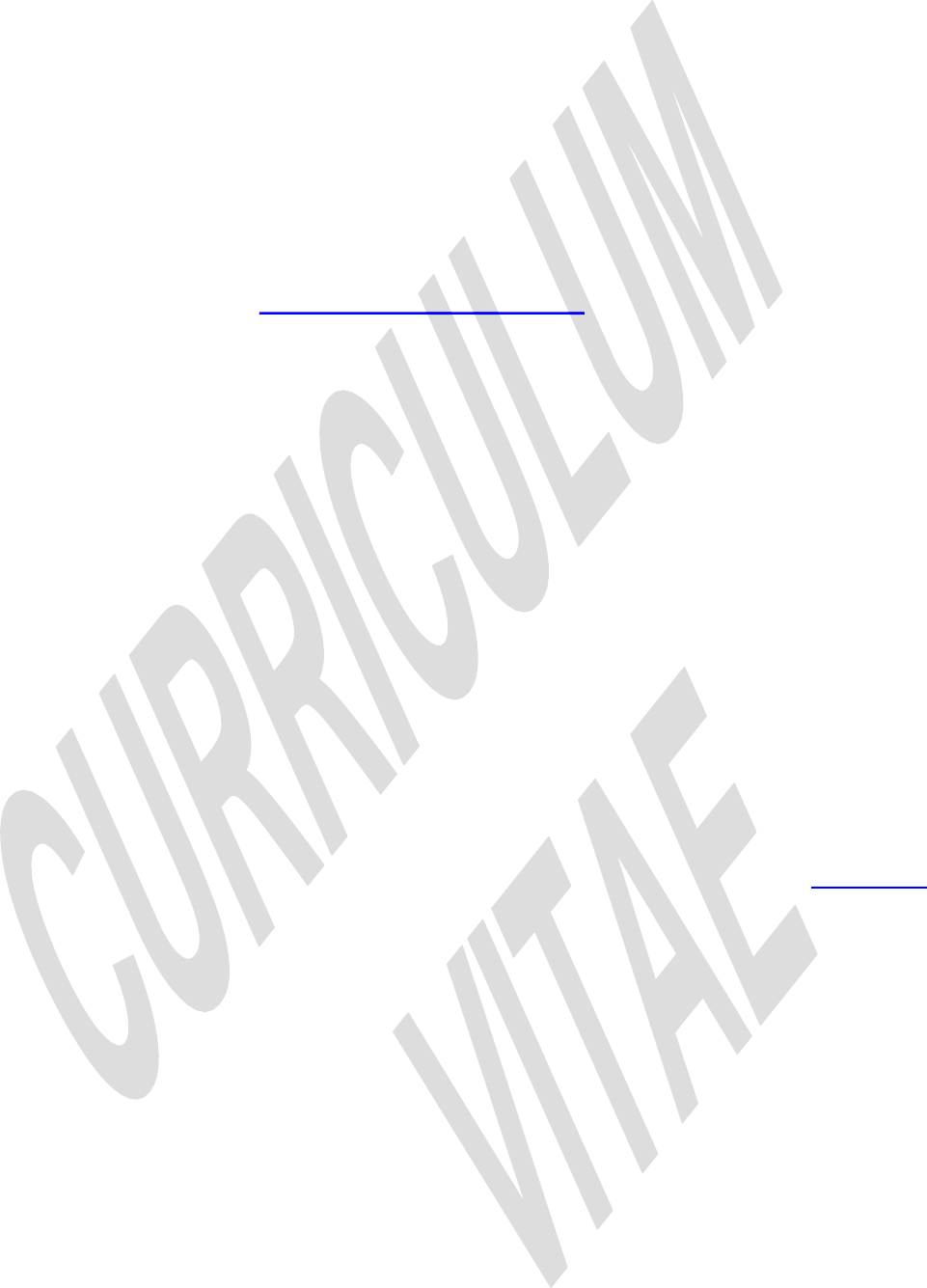 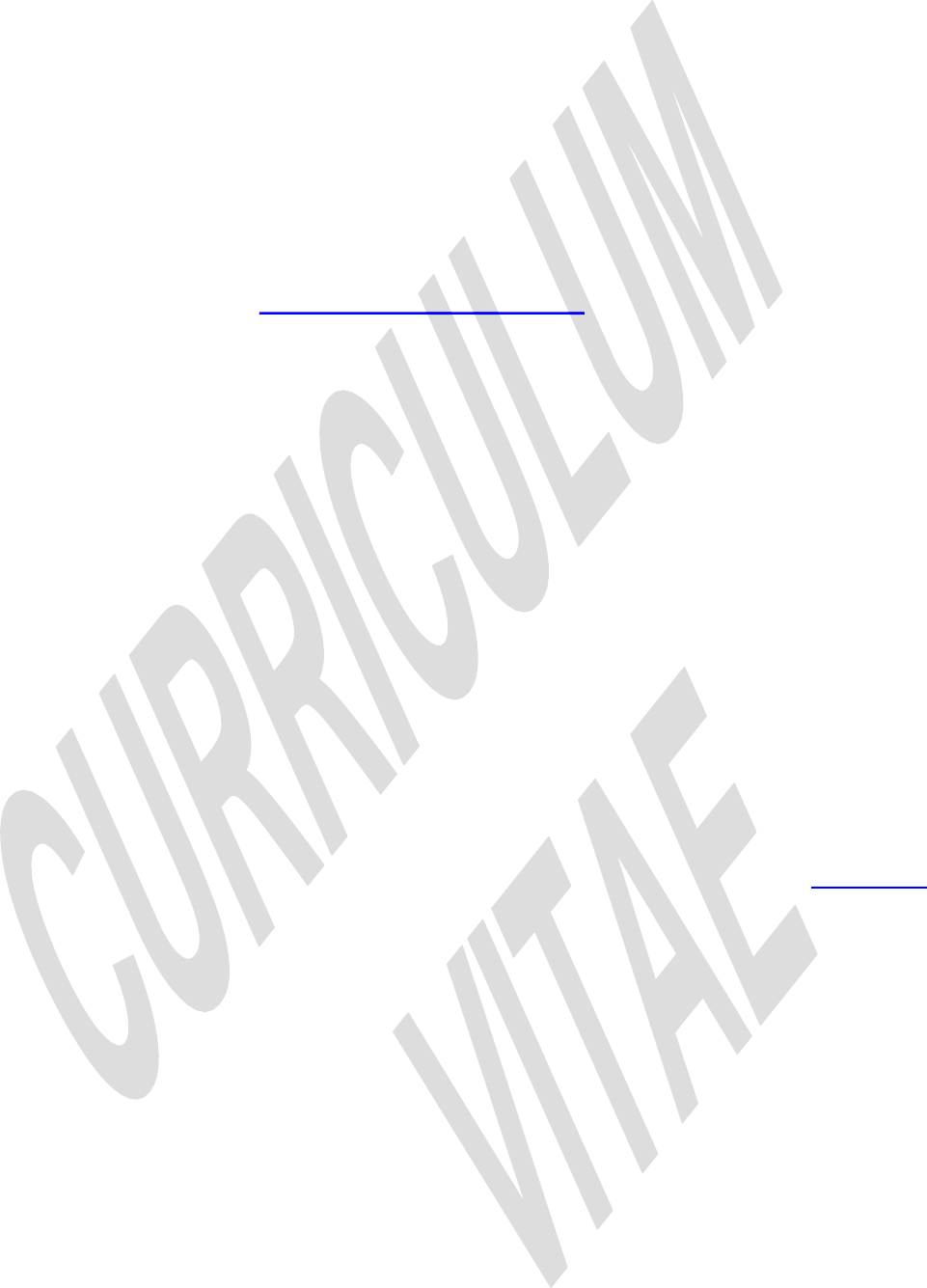 Name of organizationPrincipal subjectsTitle of qualification awardedTitle of thesisJuly 2000 – May 2003St. Petersburg Institute of Fine Mechanics and Optics, Sablinskaya st. 14, 197101, St. Petersburg, Russia; www.ifmo.ru Optics and radiophysicsCandidate of Science (PhD equivalent)Analytical modeling of electromagnetic crystalsDates (from – to)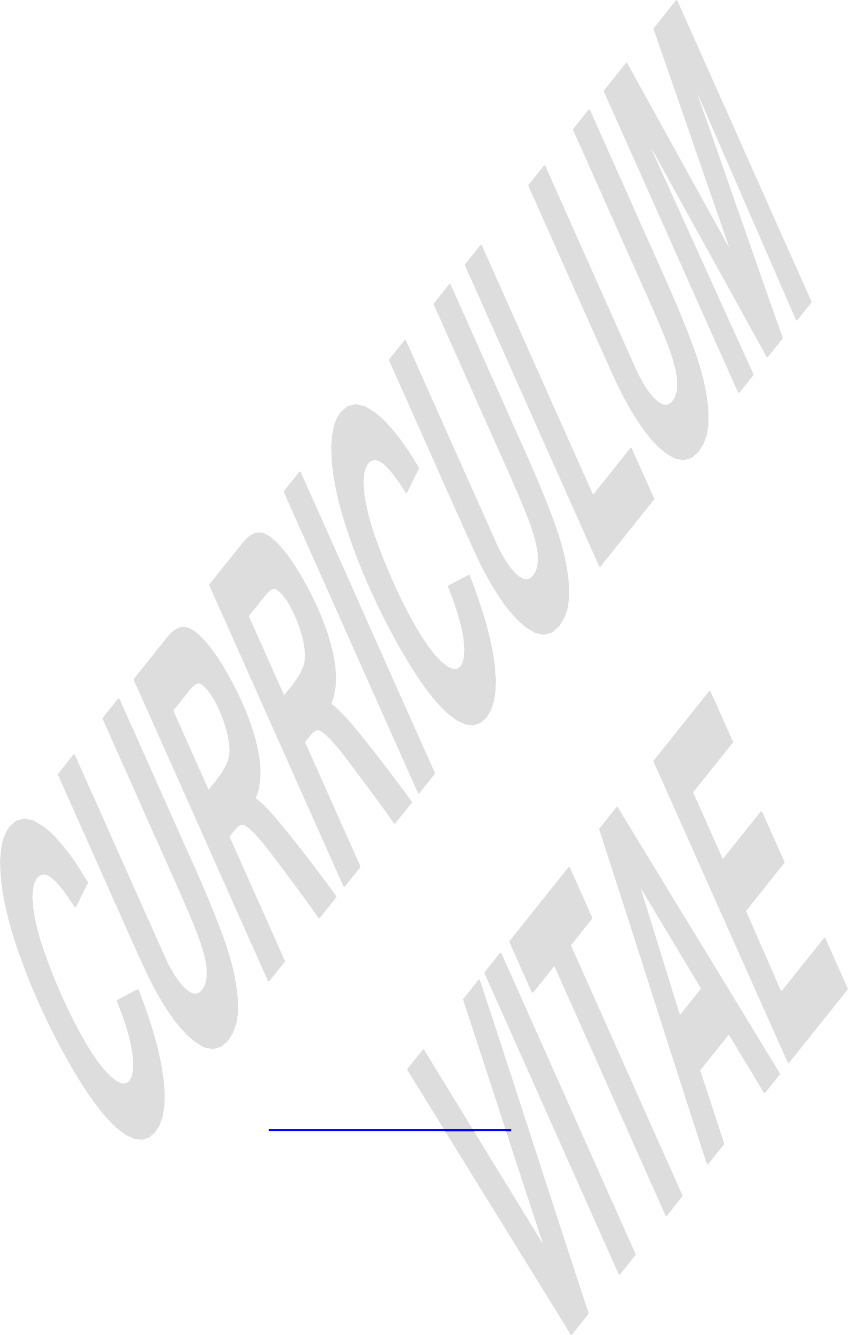 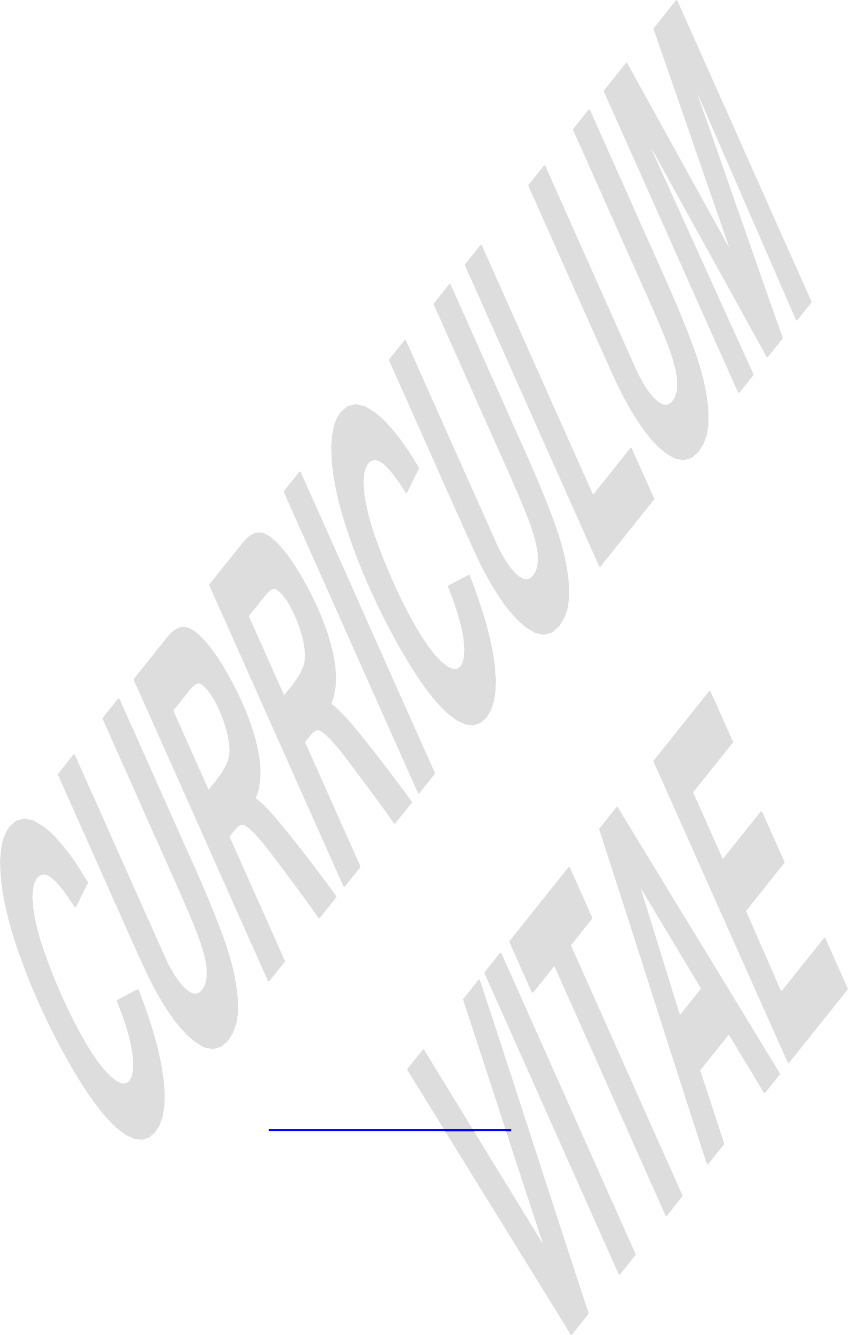 Name of organizationPrincipal subjectsTitle of qualification awardedTitle of thesisSCHOLARSHIPS FOR SUPPORT OF STUDIESWORK EXPERIENCEDates (from – to)Name and address ofemployerOccupation or position heldMain activities and responsibilitiesDates (from – to)Name and address ofemployerOccupation or position heldMain activities and responsibilitiesSeptember 1994 – May 1998St. Petersburg Institute of Fine Mechanics and Optics, Sablinskaya st. 14, 197101, St. Petersburg, Russia, www.ifmo.ru Applied mathematics and computer scienceBachelor of Science, cum laudeExact solution of interaction and excitation problems in regular arrays of bianisotropic scatterersHudswell International Research Scholarship (IEE, UK, 2003)Nokia Scholarship (Nokia comp., Finland, 2003)SUMMA Fellowship in Advanced Electromagnetics (USA, 2002)IEEE MTTs Fellowship (USA, 2001)INTAS Fellowship (Belgium, 2001)SPIE Educational Scholarships (USA, 1999, 2000, 2003)Grants of International Soros Science Education Program (1995-2000, 2003)Grant for PhD students and young scientists of SPIFMO (Russia, 2003)Grant of St. Petersburg Administration for young scientists (Russia, 1998/99)Scholarship of Russian Federation Ministry of Education (Russia, 1999)Personal Scholarship of the President of Russian Federation for the progress in study and scientific research (Russia, 1998)Scholarship of St. Petersburg Mayor (Russia, 1997/98)February 2023 – May 2023NARXOZ University, Zhandosova, 55 Almaty, Kazakhstan, 050035https://narxoz.edu.kzConsultancyConsulting, development of a concept for the development of an engineering schoolApril 2021 – present time / April 2017 – March 2021School of Physics and Engineering / Department of Physics and Engineeringhttp://physics.ifmo.ruITMO University 49 Kronverksky pr. 197101, St. Petersburg, Russia;www.ifmo.ruHead of School of Physics and Engineering / Dean of Faculty of Physics and EngineeringResearch in the areas of metamaterials, metasurfaces, plasmonic nanostructures, nanoantennae, homogenization, spatial dispersion, magnetic resonance imaging.Dates (from – to)Name and address ofemployerOccupation or position heldMain activities and responsibilitiesDates (from – to)Name and address ofemployerOccupation or position heldMain activities and responsibilitiesDates (from – to)Name and address ofemployerOccupation or position heldMain activities and responsibilitiesSeptember 2012– January 2013Skolkovo Institute of Science and Technology; Bolshoi blvd, 30, bd.1, Moscow, 121205, Russia Russia; www. skoltech.ruFounding FellowPromotion of the new university, invitation of new stuff.Sept. 2007– Nov. 2010 / Feb. 2004 – Nov. 2004 / May 2003 – Jan. 2004St. Petersburg State University of Information Technologies, Mechanics and Optics; Photonics and Optoinformatics Department, Sablinskaya st. 14, 197101, St.Petersburg, Russia; www.ifmo.ruLeading Researcher / Associate Professor / Senior ResearcherTheoretical and numerical studies of electromagnetic crystals and metamaterials. Undergraduate teaching (electromagnetics, mechanics).September 2007 – August 2012School of Electronic Engineering and Computer Science,Queen Mary University of London, Mile End Road, London E1 4NS, UK.www.elec.qmul.ac.ukEPSRC Advanced Research FellowTheoretical and experimental studies of subwavelength imaging by means of metamaterials within the framework of EPSRC Advanced Research Fellowship.Dates (from – to)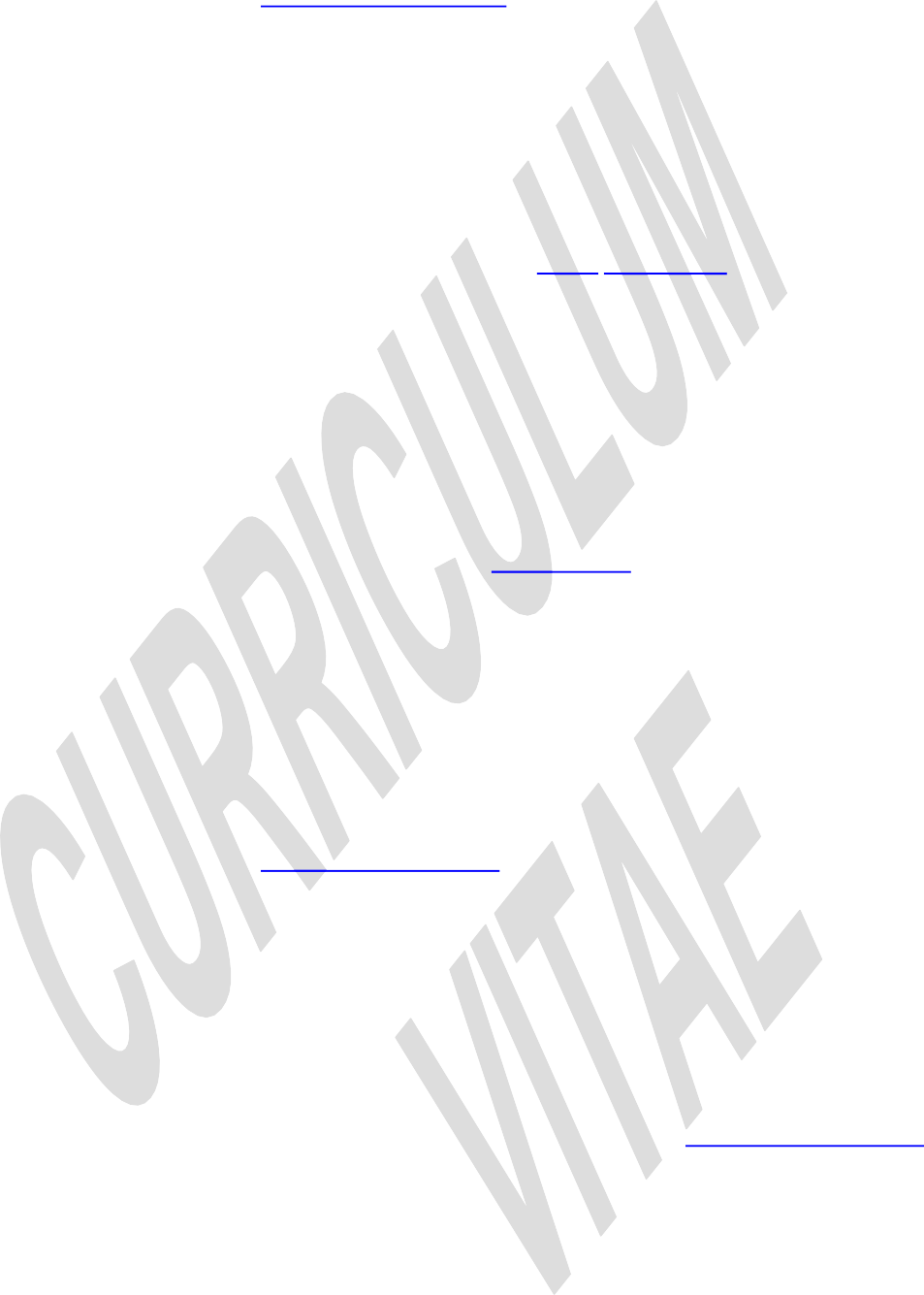 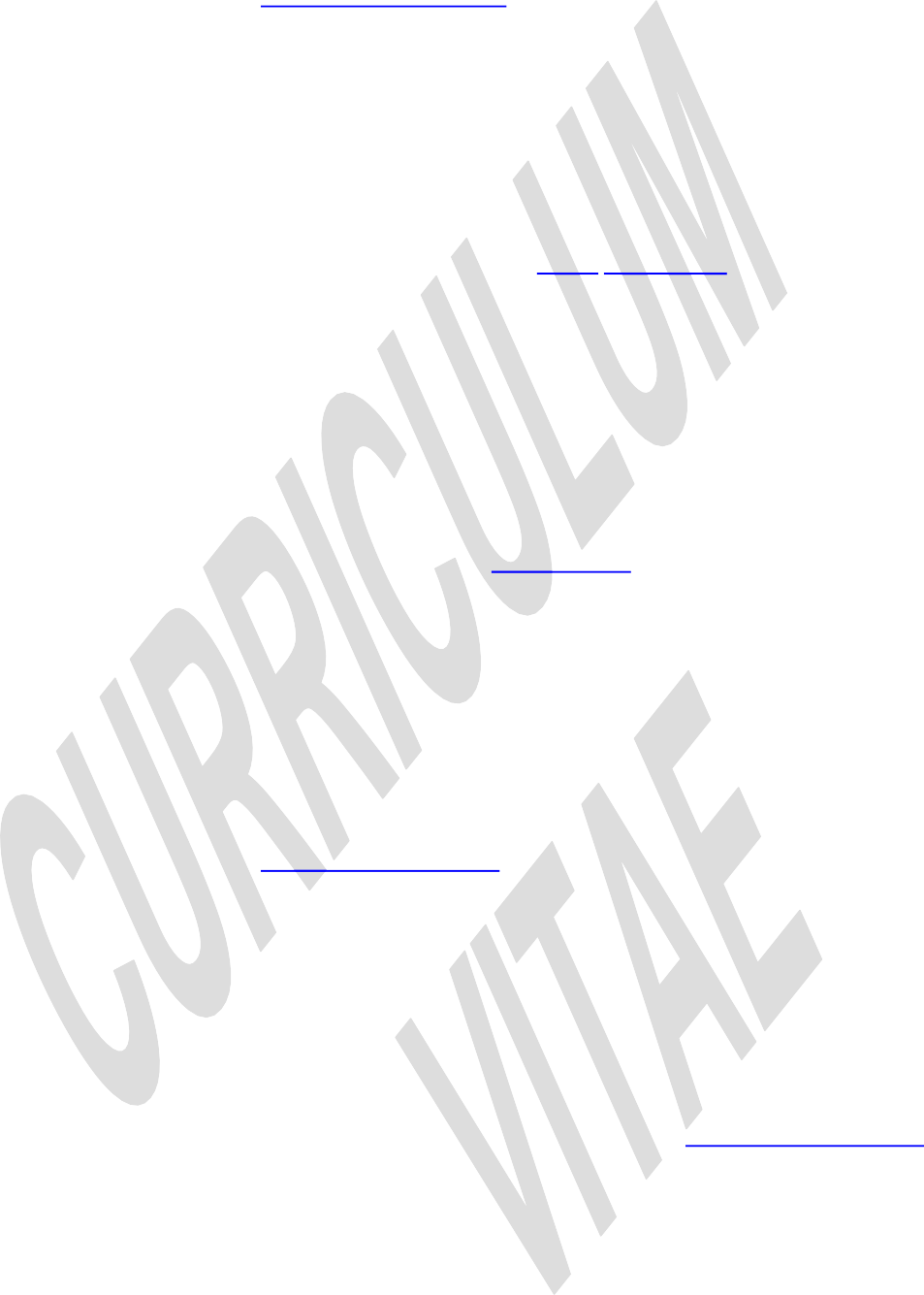 Name and address ofemployerOccupation or position heldMain activities and responsibilitiesDates (from – to)Name and address ofemployerOccupation or position heldMain activities and responsibilitiesDates (from – to)Name and address ofemployerJune 2005 – August 2007Department of Electronic Engineering, Queen Mary University of London,Mile End Road, London E1 4NS, UK. www.elec.qmul.ac.ukPost-doctoral Research AssistantTheoretical and experimental studies of metamaterials: electromagnetic crystals, left-handed media and nanostructures within the framework of EPSRC project.November 2008 – March 2009Robert Bosch GmbH, Russian R&D Center,Shvetsova st. 41/15, 198095, St. Petersburg, Russia; http://www.bosch.ruResearch Engineer (Consultancy)Research in the areas of thermoelectric materials and photovoltaic cells, analysis of alternative energy sourcesDecember 2004 – May 2005Mobile Communication Division, Telecommunication Network Business,Samsung Electronics Co., Ltd., #94-1, Imsoo-Dong, Gumi-City, Gyeong-Buk,730-350, Korea; www.samsung.comDates (from – to)Name and address ofemployerOccupation or position heldMain activities and responsibilitiesDates (from – to)Name and address ofemployerOccupation or position heldMain activities and responsibilitiesJanuary 2001 – May 2003Radio Laboratory, Helsinki University of Technology, PO. Box 3000, FIN-02015 TKK, Espoo, Finland ; www.hut.fi ResearcherTheoretical and experimental studies of electromagnetic crystals, metamaterials and high-impedance surfaces. Participation in industrial projects (NOKIA research projects, www.nokia.fi). Design and improvement of antennas for mobile terminals and base stations. User head shielding.February 1996 – December 2000St. Petersburg Institute of Fine Mechanics and Optics, Sablinskaya st. 14, 197101, St. Petersburg, Russia; www.ifmo.ru Research assistant, General Physics DepartmentAnalytical modeling of photonic crystals and bianisotropic materials (non- reflective shields, stealth technology). Participation in research projects (Russian Foundation for Basic Research, www.rfbr.ru ).RESEARCH INTERESTS AND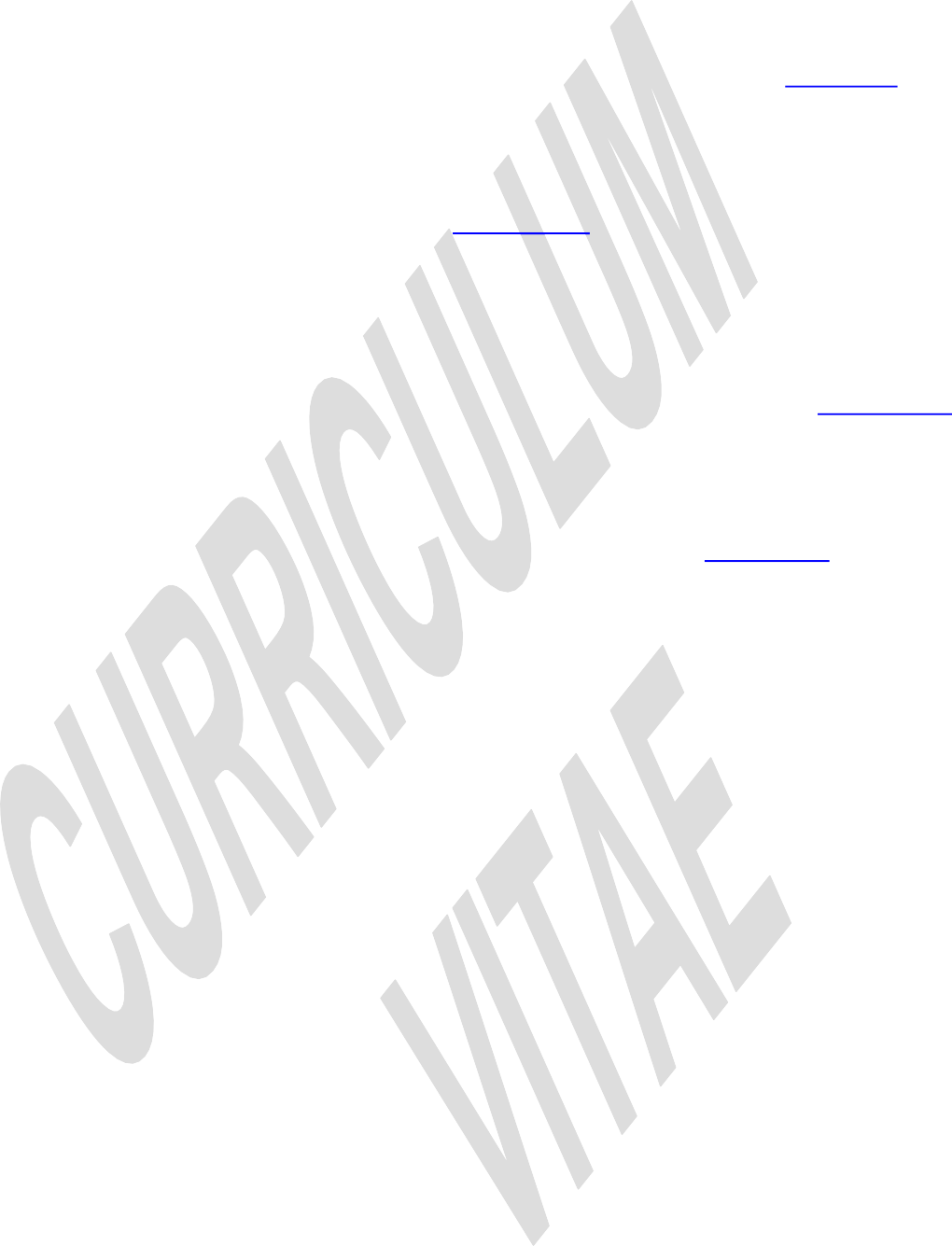 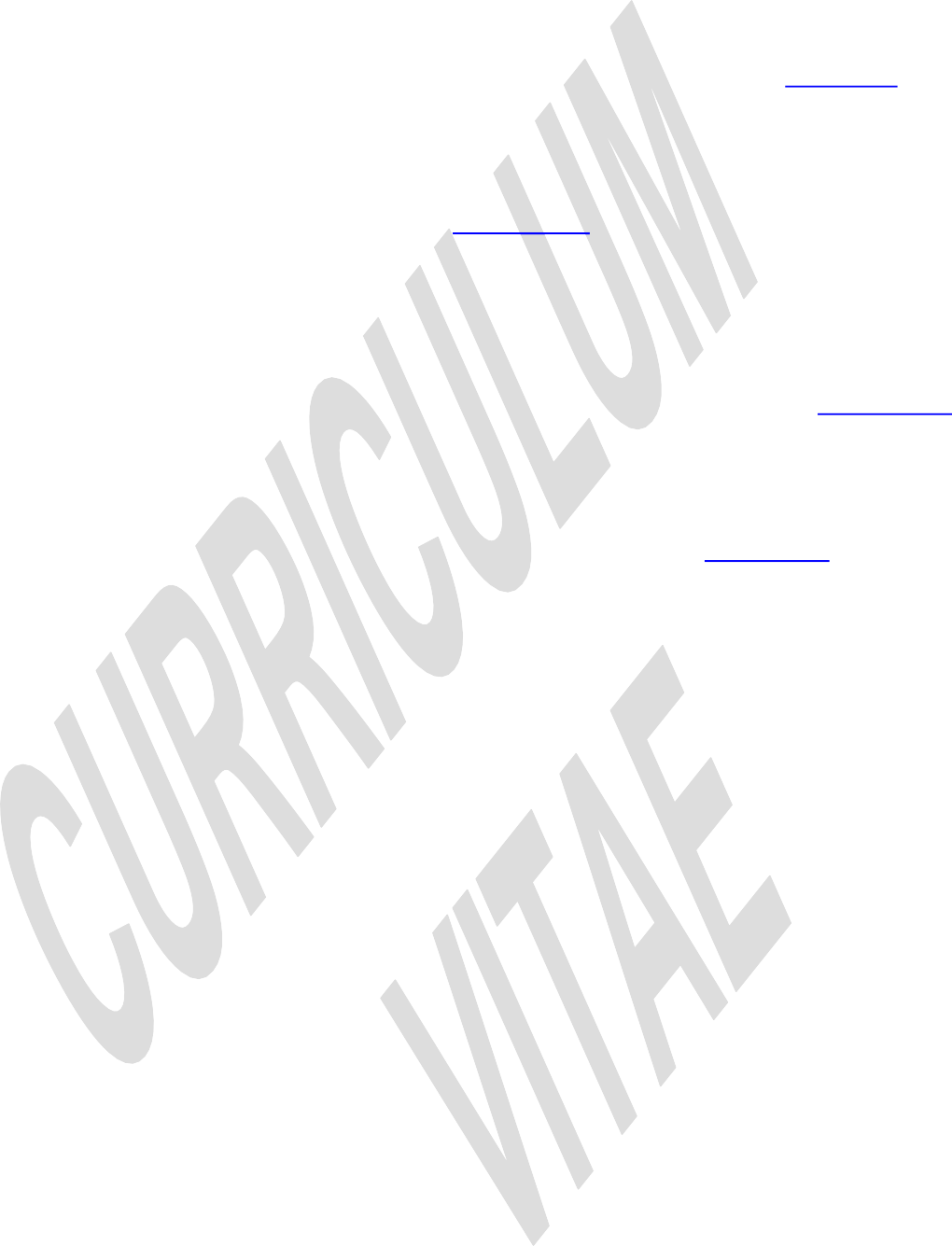 BACKGROUNDAWARDSRESEARCH GRANTSMetamaterials, plasmonic nanostructures, photonic and electromagnetic crystals, impedance surfaces, with emphasis on analytical, numerical (FDTD, FEM, MOM) and experimental studies of electromagnetic properties. Previously he studied: bianisotropic materials for non-reflective shields at microwave frequencies (stealth-technology), polarization transformers and frequency selective surfaces.Award of the Government of St. Petersburg for outstanding achievements in the field of higher education and secondary vocational education (2018)Award of the Government of St. Petersburg for scientific and pedagogical activity (2017)Premium of President of Russian Federation in science and innovation (2009)IET Achievement Award (IET, UK, 2006)International Dennis Gabor Award (Novofer foundation, Hungary, 2003)URSI Young Scientist Award (Belgium, 2002)Priority 2030 Federal Academic Leadership Program, 12 000 000 Rub/year (Russia, 2022-still valid)The Ministry of Education and Science of Russia (Federal Target Program), 23 400 000 Rub (Russia, 2021-2023)Russian Found. for Basic Research, 15 000 000 Rub (Russia, 2019-2022)Grant of The Ministry of Education and Science of Russia (Federal Target Program), 30 000 000 Rub (Russia, 2017-2019)The Ministry of Education and Science of Russia, 30 000 000 Rub (Russia, 2017-2019)The Ministry of Education and Science of Russia (Horizon2020), 30 000 000 Rub (Russia, 2017-2019)The Ministry of Education and Science of Russia (BRICS), 21 000 000 Rub (Russia, 2017-2019)Russian Science Foundation, 25 500 000 Rub (Russia, 2015-2017)Grant of President of Russian Federation for governmental support of young scientists, Doctors of Sciences, 2 000 000 Rub (Russia, 2015-2016)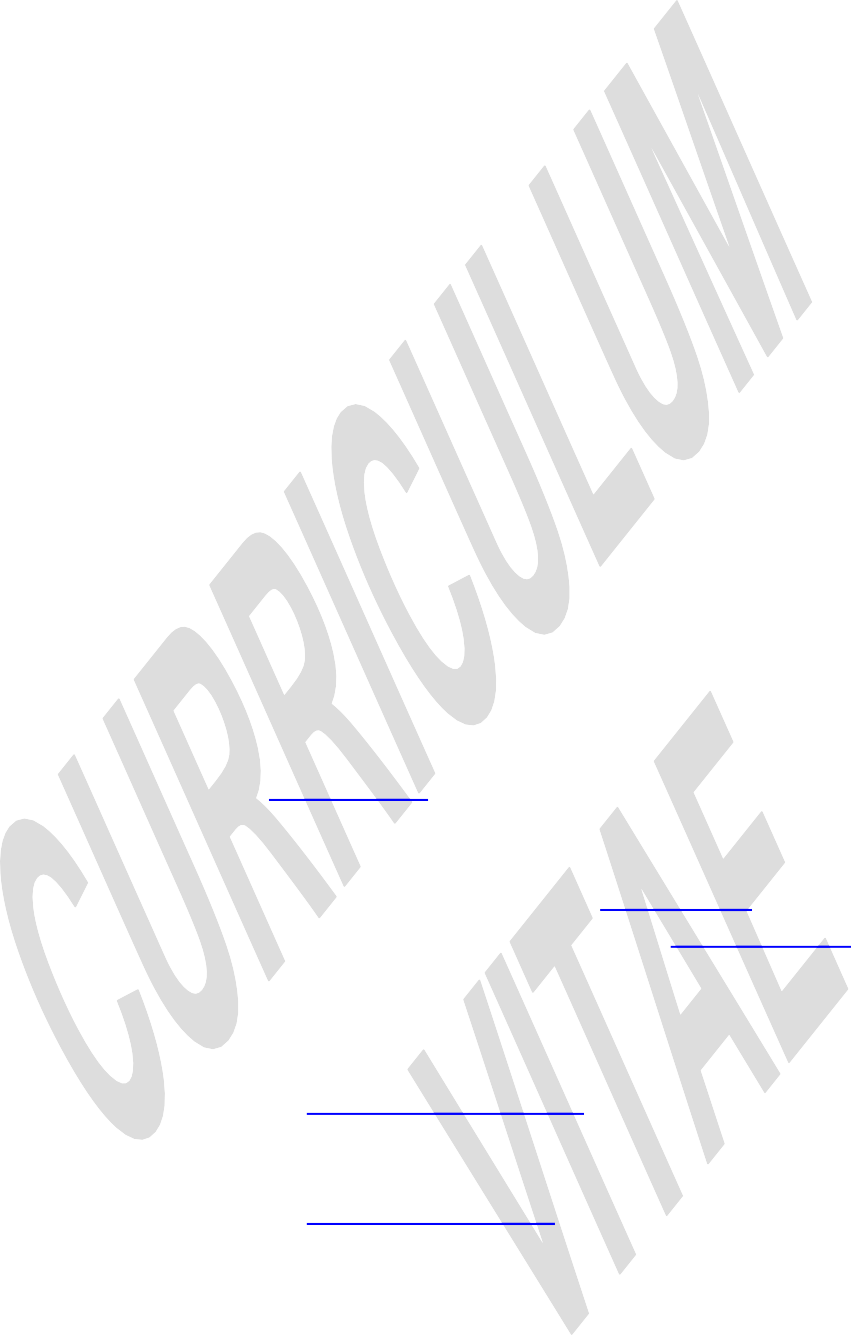 List of publications of Dr. Pavel A. BelovPapers in referred journals:2024Y. Li, S. Wan, S. Deng, Z. Deng, B. Lv, C. Guan, J. Yang, A. Bogdanov, Belov P., J. Shi "Independent control of circularly polarized light with exceptional topological phase coding metasurfaces", Photonics Research, Vol. 12, No. 3, pp. 534-542, 20242023N. Kowitt, R. Balafendiev, D. Sun, M. Wooten, A. Droster, M. Gorlach, K. van Bibber, P. Belov "Tunable wire metamaterials for an axion haloscope", Physical Review Applied, Vol. 20, pp. 044051, 2023.R. Gaponenko, M. Sidorenko, D. Zhirihin, I. Rasskazov, A. Moroz, K. Ladutenko, P. Belov, A. Shcherbakov "Experimental demonstration of superdirective spherical dielectric antenna", Journal of Applied Physics, Vol. 134, pp. 014901, 2023.A. Larin, Y. Sun, A. Mozharov, E. Ageev, O. Pashina, F. Komissarenko, I. Mukhin, M. Petrov, S. Makarov, P. Belov, D. Zuev "All-optical generation of static electric field in a single metal- semiconductor nanoantenna", Light: Science and Applications, Vol. 12, pp. 137, 2023.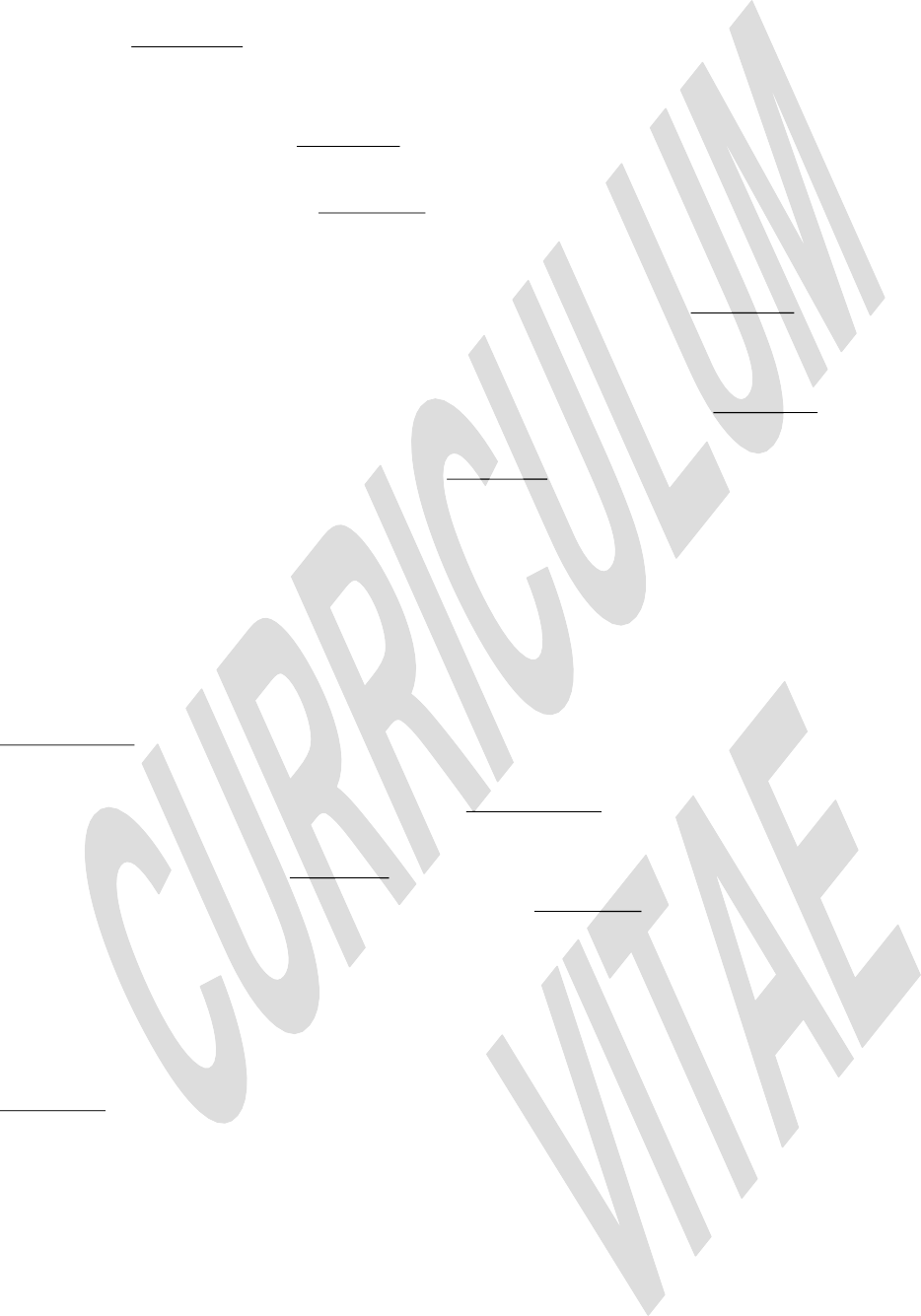 Y. Sun, D. Zhao, Z. Zhang, N. Garg, B.V. Bogdanov, P.R. Senyushkin, M. Su, D.A. Zuev, S. Kumar,A.K. Ganguli, Y. Song, P. Belov "Green printed hybrid optical dielectric nanostructures on a mirror",Photonics and Nanostructures - Fundamentals and Applications, Vol. 55, pp. 101147, 2023.Sakhno D., E. Koreshin, P. Belov "Controlling the dispersion of longitudinal waves via the affine deformation of the interlaced wire medium", Photonics and Nanostructures - Fundamentals and Applications, Vol. 55, pp. 101150, 2023.E. Koreshin, I. Matchenya, G. Karsakov, D. Ilin, I. Iorsh, P. Belov "Electrostatic screening in a wire medium", Physical Review B, Vol. 107, No. 11, pp. 115170, 2023.A. Millar, S. Anlage, R. Balafendiev, P. Belov, K. Van Bibber, J. Conrad, M. Demarteau, A. Droster, K. Dunne, A. Rosso, J. Gudmundsson, H. Jackson, G. Kaur, T. Klaesson, N. Kowitt, M. Lawson, A. Leder,A. Miyazaki, S. Morampudi, H. Peiris, H. Roising, G. Singh, D. Sun, J. Thomas, F. Wilczek, S. Withington, M. Wooten, J. Dilling, M. Febbraro, S. Knirck, C. Marvinney "Searching for dark matter with plasma haloscopes", Physical Review D, Vol. 107, No. 5, pp. 055013, 2023.2022E. Koreshin, D. Sakhno, N.A. Olekhno, A.N. Poddubny, P. Belov "Emulating quantum photon-photon interactions in waveguides by double-wire media", Photonics and Nanostructures - Fundamentals and Applications, Vol. 53, pp. 101104, 2022.A. Mikhailovskaya, K. Grotov, D. Vovchuk, A. Machnev, D.A. Dobrykh, R.E. Noskov, K. Ladutenko,P.A. Belov, P.B. Ginzburg "Superradiant Scattering Limit for Arrays of Subwavelength Scatterers",Physical Review Applied, Vol. 18, No. 5, pp. 054063, 2022.K.V. Baryshnikova, S.S. Kharintsev, P.A. Belov, N.A. Ustimenko, S.A. Tretyakov, C.R. Simovski "Metalenses for subwavelength imaging", Physics-Uspekhi, Vol. 65, No. 4, pp. 355-378, 2022.D. Sakhno, E. Koreshin, P. Belov "Quadraxial metamaterial", Optics Letters, vol. 47, pp.4451, 2022.R. Balafendiev, C. Simovski, A.J. Millar, P. Belov "Wire metamaterial filled metallic resonators",Physical Review B, vol. 106, 2022.S. Wan, K. Wang, F. Wang, C. Guan, Wenjiaa Li, Jianlonga Liu; A. Bogdanov, P. Belov "Topologically enabled ultrahigh-Q chiroptical resonances by merging bound states in the continuum", Optics Letters, vol. 47, pp. 3291, 2022.Zhu Yining, Luo Hao, Yang Chenying, Qin Bing, Ghosh Pintu, Kaur Sandeep, Shen Weidong, Qiu Min,P. Belov, Li Qiang "Color-preserving passive radiative cooling for an actively temperature-regulated enclosure", Light: Science and Applications, 11(1), 122, 2022.K. Grotov, D. Vovchuk, S. Kosulnikov, I. Gorbenko, L. Shaposhnikov, K. Ladutenko, P. Belov, P. Ginzburg "Genetically Designed Wire Bundle Super-Scatterers", IEEE Transactions on Antennas and Propagation, Vol. 70, No. 10, pp. 9621 - 9629, 2022.M. A. C. Moussu, R. Abdeddaim, M. Dubois, E. Georget, A. G. Webb, E. Nenasheva, P. Belov, S. Glybovski, L. Ciobanu, S. Enoch "Reply to Comments on “A Semi-Analytical Model of High- Permittivity Dielectric Ring Resonators for Magnetic Resonance Imaging", IEEE Transactions on Antennas and Propagation, vol. 70, pp. 3131-3131, 2022.V. Vorobyev, A. Shchelokova, A. Efimtcev, J.D. Baena, R. Abdeddaim, P. Belov, I.V. Melchakova, S. Glybovski “Improving B1+ homogeneity in abdominal imaging at 3 T with light, flexible, and compact metasurface”, Magnetic Resonance in Medicine, Vol. 87, No. 1, pp. 496-508, 2022.S. Kosulnikov, D. Vovchuk, E. Roman, A. Machnev, V. Kozlov, K. Grotov, K. Ladutenko, P. Belov, P. Ginzburg "Circular wire-bundle superscatterer", Journal of Quantitative Spectroscopy and Radiative Transfer, vol. 279, pp. 108065, 2022.2021M. Song, P. Jayathurathnage,. E. Zanganeh, M. Krasikova, P. Smirnov, P. Belov, P. Kapitanova, C. Simovski, S. Tretyakov, A. Krasnok “Wireless power transfer based on novel physical concepts”, Nature Electronics, vol. 4, pp. 707-716, 2021.D. Sakhno, E. Koreshin, P. Belov “Longitudinal electromagnetic waves with extremely short wavelength”, Physical Review B, vol. 104, 2021.A. Slobozhanyuk, A. Shchelokova, A. V. Kozachenko, I. Melchakova, A. J.E. Raaijmakers, C. A.T. van den Berg, P. Belov, A. G. Webb “Visualization of Metasurface Eigenmodes with Magnetic Resonance Imaging”, Physical Review Applied, vol. 16, 2021.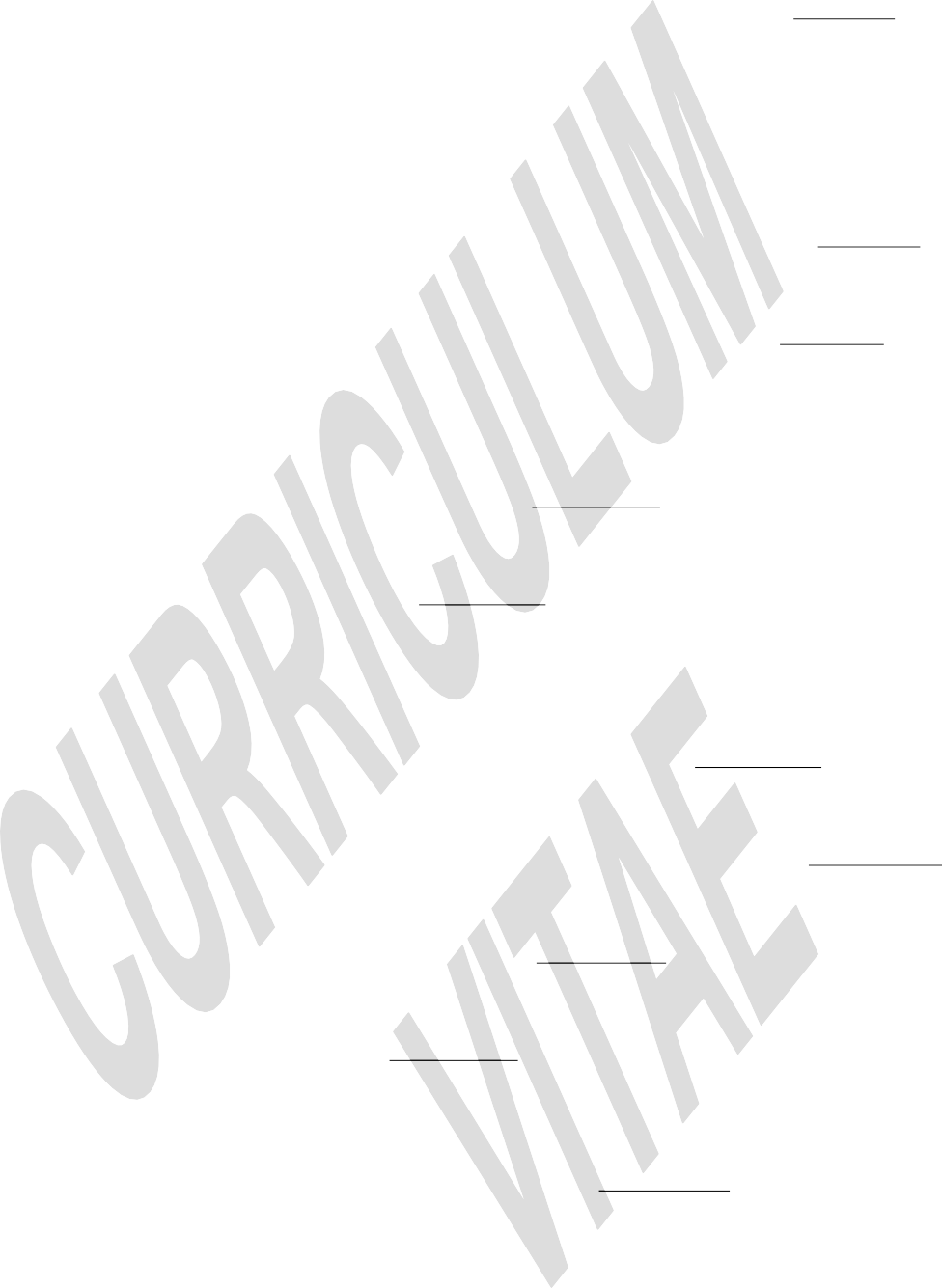 D. Hmelevskaya, D. Markina, V. V. Fedorov, G. A. Ermolaev, A. V. Arsenin, V. S. Volkov, A. S. Goltaev, Yu. M. Zadiranov, I. Tzibizov, A. Pushkarev, A. Samusev, A. Shcherbakov, P. Belov, I. Mukhin, S. Makarov “Directly grown crystalline gallium phosphide on sapphire for nonlinear all- dielectric nanophotonics“, Applied Physics Letters, vol. 118, pp. 201101, 2021.S. A. Kuznetsov, V. Lenets, M. Tumashov, A.Sayanskiy, P. A. Lazorskiy, P. Belov, J. D. Baena, S. Glybovski “Self-complementary metasurfaces for designing terahertz deflecting circular-polarization beam splitters”, Applied Physics Letters, vol. 118, pp. 131601, 2021.P. Tonkaev, S. Anoshkin, A. Pushkarev, R. Malureanu, M. Masharin, P. Belov, A. Lavrinenko, S. Makarov “Acceleration of radiative recombination in quasi-2D perovskite films on hyperbolic metamaterials”, Applied Physics Letters, vol. 118, pp. 091104, 2021.2020P.V. Kapitanova, E. Zanganeh, N. Pavlov, M. Song, P.A. Belov, A.B. Evlyukhin, A.E. Miroshnichenko "Seeing the Unseen: Experimental Observation of Magnetic Anapole State Inside a High-Index Dielectric Particle", Annalen der Physik, Vol.532, pp. 2000293, 2020.N.D. Pavlov, I. Stenishchev, A. Ospanova, P.A. Belov, P.V. Kapitanova, A. Basharin “Toroidal Dipole Mode Observation In Situ“, Physica status solidi (b), Vol. 257, No. 3, pp. 1900406, 2020.M. Song, A. Krasnok, R. Yafyasov, P.A. Belov, P.V. Kapitanova “Obstruction tolerant metasurface-based wireless power transfer system for multiple receivers”, Photonics and Nanostructures - Fundamentals and Applications, Vol. 41, pp. 100835, 2020.M. Song, P. Smirnov, E.M. Puhtina, E. Zanganeh, S.B. Glybovski, P.A. Belov, P.V. Kapitanova “Multi- mode metamaterial-inspired resonator for near-field wireless power transfer”, Applied Physics Letters, Vol. 117, No. 8, pp. 083501, 2020.A.A. Hurshkainen, B. Steensma, S.B. Glybovski, I.J. Voogt, I.V. Melchakova, P.A. Belov, Van Den Berg C., Raaijmakers A. “A parametric study of radiative dipole body array coil for 7 Tesla MRI”, Photonics and Nanostructures - Fundamentals and Applications, Vol. 39, pp. 100764, 2020.A.D. Sinelnik, I.I. Shishkin, X. Yu, K.B. Samusev, P.A. Belov, M.F. Limonov, P.B. Ginzburg, M.V. Rybin "Experimental observation of intrinsic light localization in photonic icosahedral quasicrystals", Advanced Optical Materials, Vol. 8 (21), pp. 2001170, 2020.A. Markvart, M. Song, S.B. Glybovski, P.A. Belov, C.R. Simovski, P.V. Kapitanova “Metasurface for Near-Field Wireless Power Transfer with Reduced Electric Field Leakage”, IEEE Access, Vol. 8, pp. 40224-40231, 2020.K. Lezhennikova, R. Abdeddaim, A.A. Hurshkainen, A. Vignaud, M. Dubois, P. Jomin, D. Berrahou, A. Raaijmakers, N. Avdievich, I.V. Melchakova, S. Enoch, P.A. Belov, C.R. Simovski, S.B. Glybovski "Constructive near-field interference effect in a birdcage MRI coil with an artificial magnetic shield", Physical Review Applied, Vol. 13, No. 6, pp. 064004, 2020.A.V. Shchelokova, V.A. Ivanov, A.A. Mikhailovskaia, E.I. Kretov, I. Sushkov, S. Serebryakova, E. Nenasheva, I.V. Melchakova, P.A. Belov, A.P. Slobozhanyuk, A. Andreychenko “Ceramic resonators for targeted clinical magnetic resonance imaging of the breast”, Nature Communications, Vol. 11, No. 1, pp. 3840, 2020.M.A. Moussu, S.B. Glybovski, R. Abdeddaim, C. Craeye, S. Enoch, D. Tihon, S.A. Kurdjumov, M. Dubois, E. Georget, A.G. Webb, P.A. Belov, L. Ciobanu "Imaging of two samples with a single transmit/receive channel using coupled ceramic resonators for MR microscopy at 17.2 T", NMR in Biomedicine, Vol. 33, No. 11, 2020.M.A. Moussu, R. Abdeddaim, M. Dubois, E. Georget, A.G. Webb, E. Nenasheva, P.A. Belov, S. Glybovski, L. Ciobanu, S. Enoch "A Semi-Analytical Model of High-Permittivity Dielectric Ring Resonators for Magnetic Resonance Imaging", IEEE Transactions on Antennas and Propagation, Vol. 68, No. 8, pp. 6317-6329, 2020.M. Su, Y. Sun, B. Chen, Z. Zhang, X. Yang, S. Chen, Q. Pan, D.A. Zuev, P.A. Belov, Y. Song "A fluid-guided printing strategy for patterning high refractive index photonic microarrays", Science Bulletin, Vol. 66 (3), pp. 250-256, 2020.J. Tian, Q. Li, P.A. Belov, R.K. Sinha, W. Qian, M. Qiu "High-Q All-Dielectric Metasurface: Super and Suppressed Optical Absorption", ACS Photonics, Vol. 7, No. 6, pp. 1436-1443, 2020.2019A.P. Slobozhanyuk, A.V. Shchelokova, X. Ni, S. Hossein Mousavi, D.A. Smirnova, P.A. Belov, A. Alu,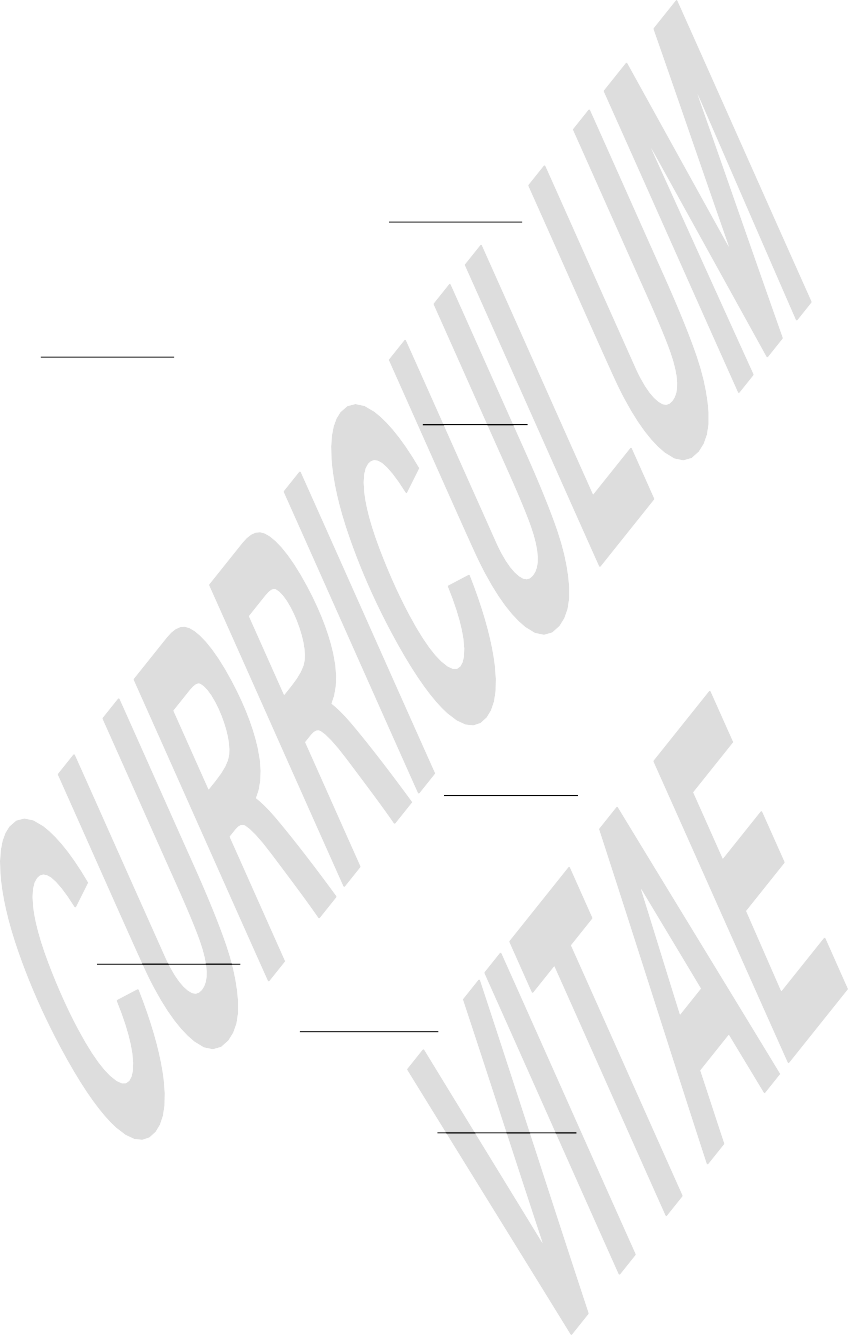 Y.S. Kivshar, A.B. Khanikaev “Near-field imaging of spin-locked edge states in all-dielectric topological metasurfaces”, Applied Physics Letters, Vol. 114, No. 3, pp. 031103, 2019.M.A. Odit, A.D. Sayanskiy, V.S. Asadchy, P.V. Kapitanova, S.A. Tretyakov, P.A. Belov “All-dielectric metamirror for independent and asymmetric wave-front control”, Physical Review B, Vol. 100, No. 20, pp. 205136, 2019.P. Buslaev, I.V. Iorsh, I.V. Shadrivov, P.A. Belov, Y.S. Kivshar “Reply to Comment on “Plasmons in Waveguide Structures Formed by Two Graphene Layers”(JETP Letters 97, 535 (2013))//JETP Letters, Vol. 109, No. 11, pp. 770, 2019.M.A. Zubkov, A.E. Andreychenko, E.I. Kretov, G.A. Solomakha, I.V. Melchakova, V.A. Fokin, C.R. Simovski, Belov P.A., Slobozhanyuk A.P. “Ultrahigh field magnetic resonance imaging: new frontiers and possibilities in human imaging”, Physics-Uspekhi, Vol. 62, No. 12, pp. 1214-1232, 2019.M. Song, K. Baryshnikova, A. Markvart, P. Belov, E. Nenasheva, C. Simovski, P. Kapitanova “Smart Table Based on a Metasurface for Wireless Power Transfer”, Physical Review Applied, Vol. 11, No. 5, pp. 054046, 2019.H.K. Shamkhi, K.V. Baryshnikova, A. Sayanskiy, P. Kapitanova, P.D. Terekhov, P.A. Belov, A. Karabchevsky, A.B. Evlyukhin, Y. Kivshar, A.S. Shalin “Transverse Scattering and Generalized Kerker Effects in All-Dielectric Mie-Resonant Metaoptics”, Physical review letters, Vol. 122, No. 19, pp. 193905, 2019.M. Moussu, L. Ciobanu, S. Kurdjumov, E. Nenasheva, B. Djemai, M. Dubois, A. Webb, S. Enoch, P.A. Belov, R. Abdeddaim, S.B. Glybovski “Systematic Analysis of the Improvements in Magnetic Resonance Microscopy with Ferroelectric Composite Ceramics”, Advanced materials, Vol. 31, No. 30, pp. 1900912, 2019.N.D. Pavlov, I. Stenishchev, A. Ospanova, P.A. Belov, P.V. Kapitanova, A. Basharin Toroidal Dipole Mode Observation In Situ”, Physica status solidi (b), Vol. 257 (3), pp. 1900406, 2019.2018S.Y. Kosulnikov, V.V. Zalipaev, A.V. Shchelokova, I.V. Melchakova, S.B. Glybovski, A.P. Slobozhanyuk, P.A. Belov ”Mode hopping in arrays of resonant thin wires over a dielectric interface”, Physical Review B, Vol. 98, No. 17, pp. 174302, 2018.S.I. Lepeshov, A.E. Krasnok, P.A. Belov, A.E. Miroshnichenko “Hybrid nanophotonics”, Physics- Uspekhi, Vol. 61, No. 11, pp. 1035-1050, 2018.V.A. Milichko, D.A. Zuev, D.G. Baranov, G.P. Zograf, K.V.Volodina, A.A. Krasilin, I.S. Mukhin, P.A. Dmitriev, V.V. Vinogradov, S.V. Makarov, P.A. Belov “Metal-dielectric nanocavity for real-time tracing molecular events with temperature feedback”, Laser and Photonics Reviews, Vol. 12, No. 1, pp. 1700227, 2018.M.A. Gorlach, X. Ni, D.A. Smirnova, D.V. Korobkin, D. Zhirihin, A.P. Slobozhanyuk, P.A. Belov, A. Alu, A.B. Khanikaev “Far-field probing of leaky topological states in all-dielectric metasurfaces”, Nature Communications, Vol. 9, pp. 909, 2018.A.V. Shchelokova, A.P. Slobozhanyuk, P. De Bruin, I. Zivkovic, E. Kallos, P.A. Belov, A. Webb “Experimental investigation of a metasurface resonator for in vivo imaging at 1.5 T”, Journal of Magnetic Resonance, Vol. 286, pp. 78-81, 2018.A.V. Shchelokova, A.P. Slobozhanyuk, I.V. Melchakova, S. Glybovski, A.G. Webb, Y.S. Kivshar, P.A. Belov “Locally enhanced image quality with tunable hybrid metasurfaces”, Physical Review Applied, Vol. 9, No. 1, pp. 014020, 2018.S.V. Makarov, I.S. Sinev, V.A. Milichko, F.E. Komissarenko, D.A. Zuev, E. Ushakova, I.S. Mukhin, Yu Y.F., A.I. Kuznetsov, P.A. Belov, I.V. Iorsh, A.N. Poddubny, A.K. Samusev, Y.S. Kivshar “Nanoscale Generation of White Light for Ultrabroadband Nanospectroscopy”, Nano Letters, Vol. 18, No. 1, pp. 535- 539, 2018.M.A. Gorlach, D.A. Dobrykh, A.P. Slobozhanyuk, P.A. Belov, M.V. Lapine “Nonlinear symmetry breaking in photometamaterials”, Physical Review B, Vol. 97, No. 11, pp. 115119, 2018.A.V. Shchelokova, C. van den Berg, D.A. Dobrykh, S.B. Glybovski, M.A. Zubkov, E.A. Brui, D.Dmitriev, A.V. Kozachenko, A.Y. Efimtcev, A. Sokolov, V.A. Fokin, I.V. Melchakova, P.A. Belov “Volumetric Wireless Coil Based on Periodically Coupled Split-Loop Resonators for Clinical Wrist Imaging”, Magnetic Resonance in Medicine, Vol. 80, No. 4, pp. 1726-1737, 2018.A.A. Hurshkainen, A. Nikulin, E. Georget, B. Larrat, D. Berrahou, L. Neves, P. Sabouroux, S. Enoch, I.V. Melchakova, P.A. Belov, S.B. Glybovski, R. Abdeddaim “A Novel Metamaterial-Inspired RF-coil for Preclinical Dual-Nuclei MRI”, Scientific Reports, Vol. 8, pp. 9190, 2018.S.I. Lepeshov, A.A. Gorodetskii, A.E. Krasnok, N.A. Toropov, T.A. Vartanyan, P.A. Belov, A. Alu, E.U. Rafailov “Boosting Terahertz Photoconductive Antenna Performance with Optimised Plasmonic Nanostructures”, Scientific Reports, Vol. 8, pp. 6624, 2018.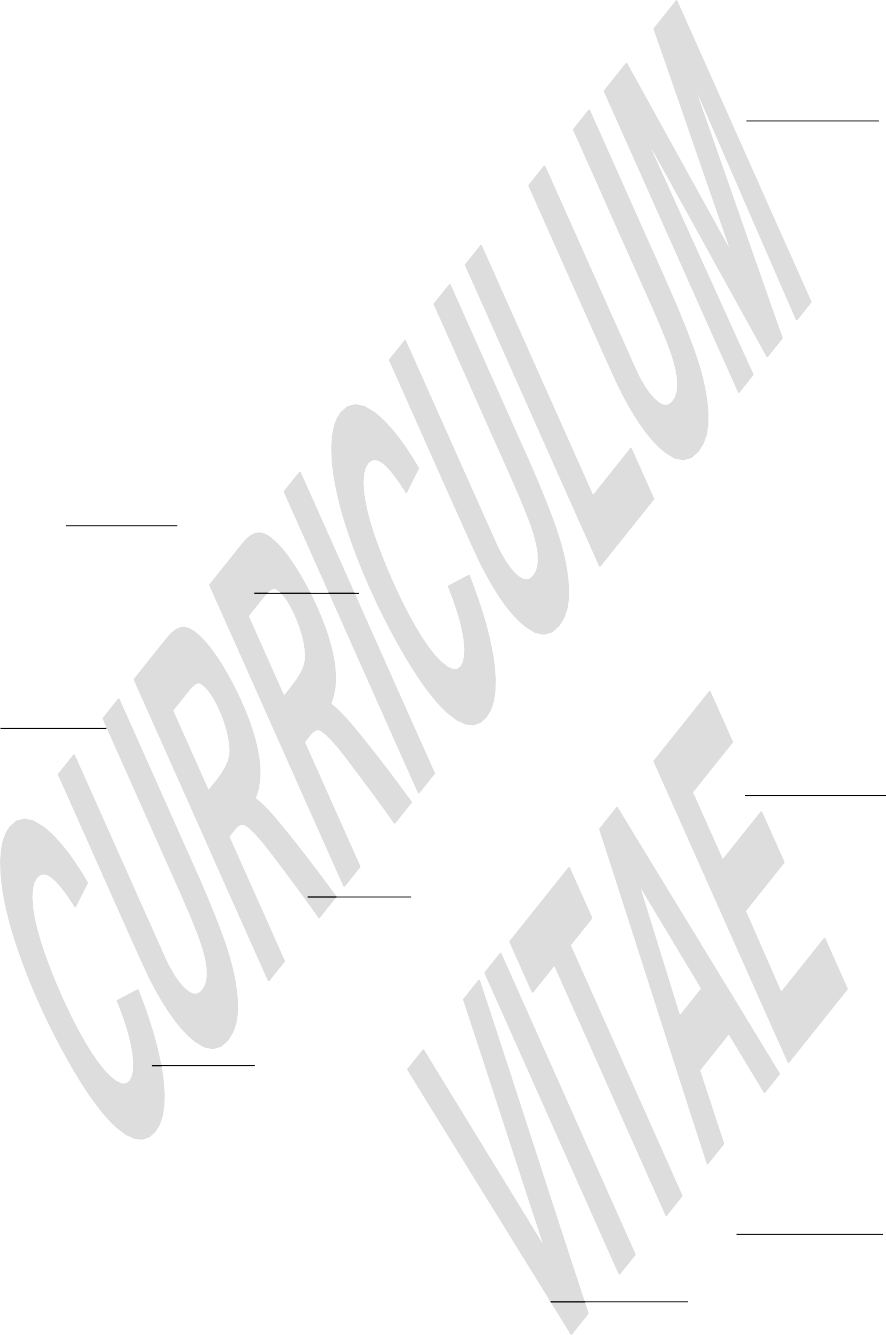 I.S. Sinev, F.E. Komissarenko, I.S. Mukhin, M.I. Petrov, I.V. Iorsh, P.A. Belov, A.K. Samusev “Near- field optical microscopy of surface plasmon polaritons excited by silicon nanoantenna”, Nanosystems: Physics, Chemistry, Mathematics, Vol. 9, No. 5, pp. 609-613, 2018.E.A. Brui, A.V. Shchelokova, A.V. Sokolov, A.P. Slobozhanyuk, A.E. Andreychenko, V.A. Fokin, P.A. Belov, I.V. Melchakova “Magnetic Resonance Spectroscopy at 1.5 T with a Hybrid Metasurface”, JETP Letters, Vol. 108, No. 6, pp. 423-427, 2018.2017	D. Zhirihin, C. Simovski, P. Belov and S. Glybovski, “Mushroom High-Impedance Metasurfaces for Perfect Absorption at Two Angles of Incidence”, IEEE Antennas and Wireless Propagation Letters, vol. 16, pp. 2626 - 2629, 2017.	S. Bogdanov, M. Y. Shalaginov, A. Akimov, A. S. Lagutchev, P. Kapitanova, J. Liu, D. Woods, M. Ferrera, P. Belov, J. Irudayaraj, A. Boltasseva, and V. M. Shalaev, “Electron spin contrast of Purcell- enhanced nitrogen-vacancy ensembles in nanodiamonds”, Physical Review B, vol. 96, pp. 35146, 2017.	J. D. Baena, S. B. Glybovski, J. P. del Risco, A. P. Slobozhanyuk, P. A. Belov, “Broadband and Thin Linear-to-Circular Polarizers Based on Self-Complementary Zigzag Metasurfaces”, IEEE Transactions on Antennas and Propagation, vol. 65, No. 8, pp. 4124-4133, 2017.	R. Schmidt, A. Slobozhanyuk, P. Belov and A. Webb, “Flexible and compact hybrid metasurfaces for enhanced ultra high field in vivo magnetic resonance imaging”, Scientific Reports, vol. 7, pp. 1678, 2017	M. Song, P. Belov and P. Kapitanova, “Wireless power transfer inspired by the modern trends in electromagnetics”, Applied Physics Reviews, vol. 4, pp. 21102, 2017.	O. Takayama, E. Shkondin, A. Bogdanov, M. Esmail A. Pahah, K. Golenitskii, P. A. Dmitriev, T. Repän, R. Malreanu, P. Belov, F. Jensen, A.V. Lavrinenko, “Mid-infrared surface waves on a high aspect ratio nano-trench platform”, ACS Photonics, vol. 4, pp. 2899, 2017.	P. Zograf, M. I. Petrov, D. A. Zuev, P. A. Dmitriev, V. A. Milichko, S. V. Makarov, P. A. Belov, “Resonant nonplasmonic nanoparticles for efficient temperature-feedback optical heating”, Nano Letters, vol. 17, No. 5, pp. 2945-2952, 2017.	M. V. Rybin, K. B. Samusev, P. V. Kapitanova, D. S. Filonov, P. A. Belov, Y. S. Kivshar, M. F. Limonov, “Switchable invisibility of dielectric resonators”, Physical Review B, vol. 95, pp. 165119, 2017.	V. E. Babicheva, M. I. Petrov, K. V. Baryshnikova, P. A. Belov, “Reflection compensation mediated by electric and magnetic resonances of all-dielectric metasurfaces” [Invited], Journal of the Optical Society of America B: Optical Physics, vol. 34, pp. D18-D28, 2017.	P. Kapitanova, V. Ternovski, A. Miroshnichenko, N. Pavlov, P. Belov, Yu. Kivshar, M. Tribelsky, “Giant field enhancement in high-index dielectric subwavelength particles”, Scientific Reports, vol. 7, pp. 731, 2017.	N. Shankhwar, R. K. Sinha, Y. Kalra, S. Makarov, A. Krasnok, P. Belov, “High-Quality Laser Cavity based on All-Dielectric Metasurfaces”, Photonics and Nanostructures - Fundamentals and Applications, vol. 24, pp. 18–23, 2017.	S. Lepeshov, A. Krasnok, I. Mukhin, D. Zuev, A. Gudovskikh, V. Milichko, P. Belov, A. Miroshnichenko, “Fine-Tuning of the Magnetic Fano Resonance in Hybrid Oligomers via fs-Laser- Induced Reshaping”, ACS Photonics, vol. 4 (3), pp. 536–543, 2017.	V. A. Milichko, S. V. Makarov, A. V. Yulin, A. V. Vinogradov, A. A. Krasilin, E. Ushakova, V. P. Dzyuba, E. Hey-Hawkins, E. A. Pidko, P. A. Belov, “Van der Waals metal-organic framework as anexcitonic material for advanced photonics”, Advanced Materials, vol. 1606034, pp. 1-9, 2017.	A. Sayanskiy, S. Glybovski, V. Akimov, D. Filonov, P. Belov, I. Meshkovskiy, “Broadband 3D Luneburg Lenses Based on Metamaterials of Radially Diverging Dielectric Rods”, IEEE Antennas and Wireless Propagation Letters, vol. 16, pp. 1520-1523, 2017.	Y. Sun, S.A. Kolodny, S.I. Lepeshov, D.A. Zuev, L. Huang, P.A. Belov, A.E. Krasnok “Approach for fine-tuning of hybrid dimer antennas via laser melting at the nanoscale”, Annalen der Physik (Berlin), 2017, Vol. 529, No. 3, pp. 43647.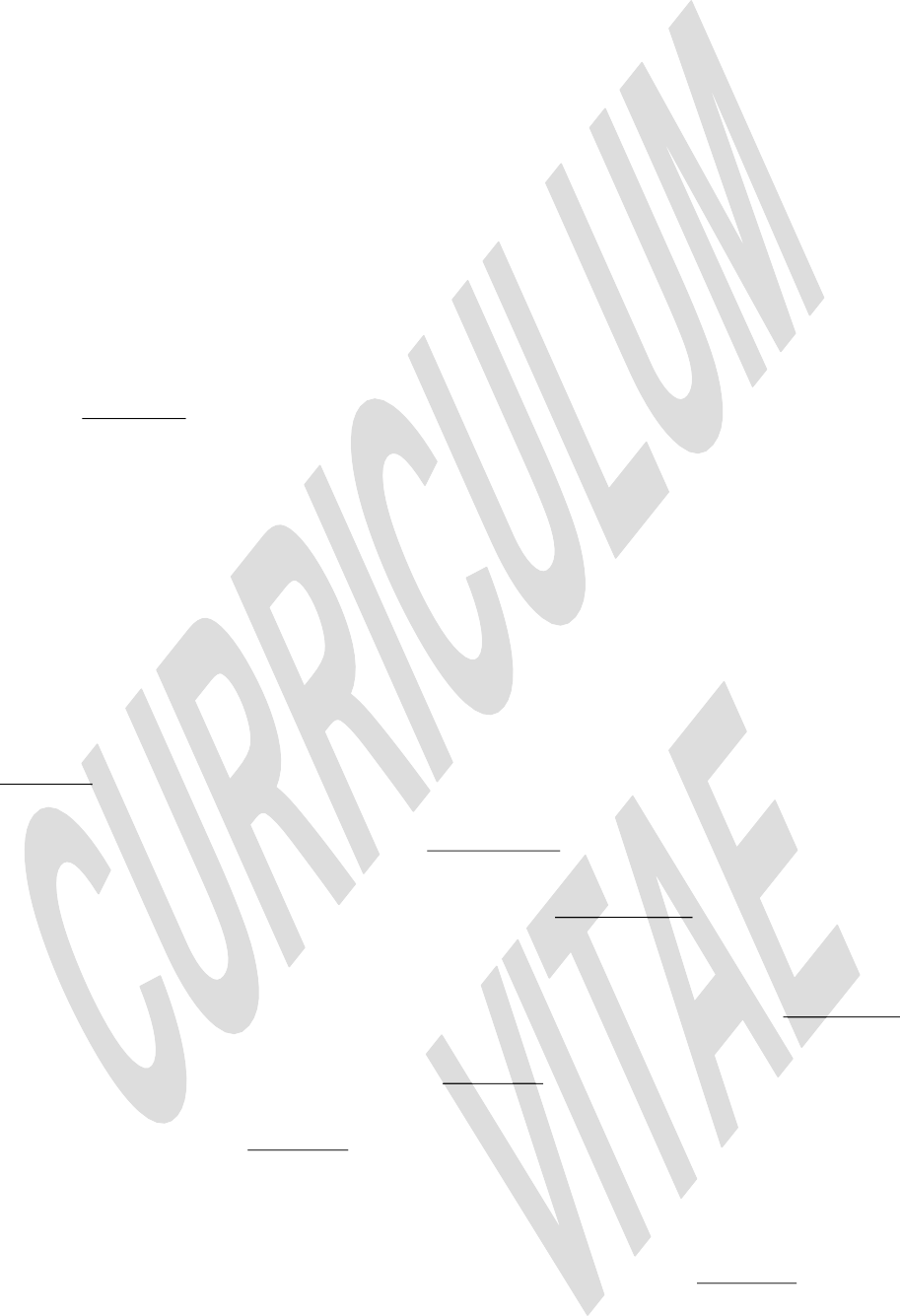 	S.I. Lepeshov, A.A. Gorodetsky, A.E. Krasnok, E.U. Rafailov, E.U. Rafailov, P.A. Belov “Enhancement of terahertz photoconductive antenna operation by optical nanoantennas”, Laser and Photonics Reviews, 2017, Vol. 11, No. 1, pp. 1600199.	M.A. Gorlach, Ni X., D. Smirnova, D.V. Korobkin, A.P. Slobozhanyuk, D.V. Zhirihin, Belov P.A., Alu A., Khanikaev A.B. “Controlling scattering of light through topological transitions in all-dielectric metasurfaces”, arxiv.org, 2017, pp. 1-17.2016	V.A. Milichko, A.S. Shalin, I.S. Mukhin, A.E. Kovrov, A.A. Krasilin, A.V. Vinogradov, P.A. Belov and C.R. Simovski, “Solar photovoltaics: current state and trends”, Physics-Uspekhi, vol. 186, pp. No. 8, 727-772, 2016.	M. Song, P. Belov and P. Kapitanova, “Wireless power transfer based on dielectric resonators with colossal permittivity”, Applied Physics Letters, vol. 109, pp. 223902, 2016.	I. Shishkin, D. Baranov, A. Slobozhanyuk, D. Filonov, S. Lukashenko, A. Samusev, P. Belov, “Microwave platform as a valuable tool for characterization of nanophotonic devices”, Scientific Reports, vol. 6, pp. 35516, 2016.	M.A. Gorlach, M. Song, A.P. Slobozhanyuk, A.A. Bogdanov, P.A. Belov, “Topological transition in coated wire medium”, Physical Status Solidi (RRL)- Rapid Research Letters, vol. 10, No. 12, pp. 900-904, 2016.	D.G. Baranov, S.V. Makarov, A.E. Krasnok, P.A. Belov, A. Alu, “Tuning of Near- and Far-Field Properties of All-dielectric Dimer Nanoantennas via Ultrafast Electron-Hole Plasma Photoexcitation”, Laser Photonics Reviews, vol. 10, No. 12, pp. 1009-1015, 2016.	S.Makarov, A.Tsypkin, T.Voytova, V.Milichko, I.Mukhin, A.Yulin, S.Putilin, M.Baranov, A.Krasnok, and P.Belov, “Self-Adjusted All-Dielectric Metasurface for Deep Ultraviolet Femtosecond Pulses Generation”, Nanoscale, vol. 8, pp. 17809-17814, 2016.	D.S. Filonov, A.S. Shalin, I.V. Iorsh, P.A. Belov, and P.B. Ginzburg, “Controlling electromagnetic scattering with wire metamaterial resonators”, JOSA A, vol. 33, No. 11, pp. 1910-1916, 2016.	K. B. Samusev, M. V. Rybin, S. Yu. Lukashenko, P. A. Belov, M. F. Limonov, “Optical diffraction by two-dimensional photonic structures with hexagonal symmetry”, Physics of the solid state, vol. 58, pp. 1412-1419, 2016.	D. Baranov, S. Makarov, V. Milichko, S. Kudryashov, A. Krasnok, P. Belov, “Nonlinear Transient Dynamics of Photoexcited Resonant Silicon Nanostructures”, ACS Photonics, vol. 3, No. 9, pp. 1546-1551, 2016.	M. Odit, P. Kapitanova, A. Andryieuski, P. Belov, and A. Lavrinenko, “Experimental demonstration of water based tunable metasurface”, Applied Physics Letters, vol. 109, pp. 11901, 2016.	M. Odit, P. Kapitanova, P. Belov, R. Alaee, C. Rockstuhl, Yu. S. Kivshar, “Experimental realisation of all-dielectric bianisotropic metasurfaces”, Applied Physics Letters, vol. 108, No. 22, pp. 221903, 2016.	M. A. Gorlach, S. B. Glybovski, A. A. Hurshkainen, and P. A. Belov, “Giant spatial-dispersion-induced birefringence in metamaterials”, Physical Review B, vol. 93, No. 20, pp. 201115, 2016.	A. Krasnok, S. Glybovski, M. Petrov, S. Makarov, R. Savelev, P. Belov, C. Simovski, and Yu. Kivshar, “Demonstration of the enhanced Purcell factor in all-dielectric structures”, Applied Physics Letters, vol. 108, No. 21, pp. 211105, 2016.S. B. Glybovski, S. A. Tretyakov, P. A. Belov, Yu. S. Kivshar, C. R. Simovski, “Metasurfaces: From microwaves to visible”, Physics Reports, vol. 634, pp. 1-72, 2016.M. A. Gorlach, T. A. Voytova, M. Lapine, Yu. S. Kivshar, and P. A. Belov, “Nonlocal homogenization for nonlinear metamaterials”, Physical Review B, vol. 93, No. 16, pp. 165125, 2016.P. A. Dmitriev, D. G. Baranov, V. A. Milichko, S. V. Makarov, I. S. Mukhin, A. K. Samusev, A. E. Krasnok, P. A. Belov, and Yu. S. Kivshar, “Resonant Raman scattering from silicon nanopar ticles enhanced by magnetic response”, Nanoscale, vol. 8, pp. 9721-9726, 2016.A. V. Chebykin, V. E. Babicheva, I. V. Iorsh, A. A. Orlov, P. A. Belov, and S. V. Zhukovsky, “Enhancement of the Purcell factor in multiperiodic hyperboliclike metamaterials”, Physical Review A, vol. 93, No. 3, pp. 033855, 2016.D.A. Zuev, S.V. Makarov, V.A. Milichko, S.V. Starikov, I.S. Mukhin, I.A. Morozov, I.I. Shishkin, A.E.Krasnok, and P.A. Belov, “Fabrication of Hybrid Nanostructures via Nanoscale Laser-Induced Reshaping for Advanced Light Manipulation”, Advanced materials, vol. 28, No. 16, pp. 3087–3093, 2016.K.V. Baryshnikova, M.I. Petrov, V.E. Babicheva, P.A. Belov, “Plasmonic and silicon spherical nanoparticle antireflective coatings”, Scientific Reports, vol. 6, pp. 22136, 2016.D. Markovich, K. Baryshnikova, A. Shalin, A. Samusev, A. Krasnok, P. Belov, and P. Ginzburg, “Enhancement of artificial magnetism via resonant bianisotropy”, Scientific Reports, vol. 6, pp. 22546, 2016.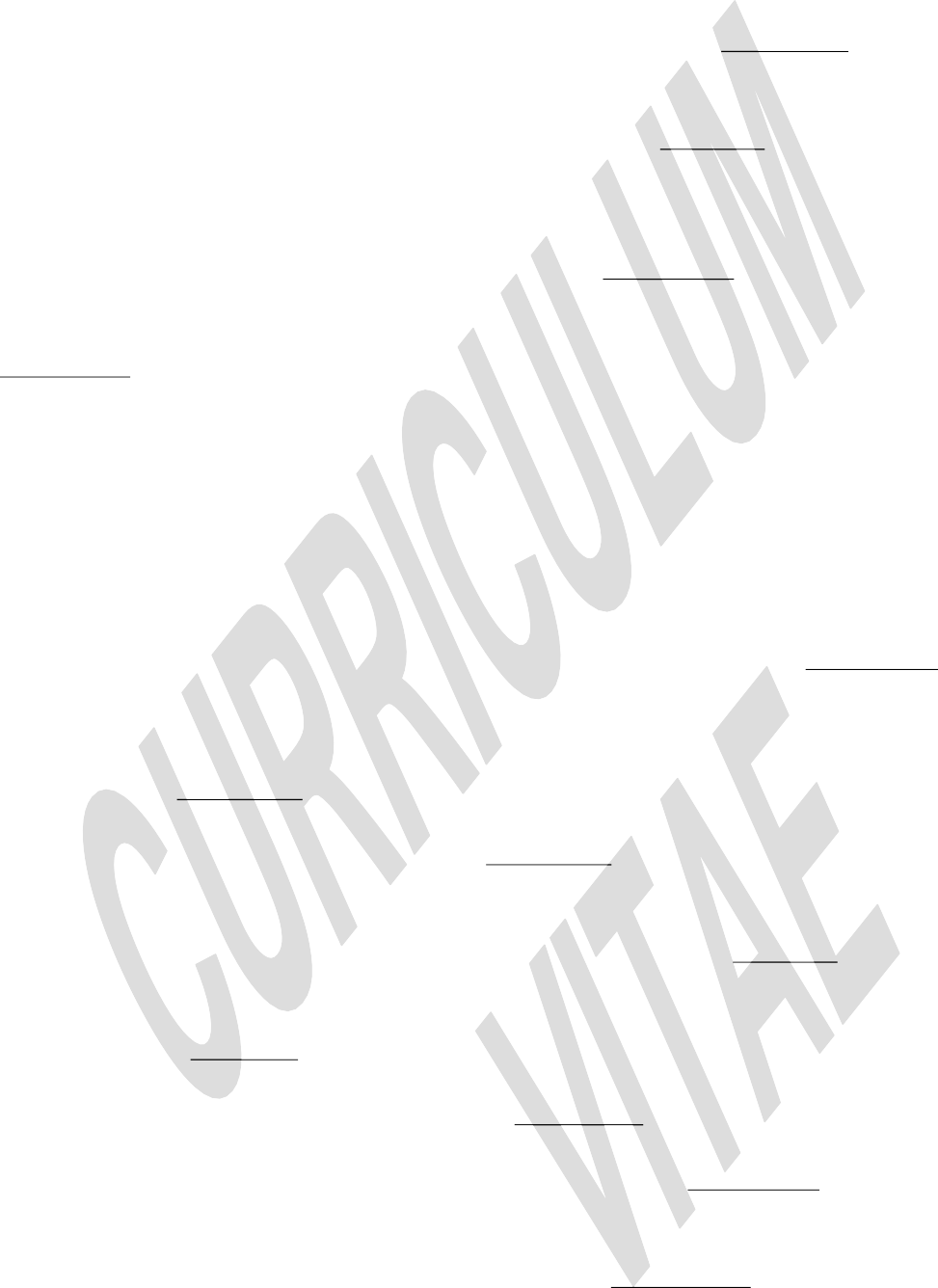 D. A. Baranov, K.B. Samusev, I. I. Shishkin, A.K. Samusev, P.A. Belov, and A. A. Bogdanov, “Dark- field imaging as a non-invasive method for characterization of whispering gallery modes in microdisk cavities”, Optics Letters, vol. 41, No. 4, pp. 749-752, 2016.M. Song, I. Iorsh, P. Kapitanova, E. Nenasheva, and P. Belov, “Wireless power transfer based on magnetic quadrupole coupling in dielectric resonators”, Applied Physics Letters, vol. 108, No. 2, pp. 023902, 2016.A.P. Slobozhanyuk, A.N. Poddubny, A.J.E. Raaijmakers, C.A.T. van den Berg, A.V. Kozachenko, I.A. Dubrovina, I.V. Melchakova, Yu.S. Kivshar, and P.A. Belov, “Enhancement of magnetic resonance imaging with metasurfaces”, Advanced materials, vol. 28, No. 9, pp. 1832-1838, 2016.S.V. Makarov, V.A. Milichko, I.S. Mukhin, I.I. Shishkin, D.A. Zuev, A.M. Mozharov, A.E. Krasnok, andP.A. Belov, “Controllable Femtosecond Laser-Induced Dewetting for Plasmonic Applications”, Laser Photonics Reviews, vol. 10, pp. 91-99, 2016.P.A. Dmitriev, S.V. Makarov, V.A. Milichko, I.S. Mukhin, A. Gudovskikh, A.A. Sitnikova, A.K. Samusev, A.E. Krasnok, P.A. Belov “Laser fabrication of crystalline silicon nanoresonators from an amorphous film for low-loss all-dielectric nanophotonics”, Nanoscale, 2016, Vol. 8, No. 9, pp. 5043-5048.R.M. Arkhipov, M.V. Arkhipov, P.A. Belov, Y.A. Tolmachev, I.V. Babushkin “Generation of unipolar optical pulses in a Raman-active medium”, Laser Physics Letters, 2016, Vol. 13, No. 4, pp. 046001.2015J. D. Baena, J. P. del Risco, A. P. Slobozhanyuk, S. B. Glybovski, and P. A. Belov, “Self-Complementary Metasurfaces for Linear-to-Circular Polarization Conversion”, Physical Review B, vol. 92, No. 24, pp. 245413, 2015.A.A. Stashkevich, Y.Roussigné, A.N. Poddubny, S.-M. Chérif, Y. Zheng, F. Vidal, I.V. Yagupov, A.P. Slobozhanyuk, P.A. Belov, and Yu.S. Kivshar, “Anomalous polarization conversion in arrays of ultrathin ferromagnetic nanowires”, Physical Review B, vol. 92, pp. 214436, 2015.M.V. Rybin, D.S. Filonov, K.B. Samusev, P.A. Belov, Yu.S. Kivshar, M.F. Limonov, “Phase diagram for the transition from photonic crystals to dielectric metamaterials”, Nature Communications, vol. 6, pp. 10102, 2015.P. Segovia, G. Marino, A. Krasavin, N. Olivier, G. Wurtz, P. Belov, P. Ginzburg, and A. Zayats, “Hyperbolic metamaterial antenna for second-harmonic generation tomography”, Optics express, vol. 23, No. 24, pp. 30730-30738, 2015.K. Ladutenko, P. Belov, O. Peña Rodríguez, A. Mirzaei, A. Miroshnichenko and I. Shadrivov, “Superabsorption of light by nanoparticles”, Nanoscale, vol. 7, pp. 18897-18901, 2015.S.V. Li, D.G. Baranov, A.E. Krasnok, and P.A. Belov, “All-dielectric nanoantennas for unidirectional excitation of electromagnetic guided modes”, Applied Physics Letters, vol. 107, pp. 171101, 2015.R.S. Savelev, D.S. Filonov, M.I. Petrov, A.E. Krasnok, P.A. Belov, and Yu.S. Kivshar, “Resonant transmission of light in chains of high-index dielectric particles”, Physical Review B, vol. 92, pp. 155415, 2015.R. S. Savelev, S. V. Makarov, A. E. Krasnok, and P. A. Belov, “From optical magnetic resonance to dielectric nanophotonics”, Optics and spectroscopy, vol. 119, pp. 551-568, 2015.C. Simovski, A. Miroshnichenko, P. Belov, and A. Krasnok, “Comment on “Electromagnetic Radiation under Explicit Symmetry Breaking”, Physical review letters, vol. 115, pp. 119701, 2015.S. Makarov, S. Kudryashov, I. Mukhin, A. Mozharov, V. Milichko, A. Krasnok, and P. Belov, “Tuning of magnetic optical response in a dielectric nanoparticle by ultrafast photoexcitation of dense electronhole plasma”, Nano Letters, vol. 15, No. 9, pp. 6187-6192, 2015.A.E. Krasnok, A.P. Slobozhanyuk, C.R. Simovski, S.A. Tretyakov, A.N. Poddubny, A.E. Miroshnichenko, Yu.S. Kivshar, and P.A. Belov, “An antenna model for the Purcell effect”, Scientific Reports, vol. 5, 2015.M.A. Gorlach and P.A. Belov, “Nonlocality in uniaxially polarizable media”, Physical Review B, vol. 92, pp. 085107, 2015.I. Yagupov, D. Filonov, A. Ageyskiy, S. Kosulnikov, M. Hasan, I. Iorsh, and P. Belov, “Diamagnetism inwire medium metamaterials: Theory and experiment”, Physical Review B, vol. 92, pp. 041304(R), 2015.A.V. Chebykin, M.A. Gorlach, and P.A. Belov, “Spatial-dispersion-induced birefringence in metamaterials with cubic symmetry”, Physical Review B, vol. 92, pp. 045127, 2015.A.S. Shalin, S.V. Sukhov, A.A. Bogdanov, P.A. Belov, and P.B. Ginzburg, “Optical pulling forces in hyperbolic metamaterials”, Physical Review A, vol. 91, pp. 063830, 2015.A.E. Krasnok, A. Maloshtan, D.N. Chigrin, Yu.S. Kivshar, and P.A. Belov, “Enhanced emission extraction and selective excitation of NV centers with all–dielectric nanoantennas”, Laser and Photonics Reviews, vol. 9, pp. 385-391, 2015.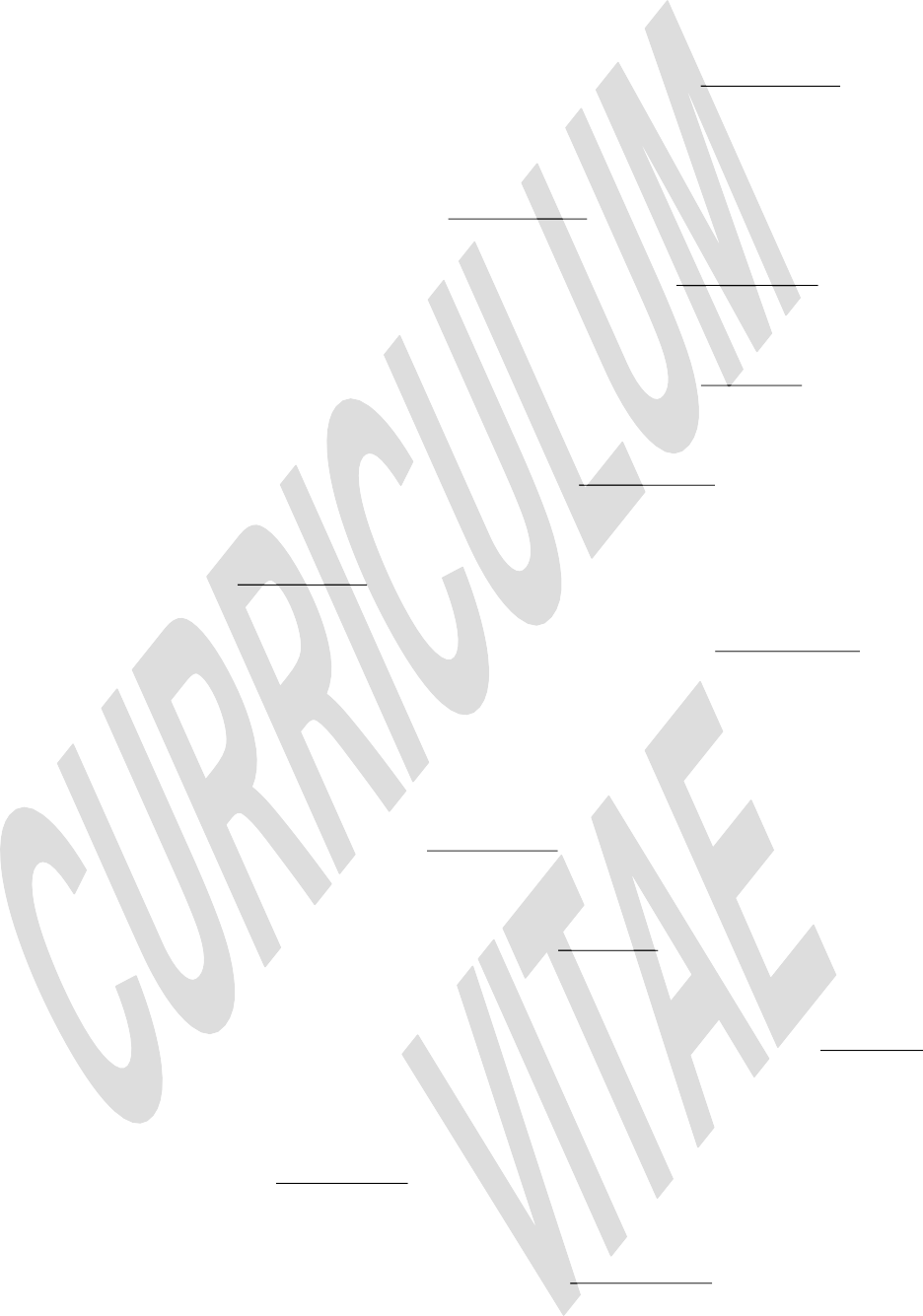 A. V. Chebykin, A. A. Orlov, A. S. Shalin, A. N. Poddubny, and P. A. Belov, “Strong Purcell effect inanisotropic ε-near-zero metamaterials”, Physical Review B, vol. 91, pp. 205126, 2015.P.M. Voroshilov, C.R. Simovski, P.A. Belov and A.S. Shalin, “Light-trapping and antireflective coatings for amorphous Si-based thin film solar cells”, Journal of Applied Physics, vol. 117, pp. 203101, 2015.I. V. Iorsh, A. N. Poddubny, P.B. Ginzburg, P. A. Belov, and Yu. S. Kivshar, “Compton-Like Polariton Scattering in Hyperbolic Metamaterials”, Physical review letters, vol. 114, pp. 185501, 2015.D. A. Baranov, P. A. Dmitriev, I. S. Mukhin, A. K. Samusev, P. A. Belov, C. R. Simovski and A. S. Shalin, “Broadband antireflective coatings based on two-dimensional arrays of subwavelength nanopores”, Applied Physics Letters, vol. 106, pp. 171913, 2015.D. Permyakov, I. Sinev, D. Markovich, P. Ginzburg, A. Samusev, P. Belov, V. Valuckas, A. Kuznetsov,B. Luk'yanchuk, A. Miroshnichenko, D. Neshev and Yu. Kivshar, “Probing magnetic and electric optical responses of silicon nanoparticles”, Applied Physics Letters, vol. 106, pp. 171110, 2015.A.S. Shalin, P.B. Ginzburg, A.A. Orlov, I.V. Iorsh, P.A. Belov, Yu.S. Kivshar, and A.V. Zayats, “Scattering suppression from arbitrary objects in spatially dispersive layered metamaterials”, Physical Review B, vol. 91, pp. 125426, 2015.M.V. Rybin, D.S. Filonov, P.A. Belov, Yu.S. Kivshar, and M.F. Limonov, “Switching from Visibility to Invisibility via Fano Resonances: Theory and Experiment”, Scientific Reports, vol. 5, pp. 8774, 2015.A.P. Slobozhanyuk, A.N. Poddubny, A.E. Miroshnichenko, P.A. Belov, and Yu.S. Kivshar, “Subwavelength topological edge states in optically resonant dielectric structures”, Physical review letters, vol. 114, pp. 123901, 2015.A.V. Shchelokova, I.V. Melchakova, A.P. Slobozhanyuk, E.A. Yankovskaya, C.R. Simovski, P.A. Belov, “Experimental realization of invisibility cloaking” (in Russian), Physics-Uspekhi., vol. 185, pp. 181-206, 2015.M.V. Rybin, I.I. Shishkin, K.B. Samusev, P.A. Belov, Yu.S. Kivshar, R.V. Kiyan, B.N. Chichkov andM.F. Limonov, “Band Structure of Photonic Crystals Fabricated by Two-Photon Polymerization”,Crystals, vol. 5, pp. 61-73, 2015.C. Simovski, S. Maslovski, I. Nefedov, S. Kosulnikov, P. Belov, S. Tretyakov, “Hyperlens makes thermal emission strongly super-Planckian”, Photonics and Nanostructures - Fundamentals and Applications, vol. 13, pp. 31–41, 2015.I. Sinev, P. Voroshilov, I. Mukhin, A. Denisyuk, M. Guzhva, A. Samusev, P. Belov, and C. Simovski, “Demonstration of unusual nanoantenna array modes through direct reconstruction of the near-field signal”, Nanoscale, vol. 7, pp. 765-770, 2015.A.P. Slobozhanyuk, P.B. Ginzburg, D.A. Powell, I.V. Iorsh, A.S. Shalin, P. Segovia, A.V. Krasavin,G.A. Wurtz, V.A. Podolskiy, P.A. Belov, and A.V. Zayats, “Purcell effect in hyperbolic metamaterial resonators”, Physical Review B, vol. 92, pp. 195127, 2015.	V.A. Fokin, S.B. Glybovski, A.Y. Efimtsev, A.V. Shchelokova, A. Sokolov, I.V. Melchakova, A.P. Slobozhanyuk, G.E. Trufanov, A.V. Kozachenko, P.A. Belov “SNR enhancement by resonant metasurfaces: experimental verification in 1.5 T clinical MRI”, Magnetic Resonance Materials in Physics, Biology and Medicine, vol. 28, No. suppl.1, pp. 220-221, 2015.2014A. V. Chebykin, A. A. Orlov, F. Heisler, K. Baryshnikova, P. A. Belov, “Purcell effect in extremely anisotropic elliptic metamaterials” (in Russian), Scientific and Technical Journal of Information Technologies, Mechanics and Optics, vol. 94, pp. 9-14, 2014.K. Ladutenko, O. Peña-Rodríguez, I. Melchakova, I. Yagupov, and P. Belov, “Reduction of scattering using thin all-dielectric shells designed by stochastic optimizer”, Journal of Applied Physics, vol. 116, pp. 184508, 2014.A. Atrashchenko, A. Arlauskas, R. Adomavičius, A. Korotchenkov, V. Ulin, P. Belov, A. Krotkus, andV. P. Evtikhiev, “Giant enhancement of terahertz emission from nanoporous GaP”, Applied Physics Letters, vol. 105, pp. 191905, 2014.R.S. Savelev, D.S. Filonov, P.V. Kapitanova, A.E. Krasnok, A.E. Miroshnichenko, P.A. Belov, and Yu.S. Kivshar, “Bending of electromagnetic waves in all-dielectric particle array waveguides”, Applied Physics Letters, vol. 105, pp. 181116, 2014.S. Krasikov, I. Iorsh, A. Shalin, and P. Belov, “Levitation of finite-size electric dipole over epsilon-near- zero metamaterial”, Physica Status Solidi RRL, vol. 8, No. 12, pp. 1015-1018, 2014.A.V. Shchelokova, D.S. Filonov, P.V. Kapitanova, and P.A. Belov “Magnetic topological transition in transmission line metamaterials”, Physical Review B, vol. 90, pp. 115155, 2014.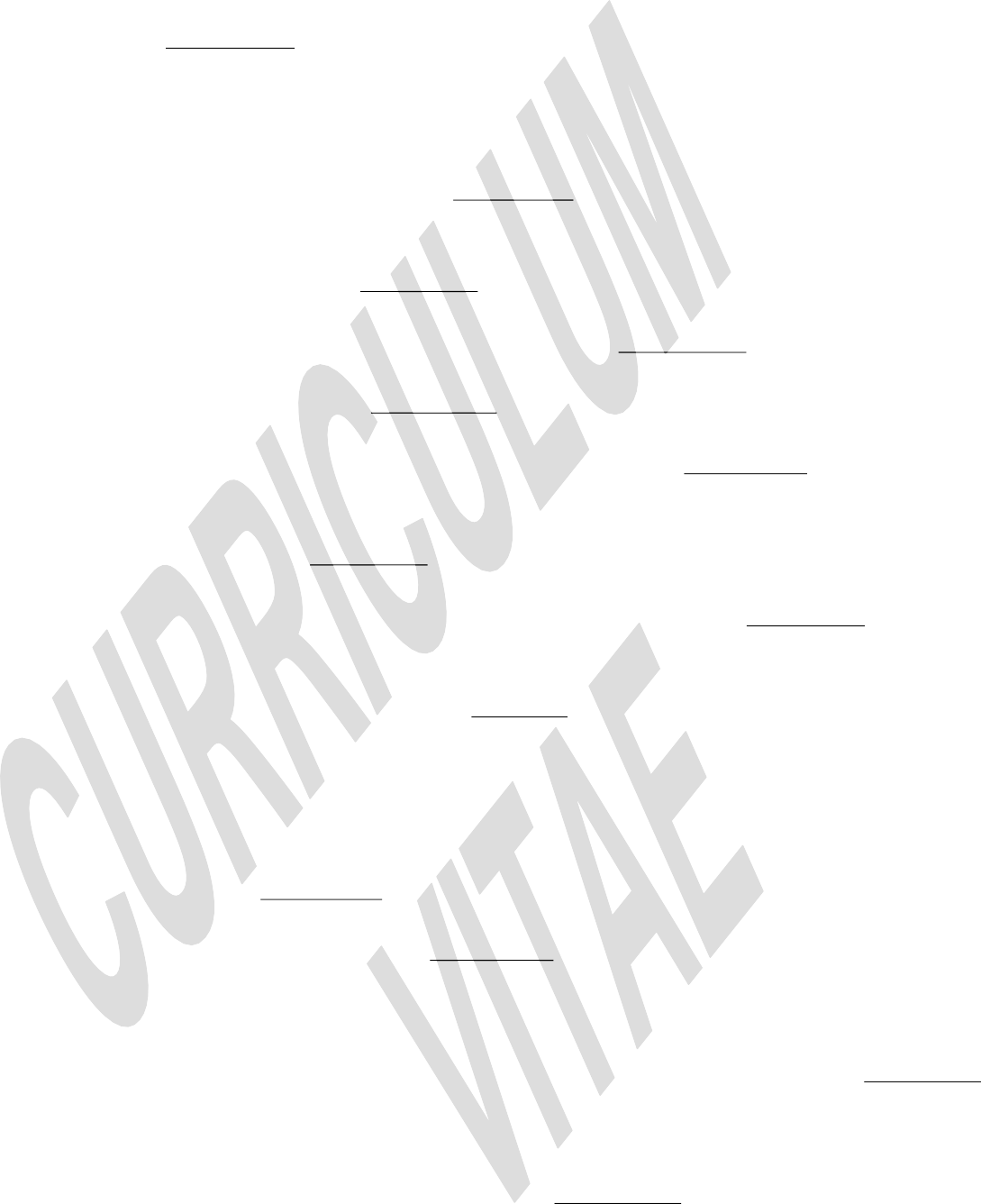 M.A. Gorlach, and P.A. Belov, “Effect of spatial dispersion on the topological transition in metamaterials”, Physical Review B, vol. 90, pp. 115136, 2014.A.A. Orlov, E.A. Yankovskaya, S.V. Zhukovsky, V.E. Babicheva, I.V. Iorsh, and P.A. Belov, “Retrieval of Effective Parameters of Subwavelength Periodic Photonic Structures”, Crystals, vol. 4, pp. 417-426, 2014.Md I. Khalil, Md S.-B.-Alam, A. Rahman, and P.A. Belov, “Impact of filling ratio on subwavelength optical imaging using metallic nanolens of different geometries”, Applied Optics, vol. 53, No. 26, pp. 6096-6102 2014.A.V. Shchelokova, A.N. Poddubny, and P.A. Belov, “Effects of discreteness in the Green's function of a hyperbolic medium”, Physical Review A, vol. 90, pp. 023854, 2014.D. V. Permyakov, I. S. Mukhin, I. I. Shishkin, A. K. Samusev, P. A. Belov, Yu. S. Kivshar, “Mapping electromagnetic fields near a subwavelength hole”, JETP Letters, vol. 99, pp. 622-626, 2014.P.M. Voroshilov, C.R. Simovski, and P.A. Belov, “Nanoantennas for enhanced light trapping in transparent organic solar cells”, Journal of Modern Optics, vol. 61, pp. 1743-1748, 2014.A.A. Orlov, A.K. Krylova, S.V. Zhukovsky, V.E. Babicheva, and P.A. Belov, “Multiperiodicity in plasmonic multilayers: General description and diversity of topologies”, Physical Review A, vol. 90, pp. 013812, 2014.M.A. Gorlach, A.N. Poddubny, and P.A. Belov, “Self-induced torque in discrete uniaxial metamaterials”,Physical Review B, vol. 90, pp. 035106, 2014.Yu.Tyshetskiy, S.V. Vladimirov, A.E. Ageyskiy, I.I. Iorsh, A.A. Orlov, and P.A. Belov, “Guided modes in a spatially dispersive wire medium slab”, Journal of the Optical Society of America B: Optical Physics, vol. 31, pp. 1753-1760, 2014.D. Smirnova, P. Buslaev, I. Iorsh, I. Shadrivov, P. Belov, and Yu. Kivshar, “Deeply subwavelength electromagnetic Tamm states in graphene metamaterials”, Physical Review B, vol. 89, pp. 245414, 2014.A. P. Slobozhanyuk, I. V. Melchakova, A. V. Kozachenko, D. S. Filonov, C. R. Simovski, and P. A. Belov, “An Endoscope Based on Extremely Anisotropic Metamaterials for Applications in Magnetic Resonance Imaging”, Journal of Communications Technology and Electronics, vol. 59, pp. 562-570.S.D. Barsukov, A.P. Balmakou, I.V. Semchenko, S.A. Khakhomov, T.A. Dzerzhauskaya, A.P. Slobozhanyuk, A.E. Krasnok, P.A. Belov, “Experimental studies of the directional antenna based on helical elements”, Problems of Physics, Mathematics and Technics, vol. 20, pp. 16-20, 2014.D. L. Markovich, P. Ginzburg, A. K. Samusev, P. A. Belov, and A. V. Zayats, “Magnetic dipole radiation tailored by substrates: numerical investigation”, Optics Express, vol. 22, pp. 10693-10702, 2014.A. Krasnok, C. Simovski, P. Belov, and Yu. Kivshar, “Superdirective dielectric nanoantenna”,Nanoscale, vol. 6, pp. 7354-7361, 2014.P.V. Kapitanova, P. Ginzburg, F.J. Rodriguez-Fortuno, D.S. Filonov, P.M. Voroshilov, P.A. Belov, A.N. Poddubny, Yu.S. Kivshar, G.A. Wurtz, A.V. Zayats, “Photonic spin Hall effect in hyperbolic metamaterials for polarization-controlled routing of subwavelength modes”, Nature Communications, Vol. 5, pp. 3226 (1-8), 2014.A. P. Slobozhanyuk, A. N. Poddubny, A. E. Krasnok and P. A. Belov, “Magnetic Purcell factor in wire metamaterials”, Applied Physics Letters, Vol. 104, No. 16, pp. 161105 (1-4), 2014.R.S. Savelev, A.P. Slobozhanyuk, A.E. Miroshnichenko, Yu.S. Kivshar, and P.A. Belov, “Subwavelength waveguides composed of dielectric nanoparticles”, Physical Review B, vol. 89, 035435 (1-7), 2014.D.S. Filonov, A.P. Slobozhanyuk, A.E. Krasnok, P.A. Belov, E.A. Nenasheva, B.Hopkins, A.E. Miroshnichenko, and Yu.S. Kivshar, “Near-field mapping of Fano resonances in all-dielectric oligomers”, Applied Physics Letters, vol. 104, pp. 021104 (1-4), 2014.A.A. Orlov, S.V. Zhukovsky, I.V. Iorsh, P.A. Belov, “Controlling light with plasmonic multilayers”,Photonics and Nanostructures - Fundamentals and Applications, vol. 12, pp. 213-230, 2014.A.P. Slobozhanyuk, P.V. Kapitanova, D.S. Filonov, D.A. Powell, I.V. Shadrivov, M. Lapine, P.A. Belov,R.C. McPhedran, and Yu.S. Kivshar, “Nonlinear interaction of meta-atoms through optical coupling”,Applied Physics Letters, vol. 104, No. 1, pp. 014104 (1-4), 2014.A.E. Krasnok, D.S. Filonov, C.R. Simovski, Yu.S. Kivshar, P.A. Belov, “Experimental demonstration of superdirective dielectric antenna”, Applied Physics Letters, vol. 104, pp. 133502(1-4), 2014.A.S. Shalin, P. Ginzburg, P.A. Belov, Yu.S. Kivshar, A.V. Zayats, “Nano-opto-mechanical effects in plasmonic waveguides”, Laser and Photonics Reviews, vol. 8, pp. 131–136, 2014.M.A. Gorlach, A.N. Poddubny, P.A. Belov, “Splitting of emission-spectrum lines in an anisotropic medium due to self-induced torque”, Physical Review A, vol. 89, pp. 032508(1-7), 2014.I.I. Shishkin, M.V. Rybin, K.B. Samusev, M.F. Limonov, R.V. Kiyan, B.N. Chichkov, Y.S. Kivshar, P.A. Belov “Fabrication of submicron structures by three-dimensional laser lithography”, JETP Letters, Vol. 99, No. 9, pp. 531-534, 2014.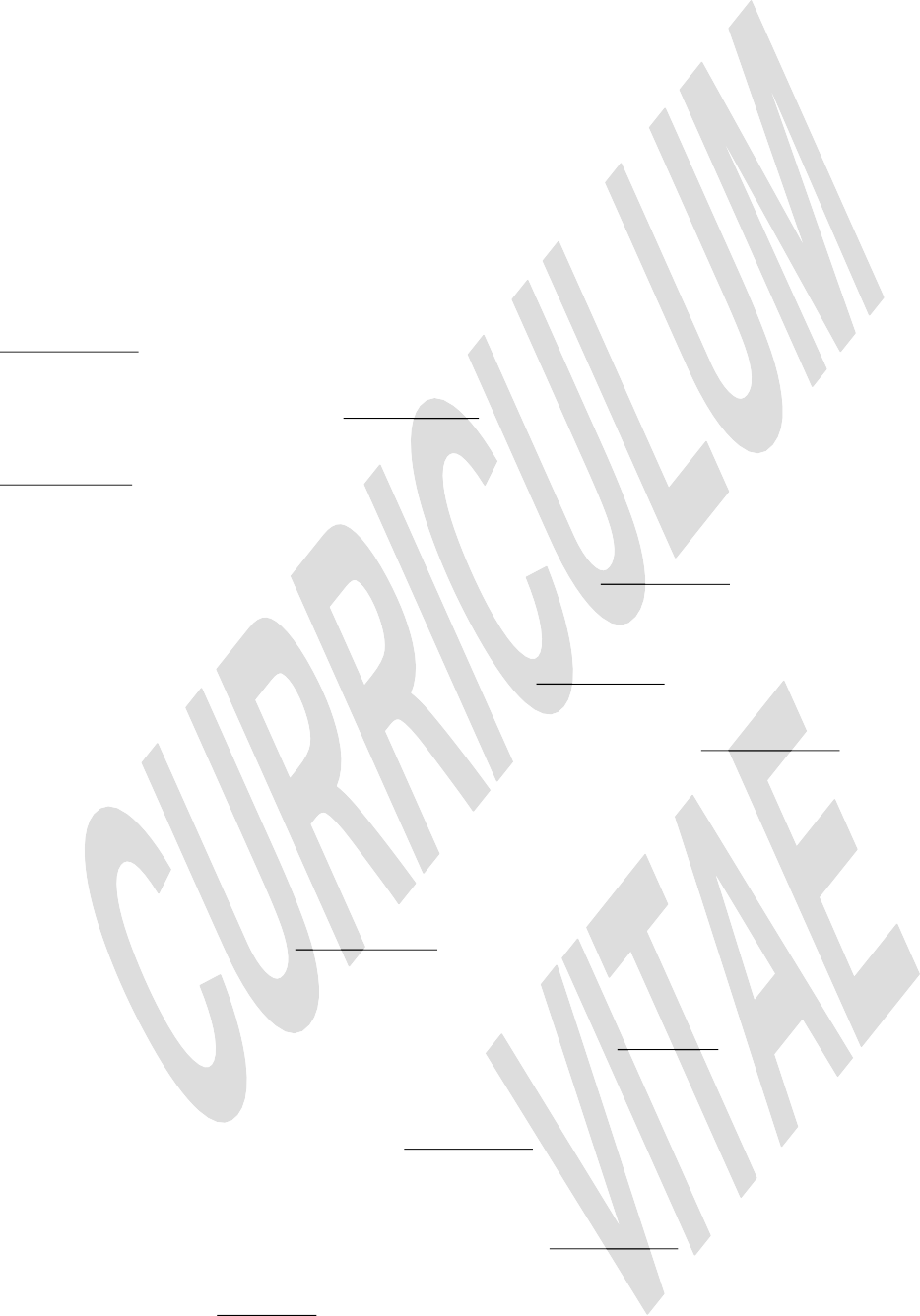 I.I. Shishkin, K.B. Samusev, M.V. Rybin, M.F. Limonov, R.V. Kiyan, B.N. Chichkov, Y.S. Kivshar, P.A. Belov “Two modes of laser lithography fabrication of three-dimensional submicrometer structures”, Physics of the solid state, Vol. 56, No. 11, pp. 2166-2172, 2014.2013A. Poddubny, I. Iorsh, P. Belov, and Yu. Kivshar, “Hyperbolic metamaterials”, Nature Photonics, Vol. 7, pp. 958-967, 2013.P.A. Belov, R. Dubrovka, I. Iorsh, I.Yagupov, and Yu.S. Kivshar, “Single-mode subwavelength waveguides with wire metamaterials”, Applied Physics Letters, vol. 103, No. 16, pp. 161103(1-4), 2013.I.V. Iorsh, I.V. Shadrivov, P.A. Belov, and Yu.S. Kivshar, “Cavity-enhanced absorption and Fano resonances in graphene nanoribbons”, Physical Review B, vol. 88, No. 19, pp. 195422 (1-4), 2013.P.A. Belov, A.P. Slobozhanyuk, D.S. Filonov, I.V. Yagupov , P.V. Kapitanova , C.R. Simovski , M. Lapine and Yu.S. Kivshar, “Broadband isotropic μ-near-zero metamaterials”, Applied Physics Letters, vol. 103, pp. 211903(1-4), 2013.C.R. Simovski, A.S. Shalin, P.M. Voroshilov, and P.A. Belov, “Photovoltaic absorption enhancement in thin-film solar cells by nonresonant beam collimation by submicron dielectric particles”, Journal of Applied Physics, vol. 114, pp. 103104 (1-6), 2013.P. Ginzburg, A.V. Krasavin, A.N. Poddubny, P.A. Belov, Yu.S. Kivshar, and A.V. Zayats, “Self-Induced Torque in Hyperbolic Metamaterials”, Physical review letters, vol. 111, pp. 036804(1-5), 2013.A.P. Slobozhanyuk, I.V. Melchakova, C.R. Simovski, P.A. Belov, “Experimental verification of enhancement of evanescent waves inside a wire medium”, Applied Physics Letters, vol. 103, pp. 051118(1-3), 2013.A.P. Slobozhanyuk, M. Lapine, D.A. Powell, I.V. Shadrivov, Y.S. Kivshar, R.C. McPhedran, P.A. Belov, “Flexible Helices for Nonlinear Metamaterials”, Advanced Materials, Vol. 25, pp. 3409–3412, 2013.P. Ginzburg, F. J. Rodríguez Fortuño, G. A. Wurtz, W. Dickson, A. Murphy, F. Morgan, R. J. Pollard, I. Iorsh, A. Atrashchenko, P. A. Belov, Y. S. Kivshar, A. Nevet, G. Ankonina, M. Orenstein, and A. V. Zayats, “Manipulating polarization of light with ultrathin epsilon-near-zero metamaterials”, Optics Express, vol. 21, №12, pp. 14907-14917, 2013.C. Simovski, D. Morits, P. Voroshilov, M. Guzhva, P. Belov, and Yu. Kivshar, “Enhanced efficiency of light-trapping nanoantenna arrays for thin-film solar cells”, Optics Express, vol. 21, pp. A714–A725, 2013.D.L. Markovich, K.S. Ladutenko, P.A. Belov, "Performance of FDTD method CPU implementations for simulation of electromagnetic processes", Progress in Electromagnetics Research, vol. 139, pp. 655-670, 2013.A.E. Krasnok, I.S. Maksymov, A.I. Denisyuk, P.A. Belov, A.E. Miroshnichenko, C.R. Simovskii, Yu. S. Kivshar, “Optical nanoantennas”, Physics-Uspekhi, Vol. 56, No. 6, pp. 539–564, 2013.A. Orlov, I. Iorsh, P. Belov, and Yu. Kivshar, “Complex band structure of nanostructured metal-dielectric metamaterials”, Optics Express, vol. 21 №2, pp. 1593-1598, 2013.R.S. Savelev, I.V. Shadrivov, P.A. Belov, N.N. Rosanov, S.V. Fedorov, A.A. Sukhorukov, and Yu.S. Kivshar, “Loss compensation in metal-dielectric layered metamaterials”, Physical Review B, vol. 87, pp. 115139(1-7), 2013.M. Lapine, A.K. Krylova, P.A. Belov, C.G. Poulton, R.C. McPhedran, and Yu.S. Kivshar, “Broadband diamagnetism in anisotropic metamaterials”, Physical Review B, vol. 87, pp. 024408 (1-7), 2013.A.N. Poddubny, P.A. Belov, and Yu.S. Kivshar, “Purcell effect in wire metamaterials”, Physical Review B, vol. 87, pp. 035136(1-8), 2013.I.V. Iorsh, I.S. Mukhin, I.V. Shadrivov, P.A. Belov, and Yu.S. Kivshar, “Hyperbolic metamaterials based on multilayer graphene structures”, Physical Review B, vol. 87, pp. 075416(1-6), 2013.I.V. Iorsh, I.V. Shadrivov , P.A.Belov, Yu.S. Kivshar, “Tunable hybrid surface waves supported by a graphene layer”, JETP Letters, vol. 97, No. 5, pp. 249-252, 2013.M.V. Rybin, P.V. Kapitanova, D.S. Filonov, A.P. Slobozhanyuk, P.A. Belov, Y.S. Kivshar, M.F. Limonov “Fano resonances in antennas: General control over radiation patterns”, Physical Review B, vol. 88, № 20, pp. 205106, 2013.I.V. Iorsh, I.S. Mukhin, I.V. Shadrivov, P.A. Belov, Y.S. Kivshar “Publisher’s Note: Hyperbolic metamaterials based on multilayer graphene structures”, Physical Review B, vol. 88, № 3, pp.039904, 2013.P.I. Buslaev, I.V. Iorsh, I.V. Shadrivov, P.A. Belov, Y.S. Kivshar “Plasmons in waveguide structures formed by two graphene layers”, JETP Letters, vol. 97, № 9, pp. 535-539, 2013.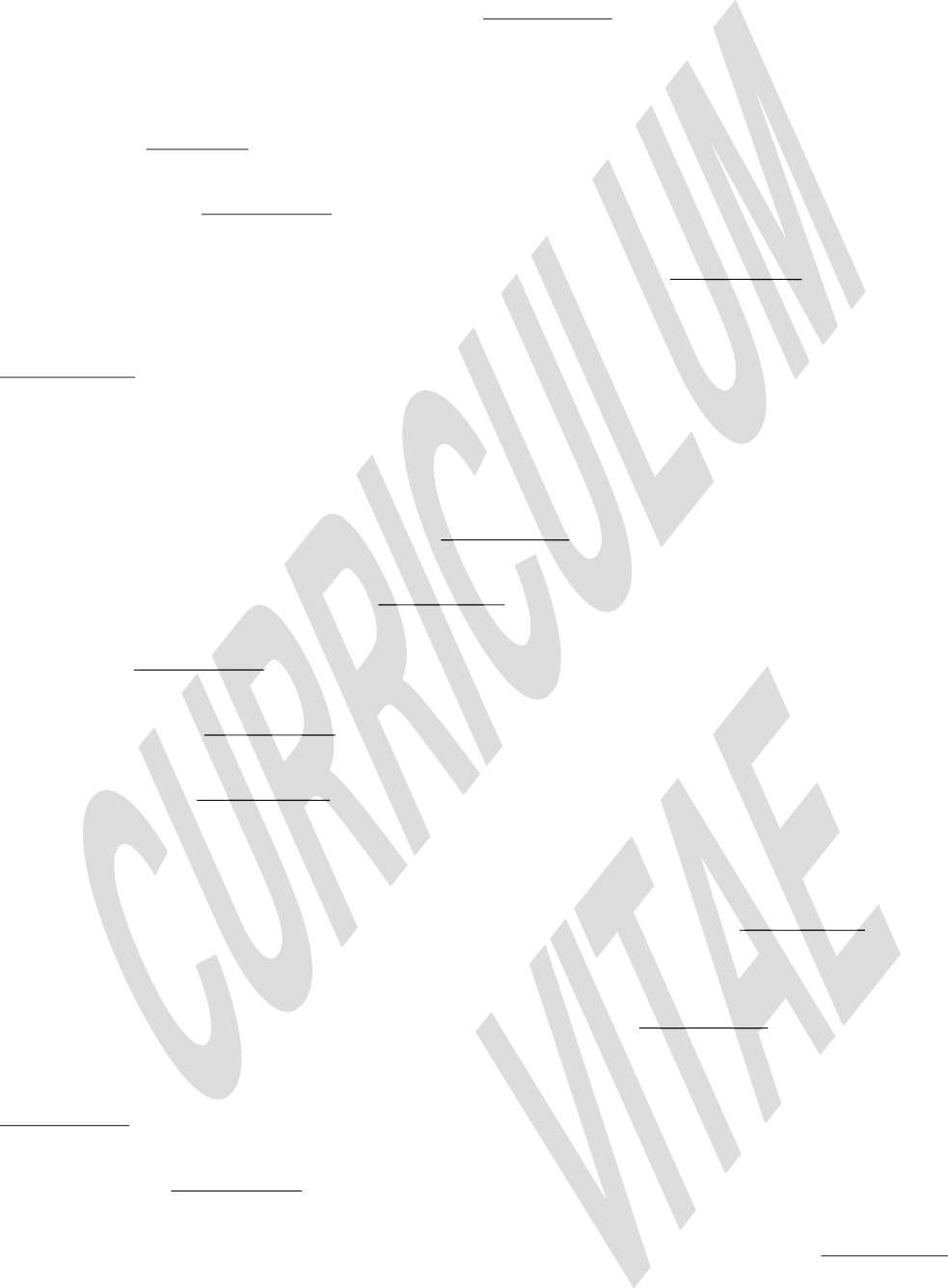 2012R. Noskov, P. Belov and Yu. Kivshar, “Oscillons, solitons, and domain walls in arrays of nonlinear plasmonic nanoparticles”, Scientific Reports, vol. 2, pp. 873(1-8), 2012.I.D. Rukhlenko, P.A. Belov, N.M. Litchinitser, and A. Boltasseva, “Modern Trends in Metamaterial Applications”, Advances in OptoElectronics, Vol. 2012, 514270, 2012.P.V. Kapitanova, A.P. Slobozhnanyuk, I.V. Shadrivov, P.A. Belov, and Yu.S. Kivshar, “Competing nonlinearities with metamaterials”, Applied Physics Letters, vol. 101, pp. 231904 (1-4) (2012).A.V. Chshelokova, P.V. Kapitanova, A.N. Poddubny, D.S. Filonov, A.P. Slobozhanyuk, Yu.S. Kivshar,P.A. Belov, “Hyperbolic transmission-line metamaterials”, Journal of Applied Physics, Vol. 112, pp.073116(1-5), 2012.A. V. Chebykin, A. A. Orlov, C. R. Simovski, Yu. S. Kivshar, and P. A. Belov, "Nonlocal effective parameters of multilayered metal-dielectric metamaterials", Physical Review B, vol. 86, pp. 115420(1-8), 2012.A.E. Krasnok, A.E. Miroshnichenko, P.A. Belov, Yu.S. Kivshar, “All-dielectric optical nanoantennas”,Optics Express, Vol. 20, pp. 20599-20604, 2012.A.S. Potemkin, A.N. Poddubny, P.A. Belov, and Yu.S. Kivshar, “Green function for hyperbolic media”,Physical Review A, Vol. 86, pp. 023848 (1-9), 2012.I.V. Iorsh, P.A. Belov, A.A. Zharov, I.V. Shadrivov, and Yu.S. Kivshar, “Nonlinear Tamm states in nanostructured plasmonic metamaterials”, Physical Review A, Vol. 86, pp. 023819 (1-6), 2012.A.N. Poddubny, P.A. Belov, P. Ginzburg, A.V. Zayats, and Yu.S. Kivshar, “Microscopic model of Purcell enhancement in hyperbolic metamaterials”, Physical Review B, Vol. 86, pp. 035148 (1-8), 2012.C.R. Simovski, P.A. Belov, A.V. Atrashchenko, Yu.S. Kivshar, “Wire metamaterials: Physics and Applications”, Advanced Materials, Vol.24, No. 31, pp. 4229–4248, 2012.K.S. Ladutenko, P.A. Belov, “Nanophotonics integrated circuits simulation: FDTD method”, Nanosystems: physics, chemistry, mathematics, Vol. 3, No. 5, pp.42-61, 2012 .A.V. Atraschenko, A.A. Krasilin, I.S. Kuchuk, E. M. Aryslanova, S.A. Chivilikhin, P.A. Belov “Electrochemical methods of synthesis of hyperbolic metamaterials”, Nanosystems: physics, chemistry, mathematics, Vol. 3, No. 3, pp.31- 51, 2012.A.P. Slobozhanyuk, P.V. Kapitanova, I.V. Shadrivov, P.A. Belov, Yu.S. Kivshar, “Metamaterials with tunable nonlinearity”, JETP Letters, Vol. 95, pp. 613-617, 2012.D.S. Filonov, A.E. Krasnok, A.P. Slobozhanyuk, P.V. Kapitanova, E.A. Nenasheva, Yu.S. Kivshar, andP.A. Belov, “Experimental verification of the concept of all-dielectric nanoantennas”, Applied Physics Letters, Vol.100, No. 20, pp. 201113(1-4), 2012.R.E. Noskov, P.A. Belov, and Yu. S. Kivshar "Subwavelength modulational instability and plasmon oscillons in nanoparticle arrays", Physical review letters, vol. 108, pp. 093901 (1-5), 2012.A.E. Ageyskiy, S.Yu. Kosulnikov, S.I. Maslovski, Yu.S. Kivshar, and P.A. Belov, “Quarter-wavelength nanorod lens based on internal imaging”, Physical Review B, vol. 85, pp. 033105 (1-5), 2012.R.E. Noskov, P.A. Belov, and Y.S. Kivshar, “Subwavelength plasmonic kinks in arrays of metallic nanoparticles”, Optics Express, vol. 20, pp. 2733–2739, 2012.I.Iorsh, A. Poddubny, A. Orlov, P. Belov and Y. S. Kivshar, “Spontaneous emission enhancement in metal–dielectric metamaterials”, Physics Letters A, vol. 376, pp. 185-187, 2012.I.Iorsh, I.V. Shadrivov, P.A. Belov, Y.S. Kivshar, “Nonlinear Tamm states in layered metal–dielectric metamaterials”, Physica Status Solidi RRL, vol. 6, pp. 43–45, 2012.D.S. Filonov, A.P. Slobozhanyuk, P.A. Belov and Y.S. Kivshar, “Double-shell metamaterial coatings for plasmonic cloaking”, Physica Status Solidi RRL, vol. 6, pp. 46–48, 2012.I.S. Maksymov, A.R. Davoyan, A.E. Miroshnichenko, C.R. Simovski, P.A. Belov, Y.S. Kivshar, “Multifrequency tapered plasmonic nanoantennas”, Optics Comunications, vol. 285, pp. 821–824, 2012.A.N. Poddubny, P. Ginzburg, P.A. Belov, A.V. Zayats, Y.S. Kivshar “Tailoring and enhancing spontaneous two-photon emission using resonant plasmonic nanostructures”, Physical Review A, Vol. 86, No. 3, pp. 033826, 2012.2011A.Alù, P.A. Belov and N. Engheta, “Coupling and guided propagation along parallel chains of plasmonic nanoparticles”, New Journal of Physics, vol. 13, pp. 033026 (1-23), 2011.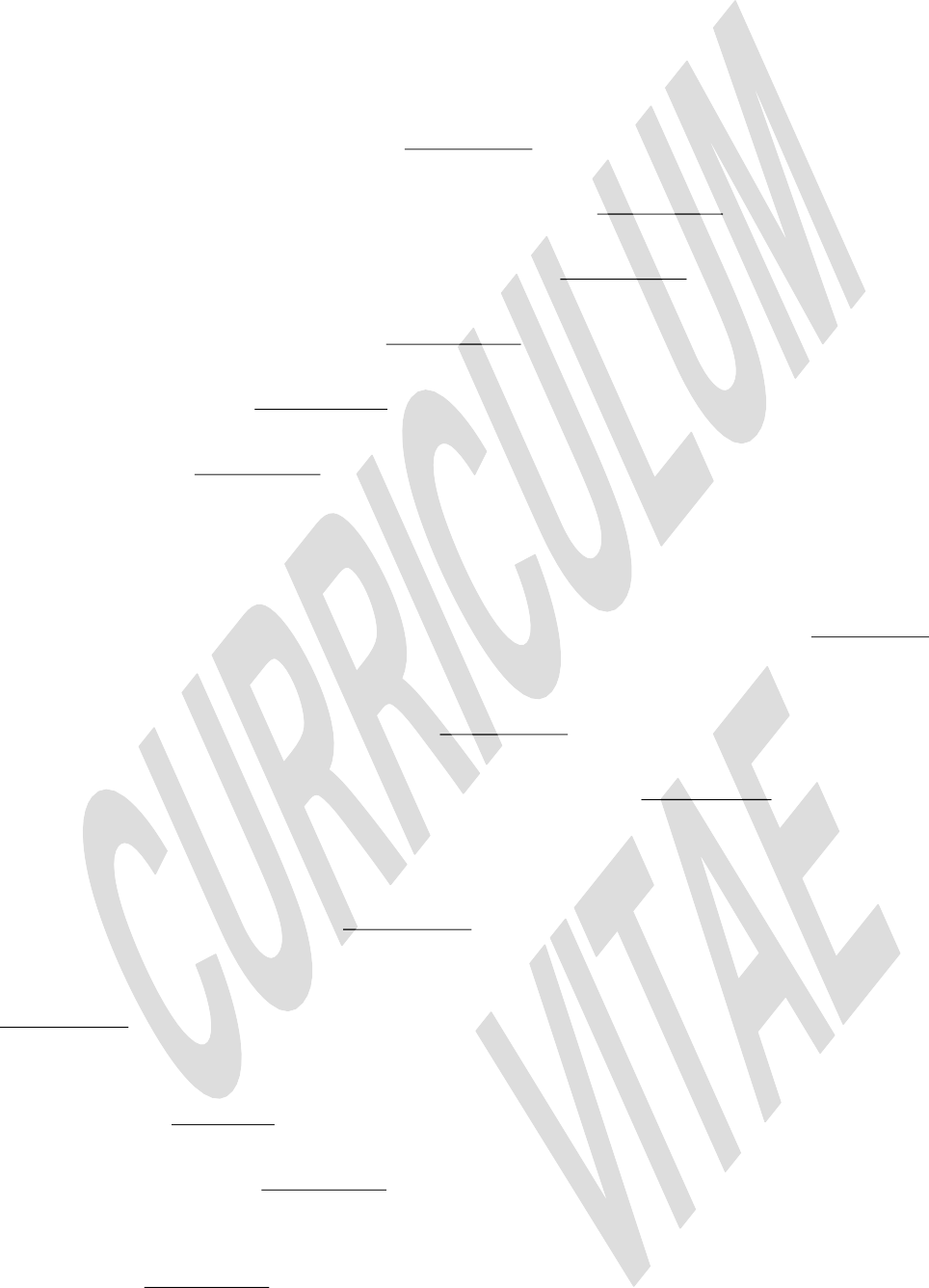 P.V. Kapitanova, S.I. Maslovski, I.V. Shadrivov, P.M. Voroshilov, D.S. Filonov, P.A. Belov and Yu.S. Kivshar, “Controlling split-ring resonators with light”, Applied Physics Letters, Vol.99, pp.251914 (1-3), 2011.A.E. Ageiskiy, S.Yu. Kosulnikov, P.A. Belov, “Resonant excitation of evanescent spatial harmonics in medium formed by parallel metallic nanorods”, Optics and Spectroscopy, Vol. 110, No. 4, pp. 572–585, 2011.A.Rahman, S.Yu. Kosulnikov, Y.Hao, C.Parini and P.A. Belov, "Subwavelength optical imaging with an array of silver nanorods", Journal of Nanophotonics, vol. 5, pp. 051601 (1-11), 2011.P.M. Voroshilov, A. Rahman, Y.S. Kivshar and P.A. Belov, "Efficiency of subwavelength imaging with multisegment nanolens", Journal of Nanophotonics, vol. 5, pp. 053516 (1-10), 2011.A.A. Orlov, P.M. Voroshilov, P.A. Belov, and Y.S. Kivshar, “Engineered optical nonlocality in nanostructured metamaterials”, Physical Review B, vol. 84, pp. 045424(1-4), 2011.I.Iorsh, A.A. Orlov, P.A. Belov, and Yuri S. Kivshar, “Interface Modes in Nanostructured Metal- Dielectric Metamaterials”, Applied Physics Letters, vol. 99, No. 15, pp. 151914(1-3), 2011.A.N. Poddubny, P.A. Belov, and Yu.S. Kivshar, “Spontaneous radiation of a ﬁnite-size dipole emitter in hyperbolic media”, Physical Review A, vol. 84, pp. 023807 (1-6), 2011.A.V. Chebykin, A.A. Orlov, A.V. Vozianova, S.I. Maslovski, Y.S. Kivshar and P.A. Belov, “Nonlocal effective medium model for multilayered metal-dielectric metamaterials”, Physical Review B, vol. 84, pp. 115438(1-9), 2011.A.E. Miroshnichenko, I.S. Maksymov, A.R. Davoyan, C.R. Simovski, P.A.Belov, and Y.S. Kivshar, “An arrayed nanoantenna for broadband light emission and detection”, Physica Status Solidi RRL, vol. 5, № 9, pp. 347–349, 2011.A.E. Krasnok, A.E. Miroshnichenko, P.A. Belov, Yu.S. Kivshar, “Huygens optical elements and Yagi- Uda nanoantennas based on dielectric nanoparticles”, JETP Letters, vol. 94, No. 8, pp. 593-598, 2011.S.Y. Kosulnikov, E.A. Yankovskaya, S.I. Maslovski, P.A. Belov, and Y.S. Kivshar, “Optimal filling factor of nanorod lenses for subwavelength imaging”, Physical Review A, vol. 84, pp. 065801 (1-5), 2011.2010A.V. Chebykin, A.A. Orlov, P.A. Belov, “Validity range of model of effective medium for describing layered metal-dielectric nanostructured metamaterials”, Optics and Spectroscopy, vol. 109, pp. 938-950, 2010.P.A. Belov, G.K. Palikaras, Y.Zhao, A.Rahman, C.R. Simovski, Y.Hao, and C. Parini, “Experimental demonstration of multiwire endoscopes capable of manipulating near-fields with subwavelength resolution”, Applied Physics Letters, vol. 97, pp. 191905(1-3), 2010.R. Dubrovka, P. Belov, “Altering antenna performance using magnifying wire medium”, Electronics Letters, Vol. 46, № 21, pp. 1416-1417, 2010.Y. Zhao, G. Palikaras, P.A. Belov, R.F Dubrovka, C.R. Simovski, Y. Hao, C.G. Parini, “Magnification of subwavelength field distributions using a tapered array of metallic wires with planar interfaces and an embedded dielectric phase compensator”, New Journal of Physics, vol. 12, pp. 103045(1-11), 2010.A. Rahman, P.A. Belov, Y. Hao, and C. Parini, “Periscope-like endoscope for transmission of a near field in the infrared range”, Optics Letters, vol. 35, No 2, pp. 142-144, 2010.A.Rahman, P.A. Belov, and Y.Hao, “Tailoring silver nanorod arrays for subwavelength imaging of arbitrary coherent sources”, Physical Review B, vol. 82, pp. 113408 (1-4), 2010.P. A. Belov, E. A. Yankovskaya, I. V. Melchakova, and C. R. Simovski, “Studying the possibility of extracting material parameters from reflection and transmission coefficients of plane wave for multilayer metamaterials based on metal nanogrids”, Optics and Spectroscopy, Vol. 109, No. 1, pp. 85–96, 2010.2009A. Alù, P.A. Belov and N. Engheta, “Parallel-chain optical transmission line for a low-loss ultraconfined light beam”, Phys. Rev. B, vol. 80, pp. 113101(1-4), 2009 (also included into September 21, 2009 issue of Virtual Journal of Nanoscale Science & Technology).Y. Zhao, P.A. Belov and Y. Hao, “Subwavelength internal imaging by means of a wire medium”, Journal of Optics A: Pure and Applied Optics, Vol. 11, pp. 075101 (1-6), 2009.A. Rahman, P.A. Belov, M.G. Silveirinha, C.R. Simovski, Y. Hao, and C. Parini, “The importance of Fabry-Perot resonance and the role of shielding in subwavelength imaging performance of multiwire endoscopes”, Applied Physics Letters, vol. 94, pp. 031104 (1-3), 2009.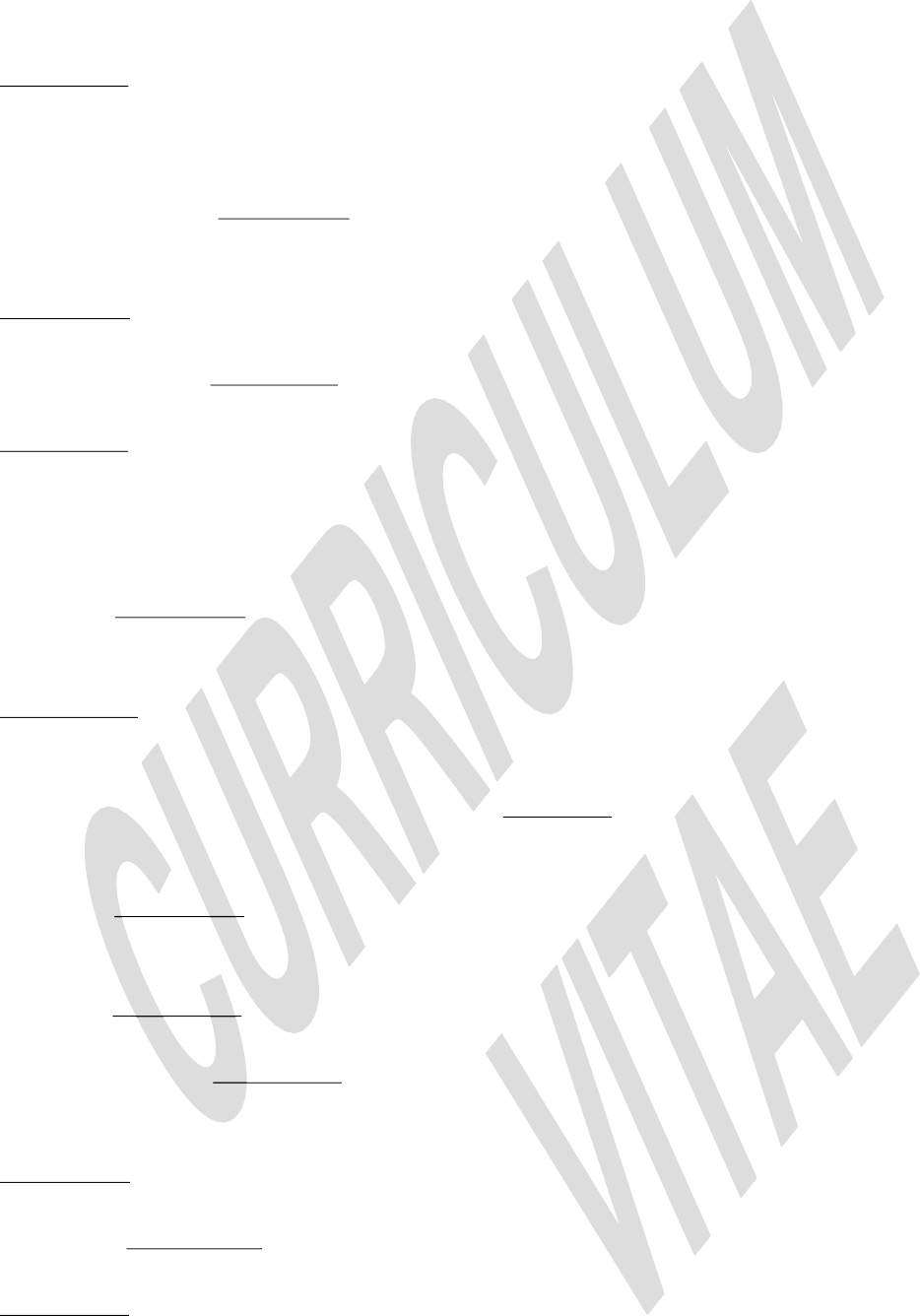 P.A. Belov, Y.Zhao, Y.Hao, C. Parini, “Enhancement of evanescent spatial harmonics inside of materials with extreme optical anisotropy”, Optics Letters, vol. 34, No. 4, pp. 527-529, 2009.2008M.G. Silveirinha, P.A. Belov, C.R. Simovski, “Ultimate limit of resolution of subwavelength imaging devices formed by metallic rods”, Optics Letters, vol. 33, No. 15, pp. 1726-1728, 2008 (also included into Virtual Journal for Biomedical Optics, vol. 3, no. 10, 2008).P.A. Belov, M.G. Silveirinha, C.R. Simovski, Y. Hao, and C. Parini, “Comment on “Guiding, focusing, and sensing on the subwavelength scale using metallic wire arrays”, arXiv.org:0804.3670, 2008.M.G. Silveirinha, P.A. Belov, “Spatial dispersion in lattices of split ring resonators with permeability near zero”, Physical Review B, vol. 77, pp. 233104 (1-4), 2008.P.A. Belov, Y. Zhao, S. Tse, P. Ikonen, M.G. Silveirinha, C.R. Simovski, S.A. Tretyakov, Y. Hao, and C. Parini, “Transmission of images with subwavelength resolution to distances of several wavelengths in the microwave range”, Physical Review B, Vol. 77, pp. 193108 (1-4), 2008.2007Y. Zhao, P.A. Belov, Y. Hao, “Accurate modelling of left-handed metamaterials using finite-difference time-domain method with spatial averaging at the boundaries”, Journal of Optics A: Pure and Applied Optics, Vol. 9, pp. S468-S475, 2007.P.A. Belov, C.R. Simovski, P. Ikonen, M.G. Silveirinha, Y. Hao, “Image transmission with the subwavelength resolution in microwave, terahertz, and optical frequency bands”, Journal of Communications Technology and Electronics, Vol. 52, No. 9, pp. 1009–1022, 2007.P. Ikonen, C. Simovski, S. Tretyakov, P. Belov, Y. Hao, “Magnification of subwavelength field distributions at microwave frequencies using a wire medium slab operating in the canalization regime”, Appl. Phys. Lett., Vol. 91, pp. 104102(1-3), 2007.Y. Zhao, P.A. Belov, Y. Hao, “Modelling of wave propagation in wire media using spatially dispersive Finite-Difference Time-Domain method: numerical aspects”, IEEE Transactions on Antennas and Propagation, Vol. 55, pp. 1506 - 1513, 2007.Y. Zhao, P.A. Belov, Y. Hao, “Accurate modeling of the optical properties of left-handed media using a finite-difference time-domain method”, Physical Review E, vol. 75, pp. 037602 (1-4), 2007.M.G. Silveirinha, P.A. Belov, C.R. Simovski, “Sub-wavelength imaging at infrared frequencies using an array of metallic nanorods”, Physical Review B, vol. 75, pp. 035108 (1-12), 2007.2006P.A. Belov, Y. Zhao, S. Sudhakaran, A. Alomainy, Y. Hao, “Experimental study of the sub-wavelength imaging by a wire medium slab”, Applied Physics Letters, vol. 89, pp. 262109 (1-3), 2006.Y. Zhao, P.A. Belov, Y. Hao, “Spatially dispersive finite-difference time-domain analysis of sub- wavelength imaging by the wire medium slabs”, Optics Express, vol. 14, pp. 5154-5167, 2006.P.A. Belov, M.G. Silveirinha, “Resolution of subwavelength lenses formed by a wire medium”, Physical Review E, vol. 73, 056607 (1-9), 2006.P.A. Belov, Y. Hao, “Subwavelength imaging at optical frequencies using a transmission device formed by a periodic layered metal-dielectric structure operating in the canalization regime”, Physical Review B, vol. 73, 113110 (1-4), 2006.P. Ikonen, M. Karkkainen, C.R. Simovski, P.A. Belov, S.A. Tretyakov, “Light-weight base station antenna with artificial wire medium lens”, IEE Proceedings - Microwaves, Antennas and Propagation, vol. 153, p. 163-170, 2006.P.A. Belov, Y. Hao, S. Sudhakaran, “Subwavelength microwave imaging using an array of parallel conducting wires as a lens”, Physical Review B, vol. 73, 033108 (1-4), 2006.P. Ikonen, P.A. Belov, C.R. Simovski, S.I. Maslovski, “Experimental demonstration of subwavelength field channeling at microwave frequencies using a capacitively loaded wire medium”, Physical Review B, vol. 73, 073102 (1-4), 2006.P.A. Belov, C.R. Simovski, “Boundary conditions for interfaces of electromagnetic crystals and the generalized Ewald-Oseen extinction principle”, Physical Review B, vol. 73, 045102 (1-14), 2006 (also included into Virtual Journal of Nanoscale Science and Technology, vol. 13, no. 2, 2006).2005P.A. Belov, C.R. Simovski, P. Ikonen, “Canalization of subwavelength images by electromagnetic crystals”, Physical Review B, vol. 71, 193105 (1-4), 2005 (also included into Virtual Journal of Nanoscale Science and Technology, vol. 11, no. 23, 2005).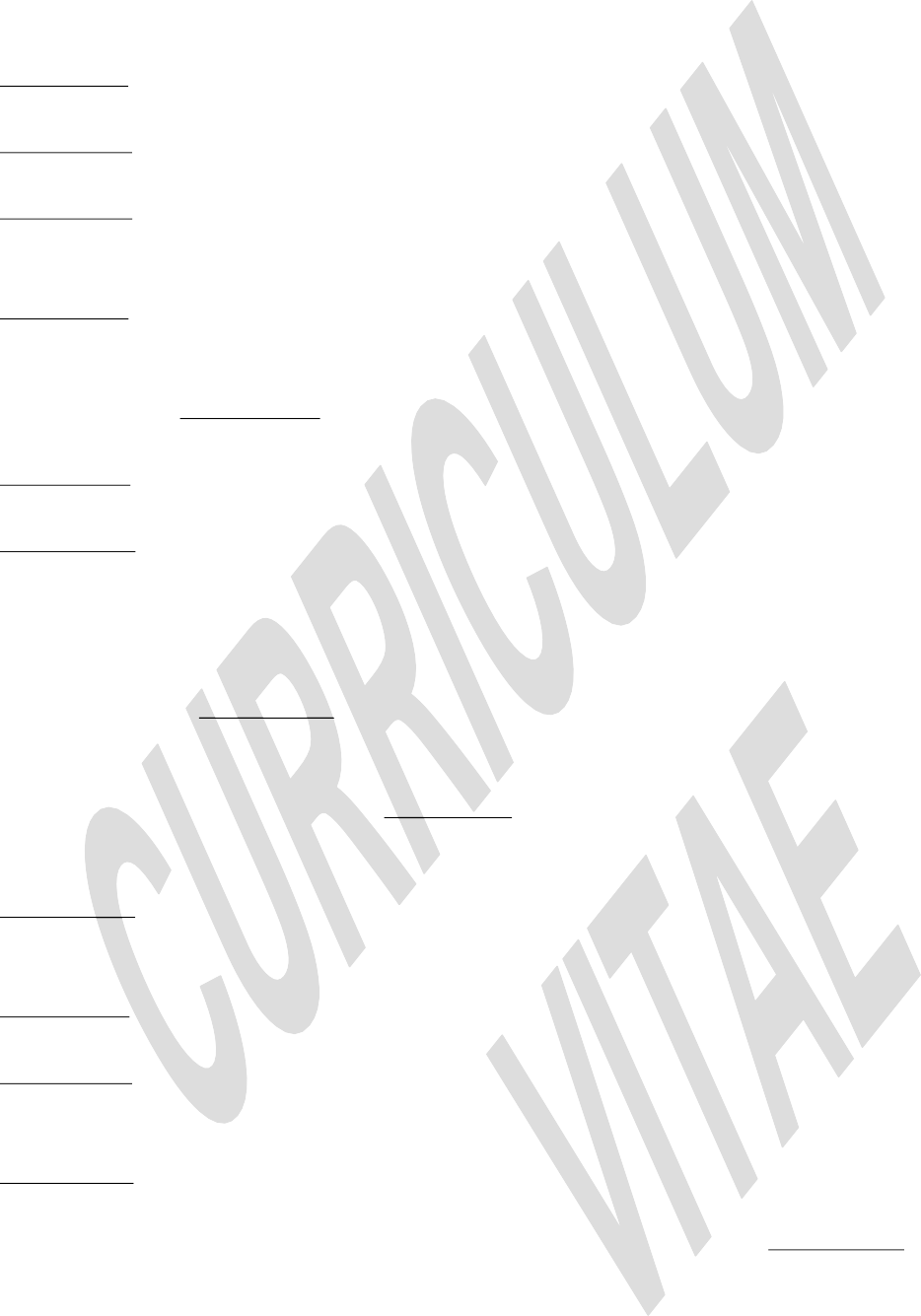 P.A. Belov, C.R. Simovski, “Subwavelength metallic waveguides loaded by uniaxial resonant scatterers”,Physical Review E, vol. 72, 036618 (1-11), 2005.P.A. Belov, C.R. Simovski, “Homogenization of electromagnetic crystals formed by uniaxial resonant scatterers”, Physical Review E, vol. 72, 026615 (1-15), 2005.P.A. Belov, C.R. Simovski, I.S. Nefedov, and S.A. Tretyakov, “Low-frequency superprism effect and hybridization of transmission-line modes in two- and three-dimensional wire media”, PIERS Online, vol. 1, No. 3, pp. 285-289, 2005.P.A. Belov, C.R. Simovski, “Canalization of sub-wavelength images by electromagnetic crystals”, PIERS Online, vol. 71, No. 19, pp. 37-41, 2005.2004C.R. Simovski, P.A. Belov, “Low-frequency spatial dispersion in wire media”, Physical Review E, vol. 70, 046616 (1-8), 2004.P.A. Belov, C.R. Simovski, “Analytical modeling of semi-infinite photonic crystal's excitation by plane electromagnetic wave”, SPIE Proc., vol. 5508, pp. 175-183, 2004.P.A. Belov, C.R. Simovski, S.A. Tretyakov, “Backward waves and negative refraction in photonic (electromagnetic) crystals”, Journal of Communications Technology and Electronics, Vol. 49, No. 11, pp. 1199-1207, 2004.2003C.R. Simovski, P.A. Belov, S. He, “Backward wave region and negative material parameters of a structure formed by lattices of wires and split-ring resonators”, special issue on Metamaterials of IEEE Transactions on Antennas and Propagation, vol. 51, No. 10, pp. 2582- 2591, 2003.S.A. Tretyakov, S.I. Maslovski, P.A. Belov, “An analytical model of metamaterials based on loaded wire dipoles”, special issue on Metamaterials of IEEE Transactions on Antennas and Propagation, vol. 51, No. 10, pp. 2652- 2658, 2003.P.A. Belov, S.I. Maslovski, C.R. Simovski, S.A. Tretyakov, “A condition imposed on the electromagnetic polarizability of a bianisotropic lossless scatterer”, Technical Physics Lett., vol. 29, no. 9, pp. 718-720, 2003.P.A. Belov, C.R. Simovski, S.A. Tretyakov, “An example of bi-anisotropic electromagnetic crystals: the spiral medium”, Physical Review E, vol. 67, 056622 (1-6), 2003.P.A. Belov, R. Marques, S.I. Maslovski, I.S. Nefedov, Silverinha M., C.R. Simovski, S.A. Tretyakov, “Strong spatial dispersion in wire media in the very large wavelength limit”, Phys. Rev. B, vol. 67, 113103 (1-4), 2003.P.A. Belov, “Backward waves and negative refraction in uniaxial dielectrics with negative dielectric permittivity along the anisotropy axis”, Microw. Optical Technology Lett., vol. 37, pp. 259-263, 2003.S.A. Tretyakov, S.I. Maslovski, I.S. Nefedov, A.J. Viitanen, P.A. Belov, A. Sanmartin, “Artificial Tellegen particle”, Electromagnetics, vol. 23, No. 8, pp. 665-680, 2003.2002P.A. Belov, C.R. Simovski, S.A. Tretyakov, “Two-dimensional electromagnetic crystals formed by reactively loaded wires”, Physical Review E., vol. 66, 036610 (1-7), 2002.P.A. Belov, S.A. Tretyakov, A.J. Viitanen, “Nonreciprocal microwave bandgap structures”, Physical Review E, vol. 66, 016608 (1-8), 2002.S.I. Maslovski, Tratyakov S.A., P.A. Belov, “Wire media with negative effective permittivity: a quasi- static model”, Microw. Optical Technology Lett., vol. 35, No. 1, pp. 47-51, 2002.P.A. Belov, S.A. Tretyakov, “Resonant reflection from dipole arrays located very near to conducting planes”, J. Electromagnetic Waves Applic., vol. 16, No.1, pp. 129-143, 2002.P.A. Belov, S.A. Tretyakov, A.J. Viitanen, “Dispersion and reflection properties of artificial media formed by regular lattices of ideally conducting wires”, J. Electromagnetic Waves Applic., vol. 16, No. 8, pp. 1153-1170, 2002.2001P.A. Belov, C.R. Simovski, “Reflection properties of layer or half-space of particulate photonic crystal”,SPIE Proc., vol. 4453, pp. 18-29, 2001.P.A. Belov, S.A. Tretyakov, “Resonance reflection properties of dipole grids near ideally conducting planes”, SPIE Proc., vol. 4467, pp. 265-272, 2001.P.A. Belov, “Analytical model of electromagnetic wave reflection from layer or half-space of photonic crystal”, SPIE Proc., vol. 4416, pp.334-339, 2001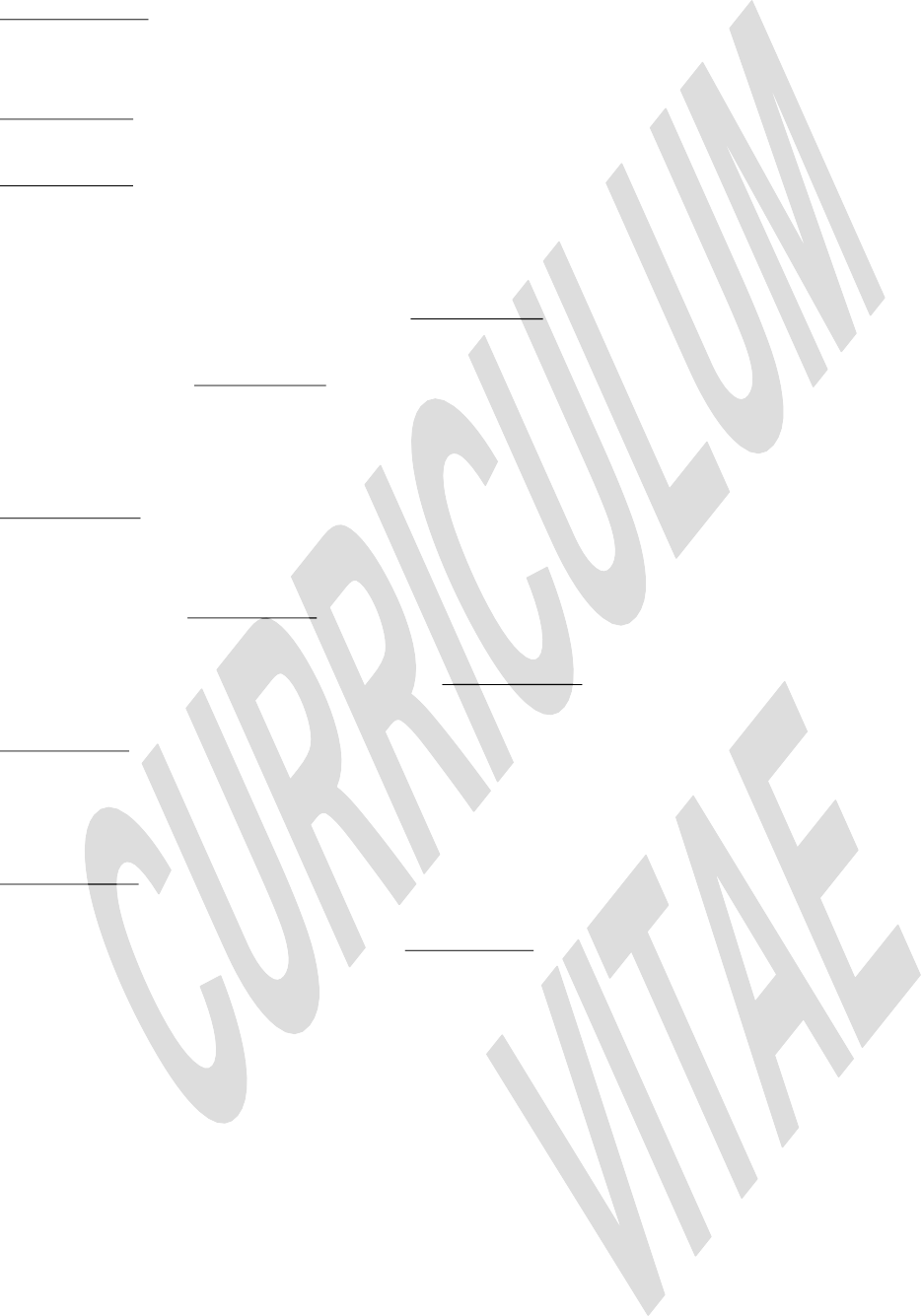 2000P.A. Belov, C.R. Simovski, “The Clausius-Mossotti and Lorentz-Lorenz formulae for the anisotropic artificial dielectrics”, Vestnic molodih uchenih: phisicheskie nauki, vol. 1, pp.34-40, 2000 (in Russian).P.A. Belov, C.R. Simovski, “Oblique propagation of electromagnetic waves in regular 3D lattices of scatterers (dipole approximation)”, SPIE Proc., vol. 4073, pp. 266-276, 2000.1999C.R. Simovski, M.S. Kondratjev, P.A. Belov, S.A. Tretyakov, “Interaction effects in two-dimensional bianisotropic arrays”, IEEE Trans. on Antennas and Propagation, vol. 47, No. 9, pp. 1429-1439, 1999.C.R. Simovski, P.A. Belov, M.S. Kondratjev, “Electromagnetic interaction of chiral particles in three dimensional arrays”, J. Electromagnetic Waves Applic., vol. 13, pp. 189-203, 1999.1998P.A. Belov, C.R. Simovski, M.S. Kondratjev, D.O. Buligin, “Excitation of diffraction grid of bianisotropic particles by plane electromagnetic wave”, Izvestija vuzov, Priborostrojenije, vol. 41, No. 3, pp. 21-32, 1998. (in Russian)C.R. Simovski, P.A. Belov, M.S. Kondratjev, “Excitation of multilayered grids of bianisotropic particles by plane wave”, SPIE Proc., vol. 3323, pp. 691-698, 1998.M.S. Kondratjev, C.R. Simovski, P.A. Belov, “Reflection and transmission of plane waves in bianisotropic planar grids”, SPIE Proc., vol. 3323, pp. 669-678, 1998.P.A. Belov, C.R. Simovski, M.S. Kondratjev, “Analytical-numerical study of electromagnetic interaction in two-dimensional bianisotropic arrays”, SPIE Proc., vol. 3323, pp. 679-690, 1998.1997P.A. Belov, C.R. Simovski, M.S. Kondratjev, “Problem of the local field for plane grids with bianisotropic particles”, SPIE Proc., vol. 3039, pp. 680-691, 1997.C.R. Simovski, M.S. Kondratjev, P.A. Belov, S.A. Tretyakov, “Excitation dyadics for the grids of chiral and omega particles”, SPIE Proc., vol. 3039, pp. 692-703, 1997.Book chapters:2020A.A. Gorodetskii, S.I. Lepeshov, A.E. Krasnok, P.A. Belov, Chapter “Optical nanoantennas for enhanced THz emission” in Book “Nanoantennas and Plasmonics: Modelling, design and fabrication”, 2020 e- ISBN 978-178-56-1838-3.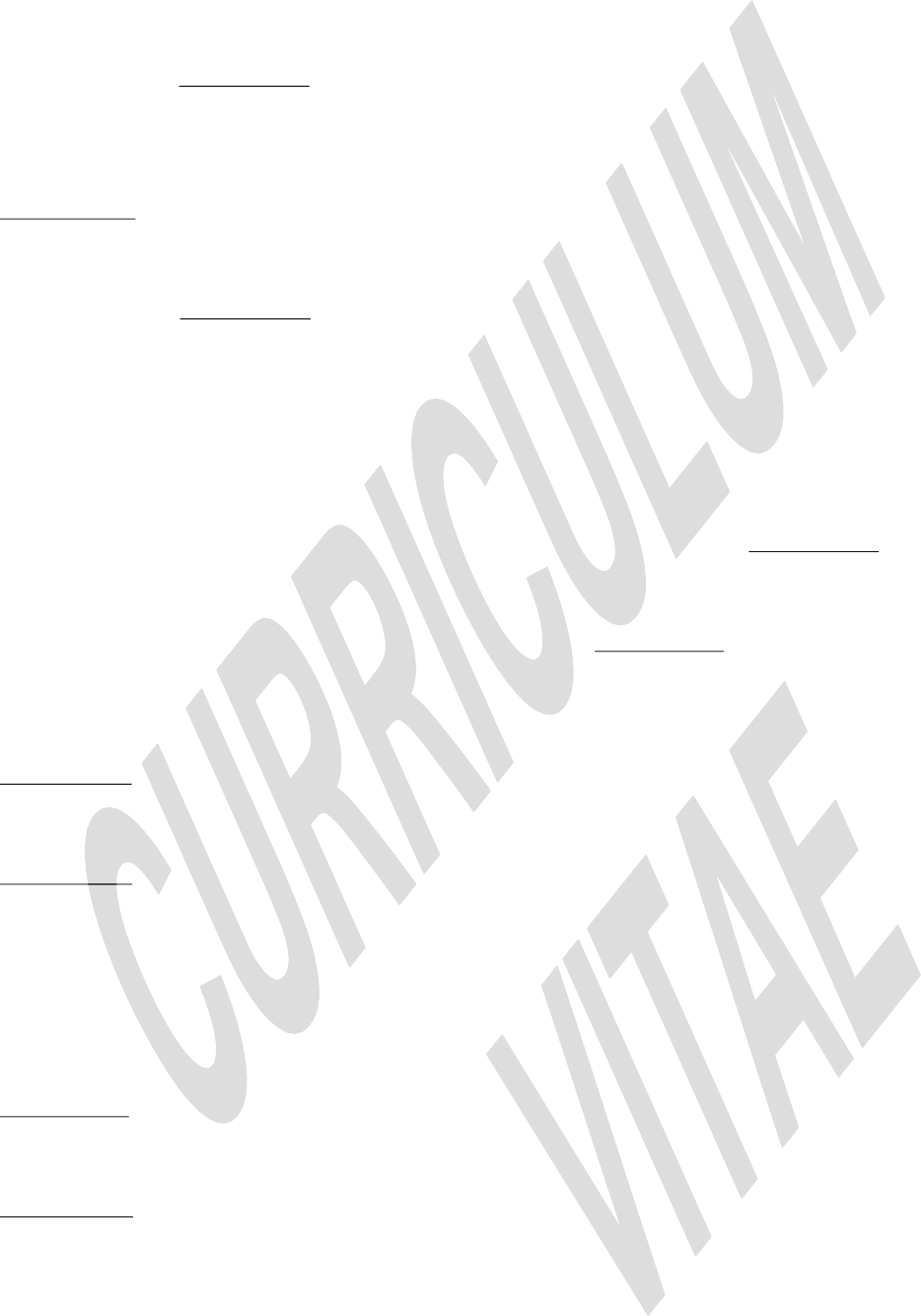 2014A.E. Krasnok, P.A. Belov, A.E. Miroshnichenko, A.I. Kuznetsov, B.S. Luk’yanchuk and Y.S. Kivshar, Chapter “All-Dielectric Optical Nanoantennas” in Book “Progress in Compact Antennas”, 2014 ISBN 978-953-51-1723-0.2013P.A. Belov, “Subwavelength Imaging by Extremely Anisotropic Media”, in Active Plasmonics and Tunable Plasmonic Metamaterials, First Edition. Edited by Anatoly V. Zayats and Stefan A. Maier, John Wiley & Sons, Inc., Chapter 9, pp. 261-287, 2013 (ISBN: 978-1-118-09208-8).A.E. Krasnok, P.A. Belov “Optical nanonatennae”, LAP LAMBERT Academic Publishing, 124 pages, 2013 (ISBN 978-3-659-41301-8, in Russian).2012P.A. Belov, A.A. Orlov, S.Yu. Kosulnikov, “Transmission of images with subwavelength resolution: overkaiming the diffraction limit”, LAP LAMBERT Academic Publishing, 172 pages, 2012 (ISBN 978- 3-659-10629-3, in Russian).2010A.V. Chebykin, A.V. Vozianova, A.A. Orlov, Yu. S. Kivshar, P.A. Belov, “Nonlocal effective medium theory of layered metal-dielectric nanostructured optical metamaterials”, Proc. of Research Center of Photonics and Optoinformatics, Ed. by I.P. Gurov and S.A. Kozlov, 2010 (in Russian)A.E. Ageyskiy, S.Yu. Kosulnikov, Yu.S. Kivshar, P.A. Belov, “Resonant excitation of evanescent waves in a medium formed by parallel metallic nanocylinders”, Proc. of Research Center of Photonics and Optoinformatics, Ed. by I.P. Gurov and S.A. Kozlov, 2010 (in Russian)2009P.A. Belov, C.R. Simovski, P. Ikonen, “Flat lenses formed by photonic and electromagnetic crystals”, Metamaterials Handbook, Applications of Metamaterials, Ed. by F. Capolino, CRC Press LLC, pp. 2.1- 2.22, 2009.P.A. Belov, M.G. Silveirinha, C.R. Simovski, Y. Hao, “Subwavelength imaging by arrays of metallic rods”, Metamaterials Handbook, Applications of Metamaterials, Ed. by F. Capolino, CRC Press LLC, pp. 3.1-3.20, 2009.P.A. Belov, E.A. Yankovskaya, I.V. Melchakova, C.R. Simovski, “Material parameters of multilayered fishnet metamaterials” Proc. of Research Center of Photonics and Optoinformatics, Ed. by I.P. Gurov andS.A. Kozlov, pp. 238-258, 2009 (in Russian)2006P.A. Belov, V.G. Bespalov, V.N. Vasiliev, S.A. Kozlov, A.V. Pavlov, C.R. Simovski, Y.A. Shpoliansky, “Optical processors: achievements and new ideas”, Problems of coherent and non-linear optics, St. Petersburg, SPSU ITMO, pp. 6-36, 2006 (in Russian, ISBN 5-7577-0299-0).P.A. Belov, C.R. Simovski, Y. Hao, “Transmission of subwavelength images using periodic metallo- dielectric structure”, Problems of coherent and non-linear optics, St. Petersburg, SPSU ITMO, pp. 37-53, 2006 (in Russian, ISBN 5-7577-0299-0).2004P.A. Belov, C.R. Simovski, “Reflection of electromagnetic waves from photonic crystals and generalized extinction principle”, Problems of coherent and non-linear optics, St. Petersburg, SPSU ITMO, pp. 154- 169, 2004 (in Russian, ISBN 5-7577-0154-4).C.R. Simovski, P.A. Belov, G.L Bashnina, “Application of metamaterials for transport of the near field into far-field zone”, Modern technologies, St. Petersburg, SPSU ITMO, pp. 6-23, 2004 (in Russian, ISBN 5-7577-0250-8).2003P.A. Belov, C.R. Simovski, “Effects of backward waves and negative refraction at optical frequencies”,Modern technologies, St. Petersburg, SPIFMO, pp. 56-75, 2003 (in Russian, ISBN 5-7577-0135-8).2002P.A. Belov, “Dispersion and reflection properties of two dimensional electromagnetic crystal formed by reactively loaded wires”, Problems of coherent and non-linear optics, St. Petersburg, SPIFMO, pp. 162- 170, 2002 (in Russian, ISBN 5-7577-0106-4).2001P.A. Belov, C.R. Simovski, “Analytical study of dispersion curves of 3D photonic crystals”, Optical and laser technologies, St. Petersburg, SPIFMO, pp. 58-66, 2001 (in Russian, ISBN 5-7577-0071-8).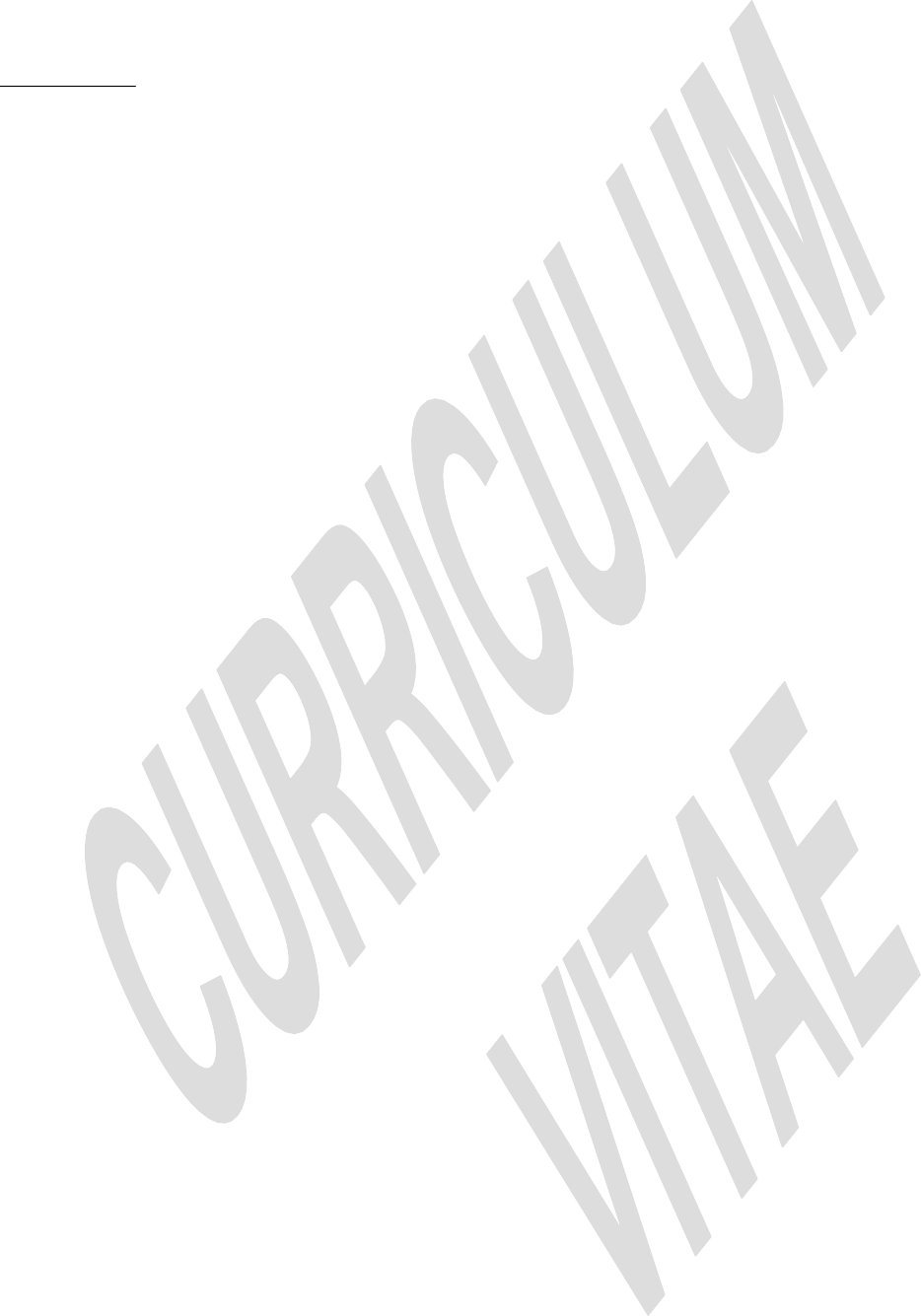 2000P.A. Belov “Analytical model of electromagnetic waves propagation in three-dimensional photonic crystals”, Problems of coherent and non-linear optics: symposium, St. Petersburg, SPIFMO, pp. 202-210, 2000 (in Russian, ISBN 5-7577-0064-5).Conference presentations:2024P. Belov, A. Jandaliyeva, N. Mikhailov, A. Vdovenko, M. Siganov, E. Maiorov, P. Seregin and A. Shchelokova "Room-Sized Helmholtz-Type Resonator for Ubiquitous Wireless Power Transfer", IEEE Wireless Power Technology Conference and Expo (WPTCE2024), May 8-11, 2024, Kyoto, JapanM. Gorlach, P. Belov "Tunable Microwave Cavity for Axion Dark Matter Search", PIERS 2024, April 21-25, 2024, Chengdu, Sichuan, China2023P. Belov " New Phystech: the path from a laboratory within the framework of a megagrant to a faculty", Current issues of thermophysics and physical fluid dynamics, March 19-24, Sheregesh, Russia (virtual)	P. Belov, D. Sakhno, E. Koreshin "Longitudinal electromagnetic wavessupported by interlaced wire medium in wide frequency range", Days on Diffraction 2023, June 5-9, 2023, Saint-Petersburg, Russia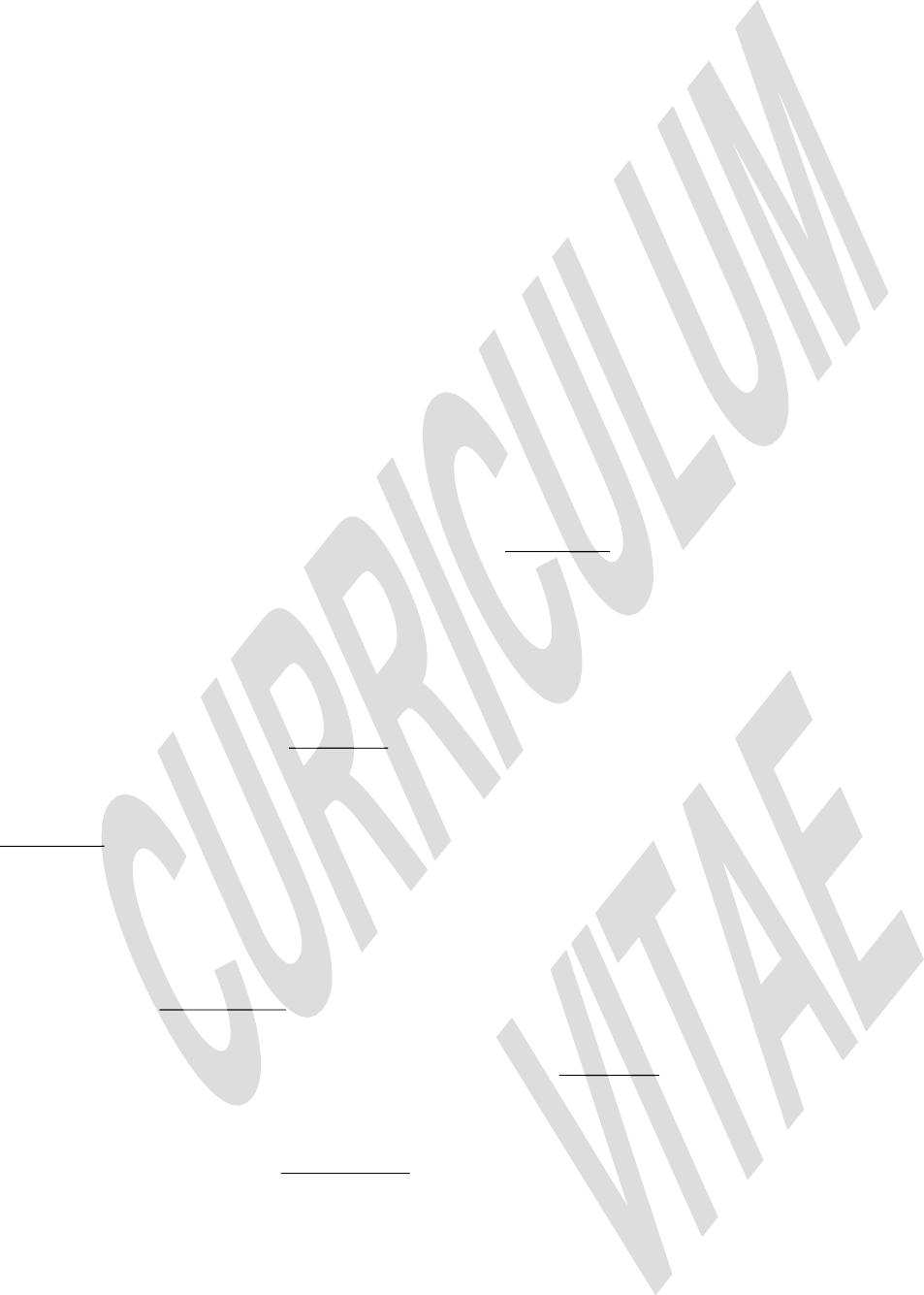 	P. Belov "Studies of electromagnetic metamaterials in Russia and former USSR", IEEE HISTELCON 2023, September 07-09, 2023, Florence, Italy (virtual)	P. Belov, A. Jandaliyeva, A. Vdovenko, M. Siganov, L. Suleiman, P. Seregin, M. Udrov, A. Shchelokova "Volumetric Resonator Based on Split Loops for Wireless Power Transfer", Metamaterials 2023: The 17th International Congress on Artificial Materials for Novel Wave Phenomena, September 11-16, 2023, Crete, Greece2022	P. Belov "Metamaterials: from left-handed media to hyperbolic metamaterials", Quantum Connection Summer School, June 21-22, 2022, Stockholm, Sweden	P. Belov "Metamaterial-inspired and ceramic-based structures for clinical MRI applications”, IEEE 5th International Conference on Electronic Information and Communication Technology, August 21-23, 2022, Hefei, China (virtual)	P. Belov "Wire Metamaterial Use For Dark Matter Detection" (Metamaterials 2022: The 16th International Congress on Artificial Materials for Novel Wave Phenomena), September 12-17, 2023, Siena, Italy (virtual)	R. Balafendiev, C. Simovski, A. Millar, P. Belov “Wireless power transmission using new physical principles”, VI International conference "Information technologies and technical controls" (ICCT-2022), October 3-7, 2022, Astrakhan, Russia (virtual)P. Belov "Metamaterials Discussion", Oakridge workshop, October 21-22, 2022 (virtual)2021D. Sakhno, E. Koreshin, P. Belov "Longitudinal waves with extremely short wavelength in interlaced wire media", conference Metamaterials 2021: 15th International Congress on Artificial Materials for Novel Wave Phenomena, 20-25 September 2021, New York, USAP. Belov "Longitudinal waves with extremely short wavelength in interlaced wire media", conference Metanano 2021, 12-16 September, Tbilisi, Georgia2020A.P. Slobozhanyuk, I. Zivkovic, A. Shchelokova, A. А. Mikhailovskaya, I.V. Sushkov, E. Nenasheva, I.V. Melchakova, P.A. Belov, A Webb “Applications of dielectric pads, novel materials and resonators in 1.5T and 3T MRI”, Journal of Physics: Conference Series, Vol. 1461, No. 1, pp. 012166, 2020Sinelnik, A., Shishkin, I., Yu, X., Samusev K., Belov P., Limonov M., Ginzburg, P., Rybin, M. “Optical properties of icosahedral quasicrystals”, AIP Conference Proceedings, 14-18 September 2020, St. Petersburg, Russian Federation, VirtualMarkvart A., Song M., Belov P.A., Simovski C.R., Kapitanova P.V. “Parametric study of metamaterial- inspired resonator for wireless power transfer”, METANANO 2019, 15-19 July 2019, St. Petersburg, Russian FederationShamkhi H., Baryshnikova K.V., Sayanskiy A.D., Kapitanova P.V., Terekhov P.D., Belov P.A., Karabchevsky A., Evlyukhin A.B., Kivshar Y.S., Shalin A.S. “Simultaneous suppression of forward and backward light scattering by high-index nanoparticles based on Kerker-like effects”, METANANO 2019, 15-19 July 2019 St. Petersburg, Russian FederationSlobozhanyuk A.P., Zivkovic I., Shchelokova A., Mikhailovskaya A.A., Sushkov I.V., Nenasheva E., Melchakova I.V., Belov P.A., Webb A. “Applications of dielectric pads, novel materials and resonators in 1.5T and 3T MRI”, METANANO 2019, 15-19 July 2019, St. Petersburg, Russian FederationShamkhi H., Baryshnikova K.V., Sayanskiy A.D., Terekhov P.D., Gurvitz E.A., Valero A., Karabchevsky A., Kapitanova P.V., Evlyukhin A.B., Belov P.A., Kivshar Y.S., Shalin A.S. “Non-Huygens invisible metasurfaces”, METANANO 2019, 15-19 July 2019 St. Petersburg, Russian Federation2019Glybovski S.B., Solomakha G., Hurshkainen A.A., Nikulin A., Dobrykh D.A., Abdeddaim R., Slobozhanyuk A.P., Shchelokova A.V., Kozachenko A.V., Efimtcev A.Y., Melchakova I.V., Enoch S.,Belov P.A. “Surface and Volumetric Modes of Resonators Based on Periodic Wires for MRI Applications”, 13th European Conference on Antennas and Propagation (EuCAP), 31 March-5 April 2019, Krakow, PolandP. Belov “Hybrid nanophotonics for sensing, thermometry and generation of white light at the nanoscale”, Discussions on Nano & Mesoscopic Optics DINAMO, 21-22 April 2019, Galapagos, EcuadorZograf G., Petrova M.I., Petrov M.I., Belov P.A., Komissarenko F.E., Makarova E.K., Pushkarev A.P., Sun Y., Ghosh P., Li Q., Qiu M., Makarov S.V., Zyuzin M.V. “Semiconductor resonant all-optical temperature sensor and thermal release trigger of encapsulated anti-cancer drugs for in vitro studies”, 6th International School and Conference "Saint Petersburg OPEN 2019": Optoelectronics, Photonics, Engineering and Nanostructures, 22–25 April 2019, Saint Petersburg, Russian Federation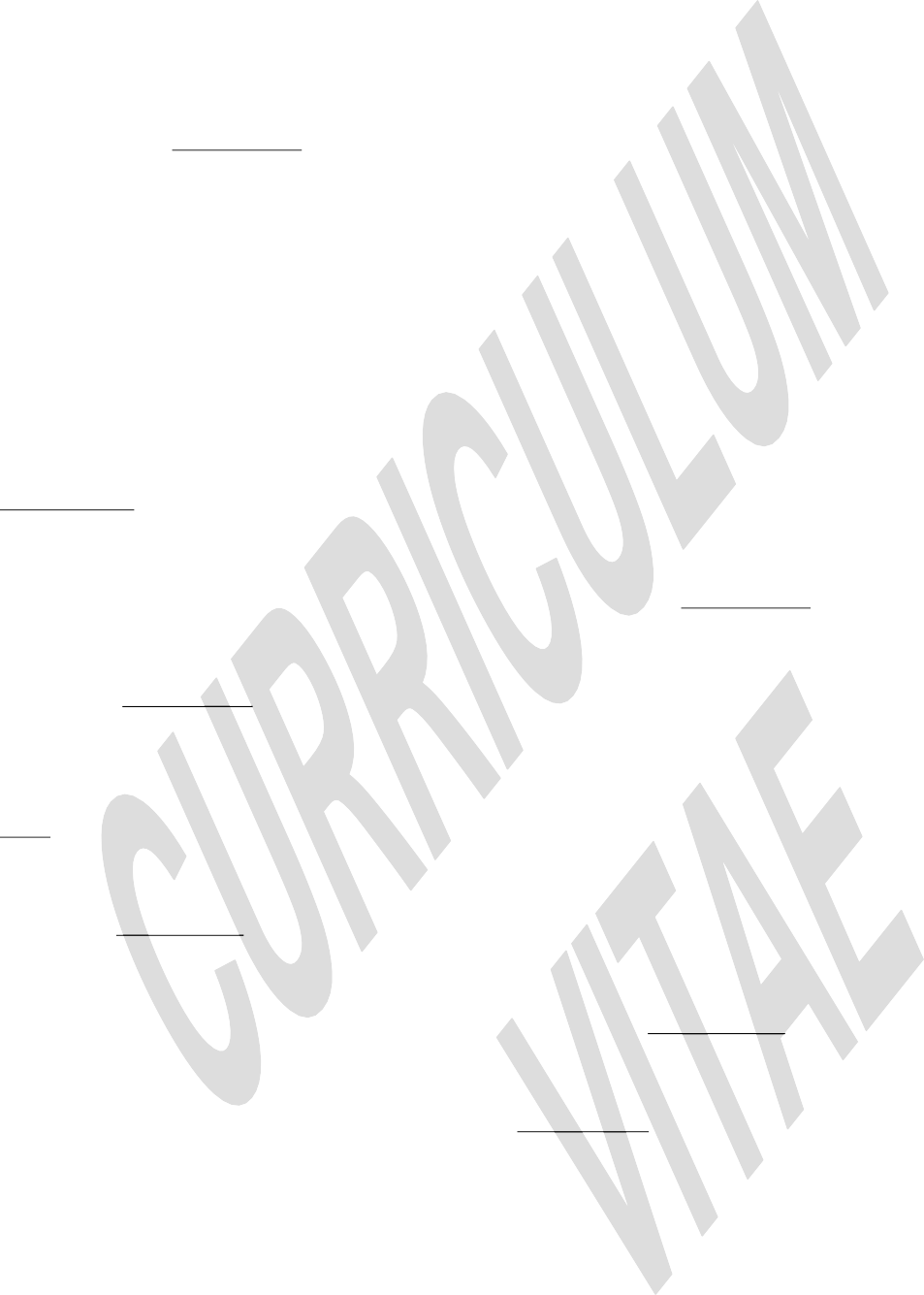 Al-Naima K., Belov P.A., Kivshar Y.S., Alexander S.S., Baryshnikova K.V., Saianskii A.D., Terekhov P.D., Gurvitz E.A., Canos Valero A., Karabchevski A., Kapitanova P.V., Evlyukhin A.B. “Non-Huygens invisible metasurfaces”, 2019 PhotonIcs & Electromagnetics Research Symposium - Spring (PIERS- Spring), 17-20 June, 2019, Rome, ItalyAlena V. Shchelokova, Alexey P. Slobozhanyuk, Stanislav B. Glybovski, Irina V. Melchakova, Pavel A. Belov “Metasurfaces based coils for MRI”, 10th International Conference on Metamaterials, Photonic Crystals and Plasmonics (МЕТА 2019), JULY 23 – 26, 2019, Lisbon, PortugalMingzhao Song, Aleksandr Markvart, Constantin Simovski, Polina Kapitanova, Pavel Belov “Wireless power transfer based on dielectric resonators and metasurfaces”, 21st International Conference on Electromagnetics in Advanced Applications (ICEAA 2019), 9-13 Sept. 2019, Granada, SpainKurdjumov S.A., Moussu M., Ciobanu L., Nenasheva E.A., Djemai B., Dubois M., Webb A.G., Enoch S., Belov P.A., Abdeddaim R., Glybovski S.B. “Tunable all-dielectric RF-coils for magnetic resonance microscopy”, 21st International Conference on Electromagnetics in Advanced Applications (ICEAA 2019), 9-13 Sept. 2019, Granada, SpainSong M., Markvart A., Simovski C.R., Kapitanova P.V., Belov P.A. “Wireless power transfer based on dielectric resonators and metasurfaces”, 13th International Congress on Artificial Materials for Novel Wave Phenomena (Metamaterials), 16-21 Sept. 2019, Rome, ItalySong M., Belov P.A., Glybovsky S.B., Simovski C.R., Kapitanova P.V. “Metasurface for extension of wireless power transfer distance”, 13th International Congress on Artificial Materials for Novel Wave Phenomena, Metamaterials 2019, 16-21 Sept. 2019, Rome, ItalyShamkhi H., Shalin A.S., Baryshnikova K.V., Sayanskiy A.D., Kapitanova P.V., Terekhov P.D., Belov P.A., Karabchevsky A., Evlyukhin A.B., Kivshar Y.S. “Extraordinary transparent metasurfaces composed of transverse scatterers”, 13th International Congress on Artificial Materials for Novel Wave Phenomena (Metamaterials), 16-21 Sept. 2019, Rome, ItalySong M., Belov P.A., Kapitanova P.V. “Metasurface for Wireless Power Transfer to Multiple Receivers”, 2019 IEEE International Conference on Microwaves, Antennas, Communications and Electronic Systems (COMCAS), 4-6 Nov. 2019, Tel-Aviv, IsraelSushencev I., Shcherbakov A.A., Ladutenko K.S., Belov P.A. “Superdirective dielectric spherical multilayer antennae”, 2019 IEEE International Conference on Microwaves, Antennas, Communications and Electronic Systems (COMCAS), Israel, 4-6 Nov. 2019, Tel-AvivKurdjumov S.A., Ciobanu L., Djemai B., Belov P.A., Glybovski S.B., Nenasheva E.A., Webb A.G., Moussu M., Dubois M., Enoch S., Abdeddaim R. “Efficient Probes for Ultra-high-field Magnetic Resonance Microscopy Based on Coupled Ceramic Resonators”, 2019 IEEE International Conference on Microwaves, Antennas, Communications and Electronic Systems (COMCAS), 4-6 Nov. 2019, Tel-Aviv, Israel2018Slobozhanyuk A.P., Shchelokova A.V., Ni X., Mousavi S.H., Smirnova D.A., Belov P.A., Alu A., Kivshar Y.S., Khanikaev A.B. “All-dielectric topological meta-optics”, Conference on Lasers and Electro-Optics (CLEO) 13–18 May 2018, San Jose, California, United StatesPolina Kapitanova, Andrey Sayanskiy, Mikhail Odit, Andrey Miroshnichenko, Andrey Lavrinenko, Pavel Belov “All-dielectric Metasurfaces as an Efficient Tool for Electromagnetic Waves Manipulation”, 20th International Conference on Transparent Optical Networks (ICTON), 1-5 July 2018, Bucharest, RomaniaHurshkainen A.A., Nikulin A.V., Melchakova I.V., Belov P.A., Enoch S., Abdeddaim R., Glybovski S.B. “A Quantitative Study of a New RF-coil for 7 Tesla Small-Animal Imaging”, IEEE Antennas and Propagation Society International Symposium and USNC/URSI National Radio Science Meeting, APSURSI, 8-13 July 2018, Boston, MassachusettsKapitanova P.V., Sayanskiy A.D., Miroshnichenko A., Belov P.A. “Functional All-dielectric Metasurfacesfor Efficient Manipulation of Electromagnetic Waves”, IEEE Antennas and Propagation Society International Symposium and USNC/URSI National Radio Science Meeting, APSURSI, 8-13 July 2018, Boston, MassachusettsOdit M., Sayanskyi A., Asadchy V., Belov P. “Microwave reflecting focusing metasurface based on water”, IEEE Antennas and Propagation Society International Symposium and USNC/URSI National Radio Science Meeting, APSURSI, 8-13 July 2018, Boston, MassachusettsShchelokova A.V., Slobozhanyuk A.P., Glybovski S.B., Melchakova I.V., Belov P.A. “Metasurfaces for Improvement Magnetic Resonance Imaging Characteristics: Novel Designs and in Vivo Studies”, Progress In Electromagnetics Research Symposium, PIERS-Toyama, 1 - 4 August 2018, Toyama, Japan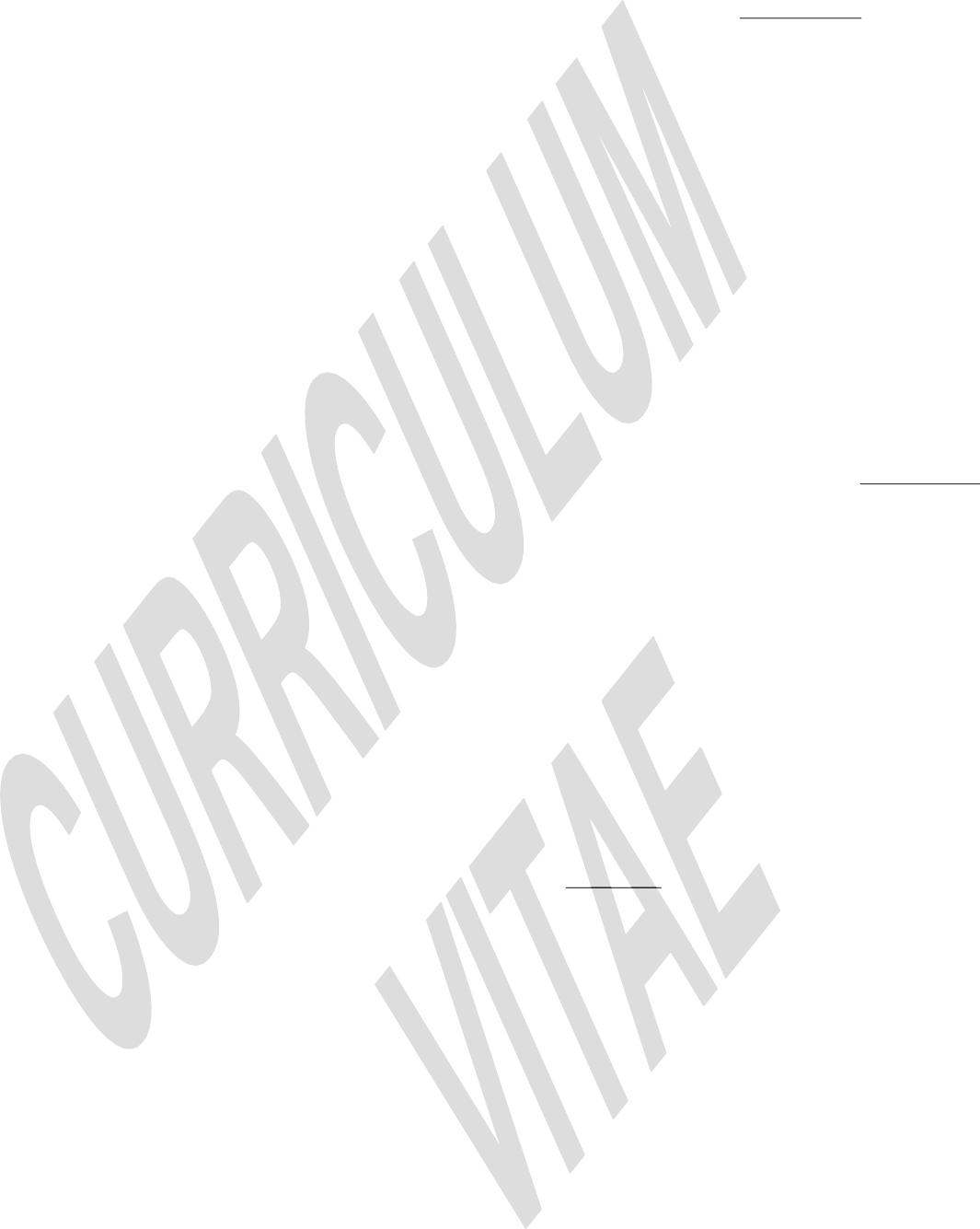 Glybovski S. B., Sayanskiy A. D., Kuznetsov S. A., J. P. del Risco, Slobozhanyuk A. P., Belov P. A., Baena J. D. “Self-complementary tessellations as universal design approach for lp-to-cp transforming frequency selective surfaces”, 12th International Congress on Artificial Materials for Novel Wave Phenomena (Metamaterials), 27 Aug.-1 Sept. 2018, Espoo, FinlandShchelokova A.V., Brui E.A., Glybovski S.B., Slobozhanyuk A.P., Melchakova I.V., Belov P.A. “Tunability methods for magnetic resonance imaging applications of metasurfaces”, 12th International Congress on Artificial Materials for Novel Wave Phenomena (Metamaterials), 27 Aug.-1 Sept. 2018, Espoo, FinlandZalipaev V.V., Kosulnikov S.Y., Glybovski S.B., Shchelokova A.V., Slobozhanyuk A.P., Belov P.A. “Mode Hopping in 1D Arrays of Resonant PEC Thin Wires over an Interface between Two Dielectric Media”, 12th International Congress on Artificial Materials for Novel Wave Phenomena (Metamaterials), 27 Aug.-1 Sept. 2018, Espoo, FinlandD.V. Zhirihin, M.A. Gorlach, X.Ni, D.A. Smirnova, D. Korobkin, A.P. Slobozhanyuk, P.A. Belov, A. Alù and A.B. Khanikaev “Experimental observation of spin-locked propagation of topological edge states in an open non-Hermitian metasurface”, METANANO 2018, 17–21 September 2018, Sochi, Russian FederationMarkvart A., Song M., Kosulnikov S., Glybovski S., Belov P., Simovski C., Kapitanova P. “Metamaterials-inspired resonator for wireless power transfer systems”, METANANO 2018, 17–21 September 2018, Sochi, Russian FederationOdit M., Saynskyi A., Munina I.V., Belov P.A. “Functional metasurfaces based on water”, METANANO 2018, 17–21 September 2018, Sochi, Russian FederationLepeshov S.I., Gorodetskii A.A., Toropov N.A., Vartanyan T.A., Krasnok A.E., Belov P.A., Rafailov E.U. “Novel Optimized Hybrid Terahertz Photoconductive Antennas”, METANANO 2018, 17–21 September 2018, Sochi, Russian Federation2017A. Hurshkainen, A. Nikulin, S. Glybovski, I. Melchakova, P. Belov, B. Larrat, E. Georget, S. Enoch, L. Neves, P. Sabouroux, R. Abdeddaim, “Hybridized eigenmodes of periodic wire arrays and their application in radiofrequency coils for preclinical MRI”, 2017 Progress In Electromagnetics Research Symposium - Spring (PIERS), 22–25 May 2017, St Petersburg, RussiaBogdanov A.A., Gorlach M.A., Song M., Slobozhanyuk A.P., Belov P.A. “Nonlocal homogenization of coated wire medium”, 2017 Progress In Electromagnetics Research Symposium - Spring (PIERS), 22–25 May 2017, St Petersburg, RussiaА. Shchelokova, A. Slobozhanyuk, Sh. Ch. Saha, I. Sotiriou, M. Koutsoupidou, G. Palikaras, Efthymios Kallos, P. Belov and A. Webb “In vivo magnetic resonance imaging of human knee with metasurface”, 2017 Progress In Electromagnetics Research Symposium - Spring (PIERS), 22–25 May 2017, St Petersburg, RussiaZalogina A.S., Zograf G.P., Makarov S.V., Savelev R.S., Kudryashov S.I., Tiguntseva E.Y., Shadrivov I.V., Zuev D.A., Belov P.A. “Zero phonon line enhancement by Mie-type resonances of nanodiamonds with nitrogen-vacancy centers”, 2017 Progress In Electromagnetics Research Symposium - Spring (PIERS), 22–25 May 2017, St Petersburg, RussiaKolodny S.A., Sun Y., Zuev D.A., Belov P.A., Krasnok A.E. “Approach for fine-tuning of hybrid dimer nanoantennas via laser melting”, 2017 Progress In Electromagnetics Research Symposium - Spring (PIERS), 22–25 May 2017, St Petersburg, RussiaS. Lepeshov, D. Zuev, V. Milichko, P. Belov, A. Krasnok, I. Mukhin, A. Gudovskikh, A. Miroshnichenko, “Experimental demonstration of a reconfigurable magnetic Fano resonance in hybrid oligomers”, Days on Diffraction (DD), 19-23 June 2017, St. Petersburg, RussiaZograf G.P., Petrov M.I., Zuev D.A., Milichko V.A., Dmitriev P.A., Makarov S.V., Belov P.A. “2D thermal map calculation and experimental study for optical heating of resonant non-plasmonic nanoparticles”, Days on Diffraction (DD), 19-23 June 2017, St. Petersburg, RussiaS. Li, S. Lepeshov, R. Savelev, D. Baranov, P. Belov, A. Krasnok, “Dielectric Yagi-Uda nanoantennas driven by electron-hole plasma photoexcitation”, Saint Petersburg OPEN 2017, 3-6 April 2017, St Petersburg, RussiaS. Lepeshov, A. Gorodetsky, N. Toropov, T. Vartanyan, E. Rafailov, A. Krasnok, P. Belov, “Optimization of Nanoantenna-Enhanced Terahertz Emission from Photoconductive Antennas”, Saint Petersburg OPEN 2017, 3-6 April 2017, St Petersburg, RussiaD. Zhirihin, K. Simovski, P. Belov, S. Glybovski, “Mushroom-type HIS as a perfect absorber for two angles of incidence”, 2017 11th International Congress on Engineered Materials Platforms for Novel Wave Phenomena (Metamaterials), 27 Aug.-2 Sept. 2017, Marseille, France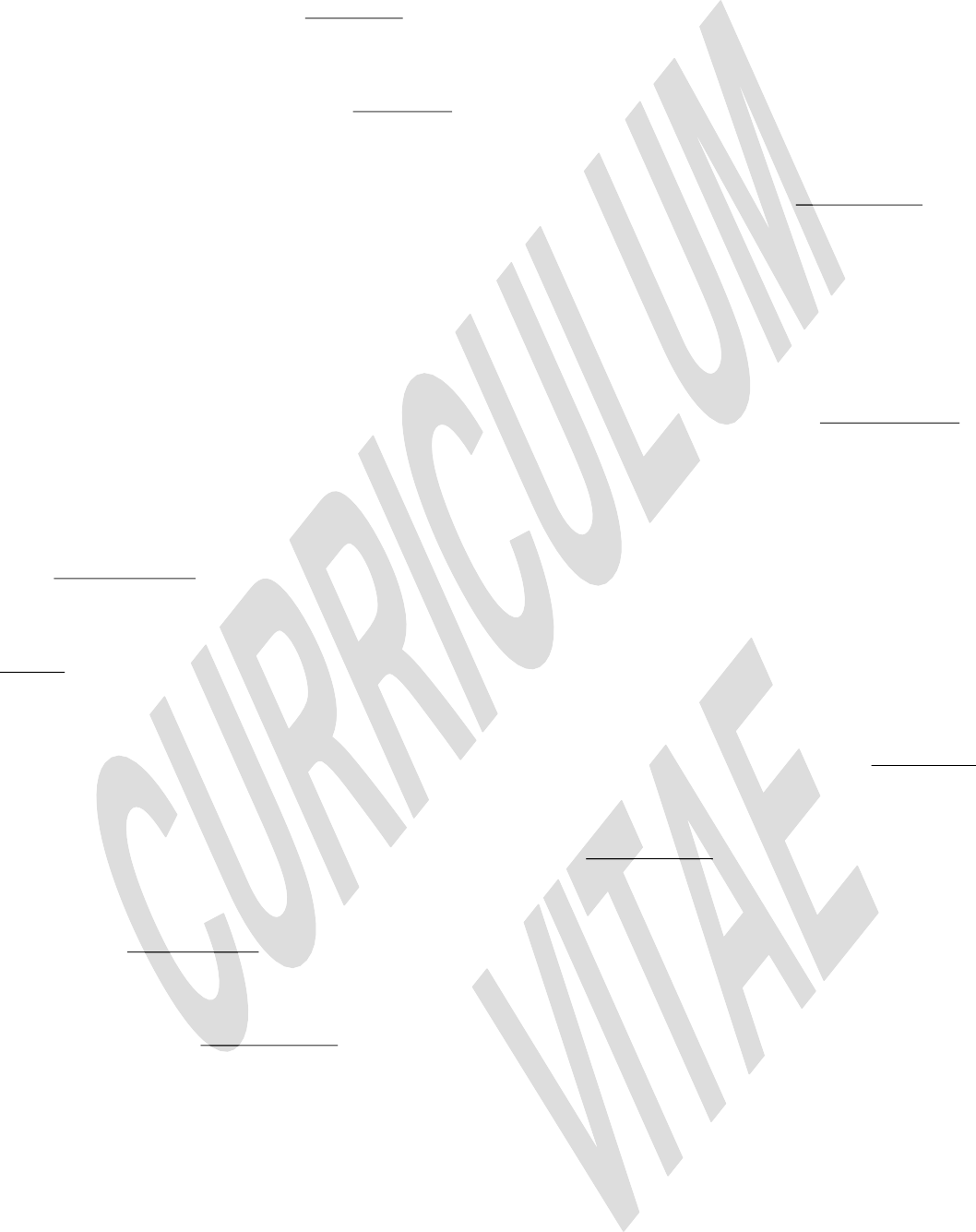 P. Kapitanova, A. Sayanskiy, P. Belov, and A. Miroshnichenko, “Generalized Huygens’ Metasurface Based on Higher Order Magnetic Dipolar Resonances”, 2017 11th International Congress on Engineered Materials Platforms for Novel Wave Phenomena (Metamaterials), 27 Aug.-2 Sept. 2017, Marseille, FranceA. V. Shchelokova, D. A. Dobrykh, S. B. Glybovski , I. V. Melchakova, P. A. Belov, “A metasolenoid-like resonator for MRI applications”, 2017 11th International Congress on Engineered Materials Platforms for Novel Wave Phenomena (Metamaterials), 27 Aug.-2 Sept. 2017, Marseille, FranceA. Hurshkainen, A. Nikulin, S. Glybovski, R. Abdeddaim, C. Vilmen, S. Enoch, I. Melchakova, P. Belov and D. Bendahan “A metamaterial-inspired MR antenna independently tunable at two frequencies”, 2017 11th International Congress on Engineered Materials Platforms for Novel Wave Phenomena (Metamaterials), 27 Aug.-2 Sept. 2017, Marseille, FranceA. Shchelokova, R. Schmidt, A. Slobozhanyuk, T. Kallos, A. Webb, P. A. Belov “Enhancement of magnetic resonance imaging with metasurfaces: From concept to human trials”, 2017 11th International Congress on Engineered Materials Platforms for Novel Wave Phenomena (Metamaterials), 27 Aug.-2 Sept. 2017, Marseille, FranceA. V. Shchelokova, A. P. Slobozhanyuk, I. V. Melchakova, S. B. Glybovski, A. G. Webb, Yu. S. Kivshar, and P. A. Belov, “Tunable hybrid metasurfaces for MRI applications”, International Conference on Metamaterials and Nanophotonics (METANANO-2017), 18 - 22 September, 2017, Vladivostok, RussiaAlexey Slobozhanyuk, Yuri Kivshar, Alena Shchelokova, Irina Melchakova, Stanislav Glybovski, Pavel Belov, Andrew Webb “Tunable hybrid metasurfaces for image quality enhancement”, 2017 IEEE International Symposium on Antennas and Propagation & USNC/URSI National Radio Science Meeting, 9-14 July 2017, San Diego, CA, USAKapitanova, P., Odit, M., Dobrykh, D., Andryieuski, A., Lavrinenko, A.V., Belov, P. “Tunable water- based microwave metasurface”, 11th European Conference on Antennas and Propagation (EUCAP 2017), 19-24 March 2017, Paris, FranceM. A. Gorlach, D. Korobkin, X. Ni, D. A. Smirnova, P. A. Belov, A. Alu, A. B. Khanikaev, “Spectroscopy of topological photonic states in dielectric metasurfaces”, International Conference on Metamaterials and Nanophotonics (METANANO-2017), 18 - 22 September 2017, Vladivostok, RussiaSong, M., Belov, P.A., Kapitanova, P.V. “Colossal permittivity resonators for wireless power transfer systems”, 11th European Conference on Antennas and Propagation (EUCAP 2017), 19-24 March 2017, Paris, FranceMingzhao Song, Pavel Belov, Polina Kapitanova “Dielectric resonators for mid-range wireless power transfer application”, 2017 IEEE Wireless Power Transfer Conference (WPTC), 10-12 May 2017, Taipei, TaiwanZalogina A.S., Mingabudinova L.R., Zuev D.A., Makarov S.V., Vinogradov A.V., Milichko V.A., BelovP.A. “Enhancement of second harmonic generation in chiral metal-organic frameworks with silicon nanoparticles”, International Conference on Metamaterials and Nanophotonics (METANANO-2017), 18 - 22 September 2017, Vladivostok, RussiaLepeshov S.I., Zuev D.A., Krasnok A.E., Miroshnichenko A.E., Belov P.A. “Control of Magnetic Fano resonance of Hybrid Oligomers via Femtosecond Laser Modification at Nanoscale”, International Conference on Metamaterials and Nanophotonics (METANANO-2017), 18 - 22 September 2017, Vladivostok, RussiaP.A. Dmitriev, D.G. Baranov, V.A. Milichko, I.S. Mukhin, Q. Li, S. Mondal, S.V. Makarov, A.K. Samusev, G.P. Zograf, D.A. Zuev, E.K. Makarova, M.I. Petrov, I.S. Sinev, M.A. Gorlach, K.S. Frizyuk, P.A. Belov, “Resonant optical properties of crystalline silicon nanoparticles fabricated by laser ablation- based methods”, International Conference on Metamaterials and Nanophotonics (METANANO-2017), 18 - 22 September 2017, Vladivostok, RussiaZalogina A.S., Savelev R.S., Shadrivov I.V., Zuev D.A., Belov P.A. “High refractive index nanoparticles for single NV-centre luminescence control”, International Conference on Metamaterials and Nanophotonics (METANANO-2017), 18 - 22 September, 2017, Vladivostok, RussiaZalogina A.S., Zograf G.P., Ushakova E.V., Komissarenko F.E., Savelev R.S., Kudryashov S.I., Makarov S.V., Zuev D.A., Belov P.A. “Control of luminescence in resonant nanodiamonds with NV-centers”, International Conference on Metamaterials and Nanophotonics (METANANO-2017), 18 - 22 September, 2017, Vladivostok, RussiaA. S. Zalogina, J. Javadzade, D. A. Zuev, R. S. Savelev, V. V. Vorobyov, S. V. Makarov, P. A. Belov,A.V. Akimov, I.V. Shadrivov, “Effect of dipole orientation on Purcell factor for the quantum emitter near silicon nanoparticle”, International Conference on Metamaterials and Nanophotonics (METANANO- 2017), 18 - 22 September, 2017, Vladivostok, Russia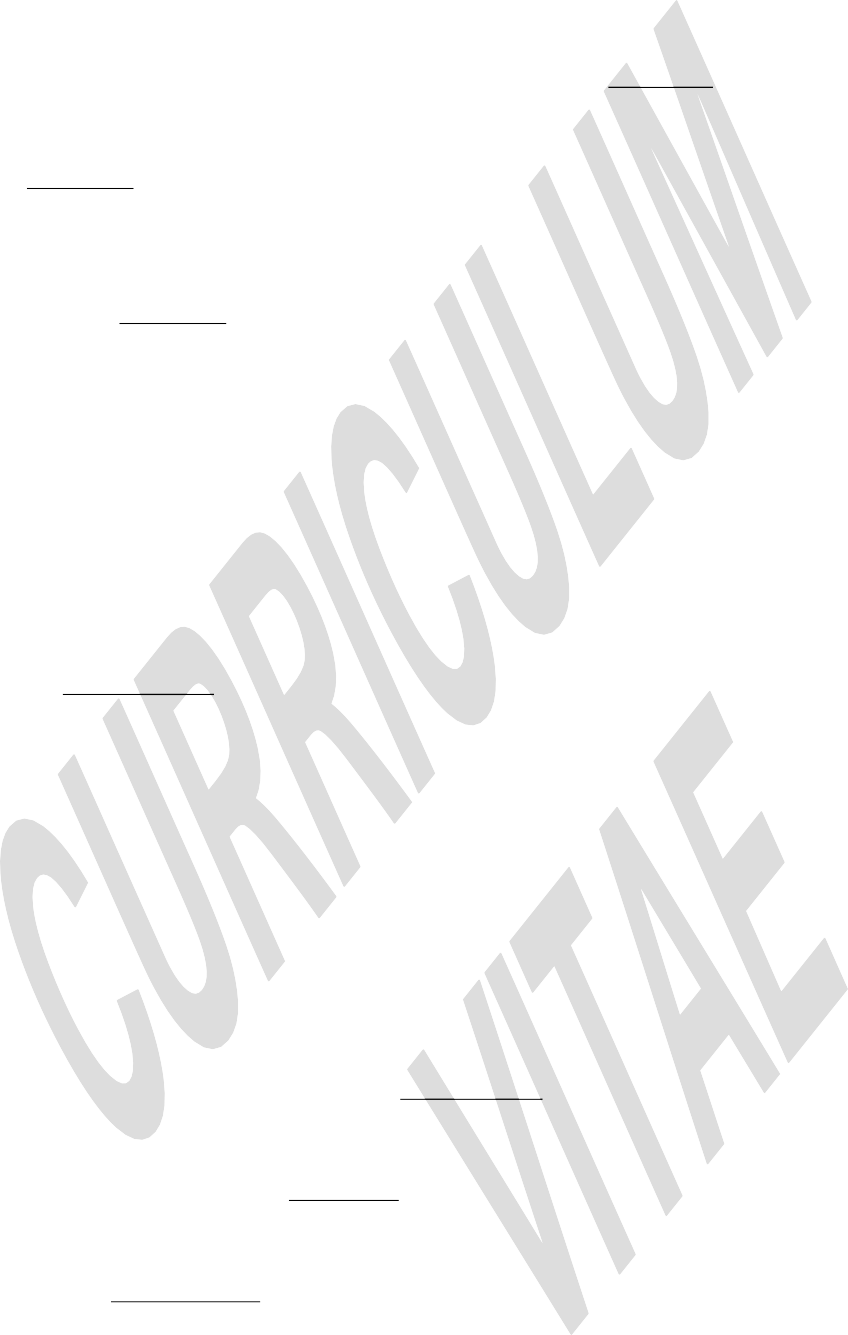 M. Odit, Zh. Khaymedinova, V. Asadchy, P. Kapitanova, P. Belov, “Design of microwave all-dielectric focusing metasurface based on bianisotropic resonators”, International Conference on Metamaterials and Nanophotonics (METANANO-2017), 18 - 22 September, 2017, Vladivostok, RussiaM. Song, P. Belov, P. Kapitanova, “Multipolar modes in dielectric disk resonator for wireless power transfer”, International Conference on Metamaterials and Nanophotonics (METANANO-2017), 18 - 22 September, 2017, Vladivostok, RussiaA. Hurshkainen, S. Kurdjumov, C. Simovski, S. Glybovski, I. Melchakova, C. A. T. van den Berg, A. Raaijmakers, and P. Belov “Decoupling capabilities of split-loop resonator structure for 7 Tesla MRI surface array coils”, International Conference on Metamaterials and Nanophotonics (METANANO-2017), 18 - 22 September, 2017, Vladivostok, RussiaS. Kurdjumov, S. Glybovski, A. Hurshkainen, A. Webb, R. Abdeddaim, L. Ciobanu, I. Melchakova, and P.Belov, “A mechanically tunable and efficient ceramic probe for MR-microscopy at 17 Tesla”, International Conference on Metamaterials and Nanophotonics (METANANO-2017), 18 - 22 September, 2017, Vladivostok, RussiaKapitanova P., Odit M., Danaeifar M., Sayanskiy A., Belov P., Miroshnichenko A., Kivshar Y. “All- dielectric Bianisotropic and Multimode Unidirectional Microwave Metasurfaces”, 47th European Microwave Conference (EuMC), 10-12 October 2017, Nuremberg, GermanyA. V. Shchelokova, D. A. Dobrykh, A. P. Slobozhanyuk, S. B. Glybovski, M. A. Zubkov, E. A. Brui, I. V. Melchakova, P. A. Belov, “Metasurface-based wireless coils for magnetic resonance imaging”, IEEE International Conference on Microwaves, Antennas, Communications and Electronic Systems (COMCAS), 13-15 Nov. 2017, Tel-Aviv, IsraelV.A. Milichko, K.S. Frizyuk, P.A. Dmitriev, D.A. Zuev, G.P. Zograf, S.V. Makarov, P.A. Belov “Hybrid nanocavity for molecular sensing”, IEEE International Conference on Microwaves, Antennas, Communications and Electronic Systems (COMCAS), 13-15 Nov. 2017, Tel-Aviv, IsraelP. Kapitanova, P. Belov “Numerical Study of Magnetic Wireless Power Transfer System Based on Magnetic Modes of Dielectric Disk Resonator”, IEEE International Conference on Microwaves, Antennas, Communications and Electronic Systems (COMCAS), 13-15 Nov. 2017, Tel-Aviv, Israel2016A. P. Slobozhanyuk, A. V. Shchelokova, P. A. Belov “Advanced electromagnetic materials for magnetic resonance imaging”, 2016 IEEE Radio and Antenna Days of the Indian Ocean (RADIO), 10-13 Oct. 2016, St. Gilles-les-Bains, ReunionP. Kapitanova, M. Song, I. Iorsh, P. Belov, “Wireless power transfer system based on ceramic resonators”, 2016 10th International Congress on Advanced Electromagnetic Materials in Microwaves and Optics (METAMATERIALS), 19-22 Sept. 2016, Chania, GreeceMingzhao Song, Pavel Belov, Polina Kapitanova “High permittivity dielectric resonators for wireless power transfer system”, Antennas and Propagation Society International Symposium (APSURSI), 26 June- 1 July 2016, Fajardo, Puerto RicoM. Gorlach, P. Belov, “Nonlocality in discrete nonlinear metamaterials”, 2016 10th International Congress on Advanced Electromagnetic Materials in Microwaves and Optics (METAMATERIALS), 19-22 Sept. 2016, Chania, GreeceP. Belov, M. Gorlach, “Nonlocality in uniaxially polarizable media and cubic metamaterials”, 2016 10th International Congress on Advanced Electromagnetic Materials in Microwaves and Optics (METAMATERIALS), 19-22 Sept. 2016, Chania, GreeceD.A. Zuev, S.V. Makarov, V.A. Milichko, S.V. Starikov, I.S. Mukhin, I.A. Morozov, A.E. Krasnok, P.A. Belov, “Reconfigurable metal-dielectric nanodimers as component of hybrid nanophotonics”, 2016 10th International Congress on Advanced Electromagnetic Materials in Microwaves and Optics (METAMATERIALS), 19-22 Sept. 2016, Chania, GreeceD.G. Baranov, S.V. Makarov, A.E. Krasnok, P.A. Belov, “Nonlinear all-dielectric nanoantennareconfigured by electron-hole plasma”, 2016 10th International Congress on Advanced Electromagnetic Materials in Microwaves and Optics (METAMATERIALS), 19-22 Sept. 2016, Chania, GreeceA. Nikulin, S. Glybovski, I. Melchakova, P. Belov, S. Enoch, R. Abdeddaim “A dual-frequency MRI coil for small animal imaging at 7 Tesla based on metamaterial-inspired wire structures”, 2016 10th International Congress on Advanced Electromagnetic Materials in Microwaves and Optics (METAMATERIALS), 19-22 Sept. 2016, Chania, GreeceD.A. Zuev, S.V. Makarov, V.A. Milichko, A.E. Krasnok, P.A. Belov, I.S. Mukhin, I.A. Morozov, D.G. Baranov, A.E. Miroshnichenko, “Reversible and non-reversible tuning of hybrid optical nanoresonators”, 2016 Days on Diffraction (DD), 27 June-1 July 2016, St. Petersburg, Russia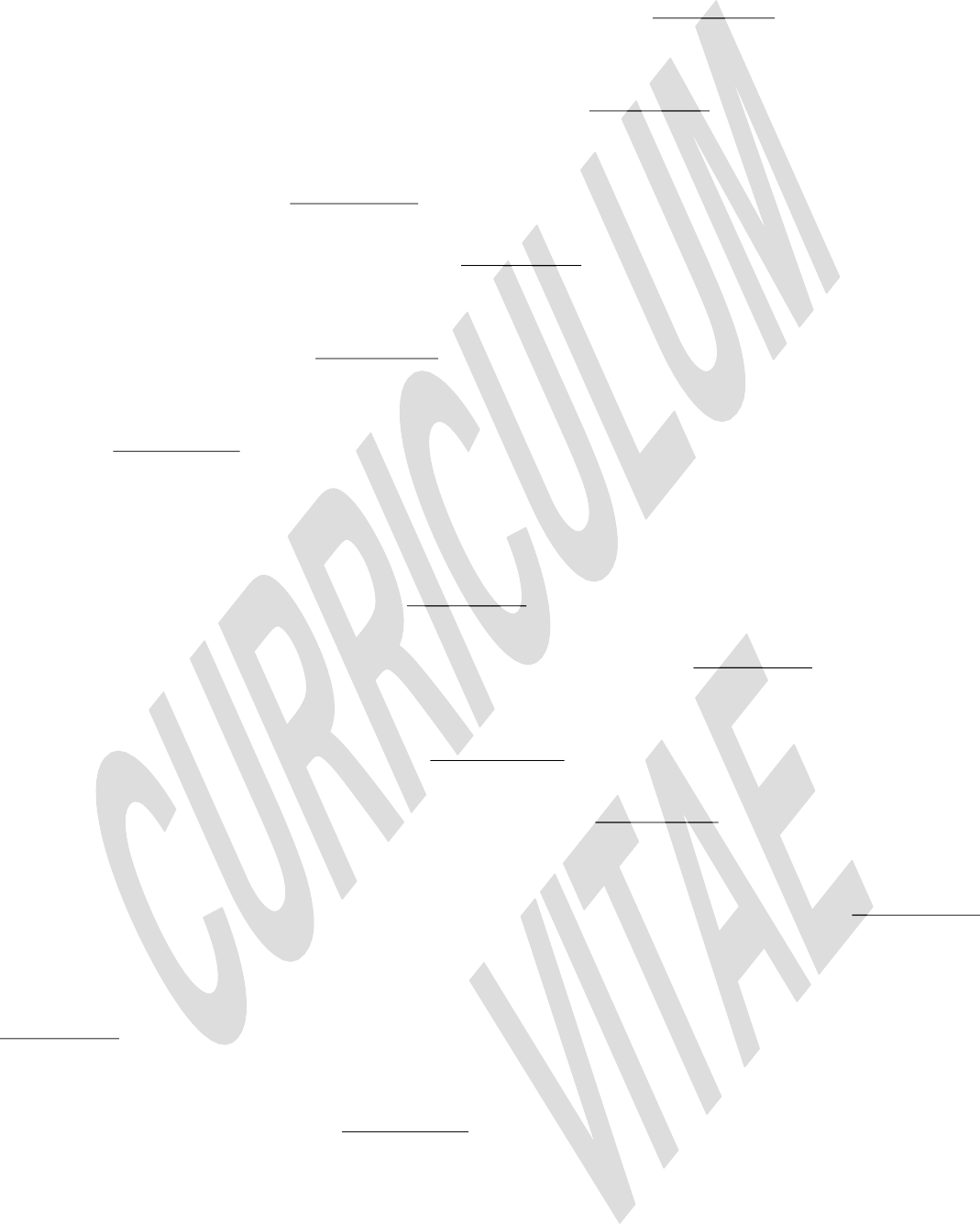 G.P. Zograf, M.V. Rybin, D.A. Zuev, S.V. Makarov, P.A. Belov, N.Yu. Lopanitsyna, A.Yu. Kuksin, S.V. Starikov, “Modeling of formation mechanism and optical properties of Si/Au core-shell nanoparticles”, 2016 Days on Diffraction (DD), 27 June-1 July 2016, St. Petersburg, RussiaS.V. Li, A.E. Krasnok, P.A. Belov, D.G. Baranov, “Chiral near-field formation with all-dielectric nanoantennas”, 2016 Days on Diffraction (DD), 27 June-1 July 2016, St. Petersburg, RussiaS.I. Lepeshov, D.A. Zuev, A.E. Krasnok, P.A. Belov, A.E. Miroshnichenko, “Tuning of hybrid oligomers via femtosecond laser reshaping at nanoscale”, 2016 Days on Diffraction (DD), 27 June-1 July 2016, St. Petersburg, RussiaKapitanova P.V., Song M., Belov P.A. “Wireless power transfer system based on high-index dielectric resonators”, 2016 Days on Diffraction (DD), 27 June-1 July 2016, St. Petersburg, RussiaK.S. Friziuk, V.A. Milichko, M.I. Petrov, D.A. Zuev, A.V. Baranov, M.A. Baranov, S.V. Makarov, A.E. Krasnok, P.A. Belov, I.S. Mukhin, “Raman scattering governed by dark resonant modes in silicon nanoparticles”, 2016 Days on Diffraction (DD), 27 June-1 July 2016, St. Petersburg, RussiaP.A. Dmitriev, D.V. Permyakov, S.V. Makarov, A.E. Krasnok, M.I. Petrov, V.A. Milichko, P.A. Belov,I.S. Mukhin, “Polarization and angle dependent enhancement of Raman scattering from silicon nanodisks”, 2016 Days on Diffraction (DD), 27 June-1 July 2016, St. Petersburg, RussiaK.V. Baryshnikova, V.E. Babicheva, P.A. Belov, M.I. Petrov, “Substrate-mediated antireflective properties of silicon nanoparticle array”, 2016 Days on Diffraction (DD), 27 June-1 July 2016, St. Petersburg, RussiaJ.D. Baena, J.P. del Risco, S.B. Glybovski, A.P. Slobozhanyuk, P.A. Belov, “Experimental characterization of microwave self-complimentary metasurfaces for linear-to-circular polarization transform”, 2016 Days on Diffraction (DD), 27 June-1 July 2016, St. Petersburg, RussiaAlexander Krasnok, Sergey Makarov, Pavel Belov, Denis Baranov “Ultrafast magnetic light”, Antennas and Propagation Society International Symposium (APSURSI), 26 June-1 July 2016, Fajardo, Puerto RicoA.P. Slobozhanyuk, Yu.S. Kivshar, A.N. Poddubny, P.A. Belov, “Metasurfaces provide a new way for building magnetic resonance imaging scanners”, Antennas and Propagation Society International Symposium (APSURSI), 26 June-1 July 2016, Fajardo, Puerto RicoA. V. Shchelokova; A. P. Slobozhanyuk; S. B. Glybovski; I. V. Melchakova; P. A. Belov, “Safety aspects of the metamaterial resonator for application in magnetic resonance imaging”, Antennas and Propagation Society International Symposium (APSURSI), 26 June-1 July 2016, Fajardo, Puerto RicoG.P. Zograf, D.A. Zuev, V.A. Milichko, I.S. Mukhin, M.A. Baranov, E.V. Ubyivovk, S.V. Makarov, andP.A. Belov, “Laser printing of Au/Si core-shell nanoparticles”, Saint Petersburg OPEN 2016, 28–30 March 2016, St Petersburg, RussiaT.A. Voytova, S.V. Makarov, A.N. Tsypkin, V.A. Milichko, I.S. Mukhin, A.V. Yulin, S.E. Putilin, M.A. Baranov, A.E. Krasnok, and P.A. Belov, “Laser-Induced Periodical Structures Fabrication for Third Harmonic Generation”, Saint Petersburg OPEN 2016, 28–30 March 2016, St Petersburg, RussiaS. Lepeshov, Yali Sun, D. Zuev, S. Makarov, V. Milichko, I. Mukhin, A. Krasnok, and P. Belov “Manipulating Fano resonance via fs–laser melting of hybrid oligomers at nanoscale”, 3rd International School and Conference on Optoelectronics, Photonics, Engineering and Nanostructures (Saint Petersburg OPEN 2016), 28–30 March 2016, St Petersburg, RussiaS. Kolodny, D. Zuev, S. Makarov, V. Milichko, I. Mukhin, A. Krasnok, and P. Belov, “Optical tuning of near and far fields form hybrid dimer nanoantennas via laser-induced melting”, Saint Petersburg OPEN 2016, 28–30 March 2016, St Petersburg, RussiaP. Dmitriev, D. Baranov, S. Makarov, V. Milichko, I. Mukhin, A. Samusev, A. Krasnok, and P. Belov, “Femtosecond laser transfer of silicon nanoparticles with enhanced Raman response”, STRANN 2016, 26- 29 April 2016, St Petersburg, RussiaSergey Sukhov, Alexander S. Shalin, Andrey A. Bogdanov, Pavel Belov, and Pavel Ginzburg “Attraction Optical Forces inside Hyperbolic Metamaterials”, Conference on Lasers and Electro-Optics (CLEO), 5-10 June 2016, San Jose, California, USM.V. Rybin, D.S. Filonov, K.B. Samusev, P.A. Belov, Yu.S. Kivshar, and M.F. Limonov “Fano resonancecan make a homogeneous cylinder invisible: theoretical proposal and experimental demonstration”, SPIE Photonics Europe, 3-7 April 2016, Brussels, BelgiumM.V. Rybin, D.S. Filonov, K.B. Samusev, P.A. Belov, Yu.S. Kivshar, and M.F. Limonov, “Transition from photonic crystals to dielectric metamaterials: A phase diagram and the order parameter”, SPIE Photonics Europe, 3-7 April 2016, Brussels, Belgium2015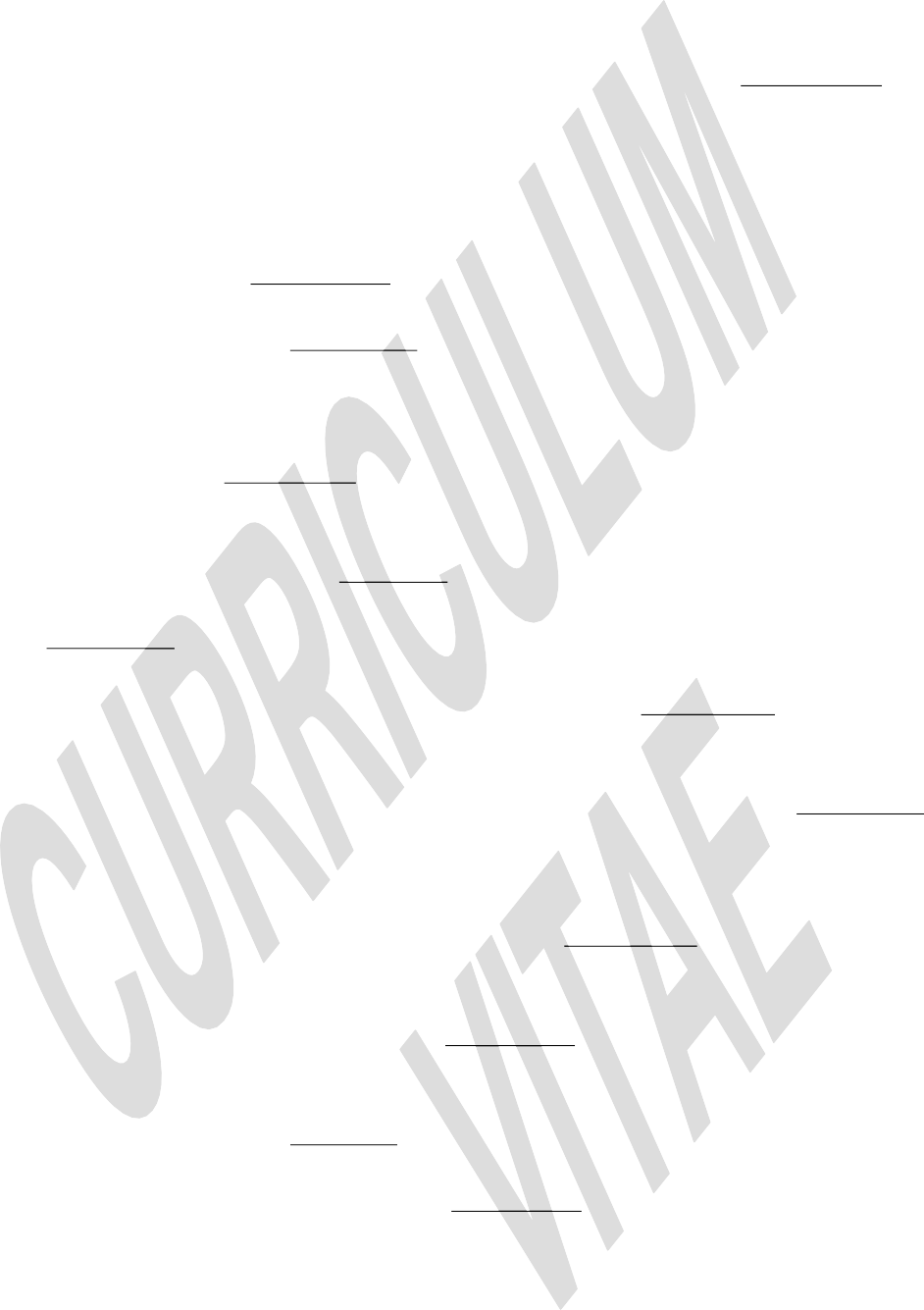 T. A. Voytova, A. V. Yulin, A. E. Krasnok, K. V. Baryshnikova and P. A. Belov, “The role of Purcell effect for third harmonic generation”, RYCPS 2015, 23–27 November 2015, St. Petersburg, RussiaP. A. Dmitriev, S. V. Makarov, V. A. Milichko, I. S. Mukhin, A. K. Samusev, A. E. Krasnok and P. A. Belov, “Direct Femtosecond Laser Writing of Optical Nanoresonators”, RYCPS 2015, 23–27 November 2015, St. Petersburg, RussiaP. A. Dmitriev, S. V. Makarov, V. A. Milichko, I. S. Mukhin, A. M. Mozharov, A. A. Sitnikova, A. K. Samusev, A. E. Krasnok and P. A. Belov, “Single-stage fabrication of low-loss dielectric nanoresonators from high-loss material”, RYCPS 2015, 23–27 November 2015, St. Petersburg, RussiaP.M. Voroshilov, C.R. Simovski, P.A. Belov, and A.S. Shalin, “Enhancement of photovoltaic absorption in thin-film silicon solar cells by all-dielectric light-trapping and antireflective coatings”, 2015 9th International Congress on Advanced Electromagnetic Materials in Microwaves and Optics (METAMATERIALS), 7-12 Sept. 2015, Oxford, UKD.S. Filonov, A.S. Shalin, P.A. Belov, P.B. Ginzburg, “Emulation of complex optical phenomena with radio waves: Tailoring scattering characteristics with wire metamaterial”, Microwaves, Communications, Antennas and Electronic Systems (COMCAS), 2-4 Nov. 2015, Tel Aviv, IsraelM. Song, P. Kapitanova, I. Iorsh, P. Belov, “Metamaterials for wireless power transfer”, Days on Diffraction 2015, 25-29 May 2014, St. Petersburg, RussiaA.S. Shalin, P.A. Belov, Yu.S. Kivshar, “Scattering suppression with homogeneous ENZ-media”, Days on Diffraction 2015, 25-29 May 2014, St. Petersburg, RussiaP.A. Dmitriev, D.A. Baranov, I.S. Mukhin, A.K. Samusev, P.A. Belov, C.R. Simovski, A.S. Shalin, “Antireflective properties of periodic nanopore arrays”, Days on Diffraction 2015, 25-29 May 2014, St. Petersburg, RussiaD.V. Permyakov, I.S. Sinev, D.L. Markovich, P.B. Ginzburg, A.K. Samusev, P.A. Belov, V. Valuckas, A.I. Kuznetsov, B.S. Luk'yanchuk, A.E. Miroshnichenko, D.N. Neshev, Yu.S. Kivshar, “Direct measurements of magnetic and electric optical responses from silicon nanoparticles”, Days on Diffraction 2015, 25-29 May 2014, St. Petersburg, RussiaR.S. Savelev, M.I. Petrov, R.K. Sinha, A.E. Krasnok, P.A. Belov, Yu.S. Kivshar, “Fano resonance in chains of dielectric nanoparticles with side-coupled resonator”, Days on Diffraction 2015, 25-29 May 2014, St. Petersburg, RussiaS.V. Makarov, V.A. Milichko, A.E. Krasnok, P.A. Belov, A.M. Mojarov, I.S. Mukhin, “Laser writing of nanoparticle-based plasmonic structures”, Days on Diffraction 2015, 25-29 May 2014, St. Petersburg, RussiaA. Krasnok, A. Slobozhanyuk, P. Belov, C.Simovski, R. Sinha, “Input impedance of small antenna provides Purcell factor”, Days on Diffraction 2015, 25-29 May 2014, St. Petersburg, RussiaA.V. Chebykin, M.A. Gorlach, A.A. Gorlach, P.A. Belov, “Spatial dispersion in metamaterials based on three-dimensional arrays of spheres and disks”, Days on Diffraction 2015, 25-29 May 2014, St. Petersburg, RussiaP. Belov, Mingzhao Song, I. Iorsh, P. Kapitanova “Application of High-Q dielectric resonators for wireless power transfer system”, 2015 SBMO/IEEE MTT-S International Microwave and Optoelectronics Conference (IMOC), 3-6 Nov. 2015, Porto de Galinhas, BrazilA.V. Shchelokova, A.P. Slobozhanyuk, I.V. Melchakova, A.N. Poddubny, Yu.S. Kivshar, P.A. Belov,A.J.E. Raaijmakers, C.A.T. van den Berg, “Annular wire metamaterial resonators for Magnetic Resonance Imaging”, Microwave and Optoelectronics Conference (IMOC 2015), 3-6 November 2015, Porto de Galinhas, BrazilV. Fokin, S. Glybovski, A. Efimtcev, A. Shchelokova, A. Sokolov, I. Melchakova, A. Slobozhanyuk, G. Trufanov, A. Kozachenko, P. Belov “SNR enhancement by resonant metasurfaces: experimental verification in 1.5 T clinical MRI”, ESMRMB 2015, 32nd Annual Scientific Meeting, 1-3 October, Edinburgh, UKGlybovski, S.B., Shchelokova, A.V., Kozachenko, A.V., Slobozhanyuk, A.P., Melchakova, I.V., Belov, P.A., Sokolov, A.V., Efimtsev, A.Yu., Fokin, V.A. “Capacitively-loaded metasurfaces and their applicationin magnetic resonance imaging”, 2015 Radio and Antenna Days of the Indian Ocean (RADIO), 21-24 Sept. 2015, Belle Mare, MauritiusBaena, J.D., del Risco, J.P., Slobozhanyuk, A.P., Glybovski, S.B., Belov, P.A. Self-complementary zig-zag metasurfaces for designing circular polarizing beam splitters // 2015 9th International Congress on Advanced Electromagnetic Materials in Microwaves and Optics (METAMATERIALS), 7-12 Sept. 2015, Oxford, UKKuzmiak V., Krasnok A., Makarov S., Petrov M., Savelev R., Belov P., Kivshar Y. “Towards all-dielectric metamaterials and nanophotonics”, SPIE Optics + Optoelectronics, 13-16 April 2015, Prague, Czech Republic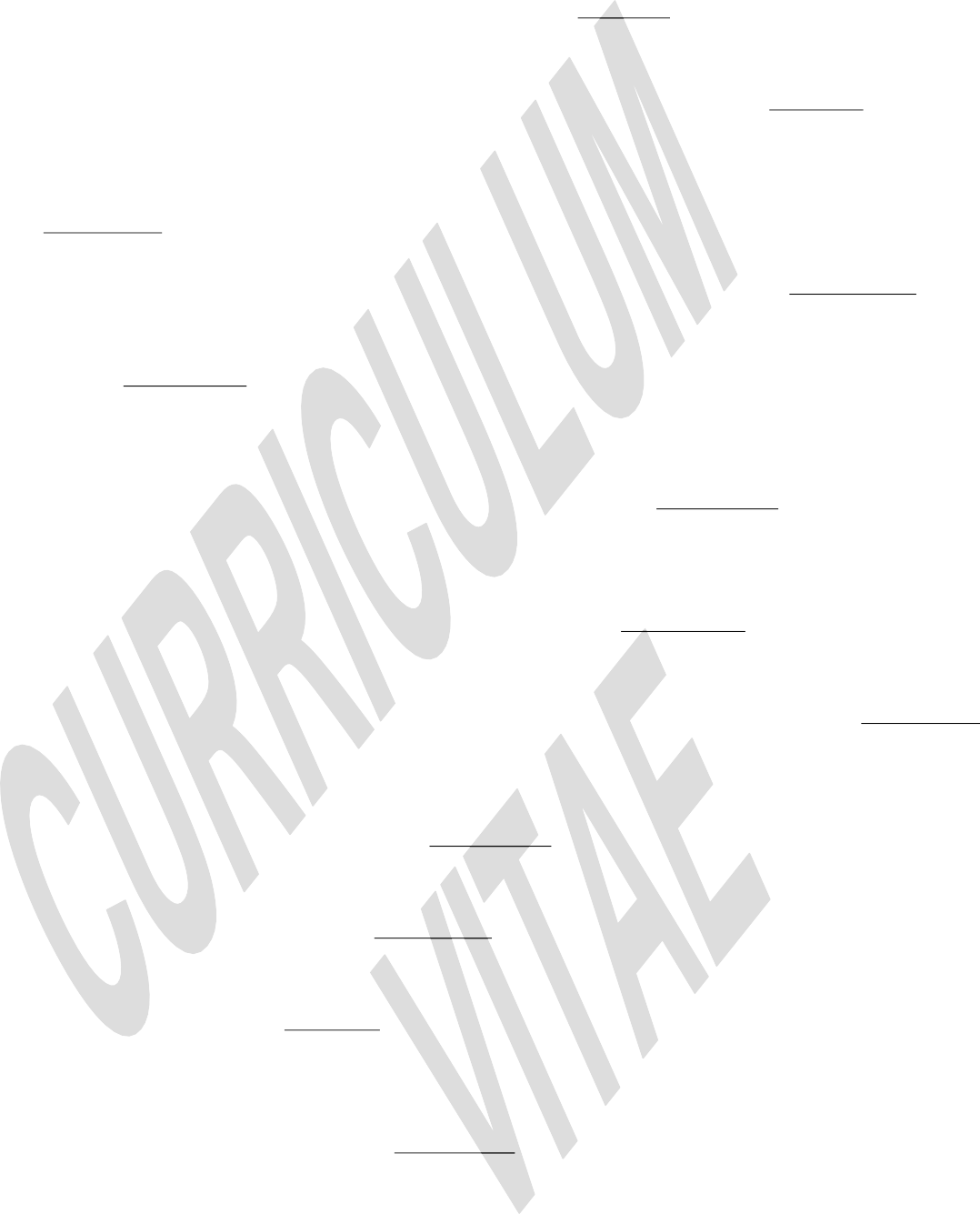 S. Bоgdanov, M. Shalaginov, P. Kapitanova, J. Liu, M. Ferrera, A. Laguchev, P. Belov, J. Irudayaraj, A. Boltasseva and V. Shalaev “Effect of Purcell enhancement on spin-flip induced fluorescence contrast in diamond nitrogen-vacancy center ensembles”, Metamaterials Science and Technology Workshop, 20-22 July, San Diego, California, USAShalin A.S., Belov P.A., Kivshar Y.S. “Suppression of light scattering with ENZ-metamaterials”, Progress in Electromagnetics Research Symposium (PIERS 2015), 6-9 July 2015, Prague, Czech RepublicIvan V. Iorsh, I. Trushkov, O. Yermakov, A. Ovcharenko, Andrey A. Bogdanov, P. A. Belov, and Yuri S. Kivshar, “Dyakonov-like Plasmonic Localized Waves on Graphene Metasurfaces”, Progress in Electromagnetics Research Symposium (PIERS 2015), 6-9 July 2015, Prague, Czech RepublicM.A. Gorlach and P.A. Belov, “Nonlocality in Discrete Metamaterials”, Progress in Electromagnetics Research Symposium (PIERS 2015), 6-9 July 2015, Prague, Czech Republic2014A.A. Orlov, E.A. Yankovskaya, S.V. Zhukovsky, V.E. Babicheva, P.A. Belov, “Retrieving constitutive parameters of plasmonic multilayers from reflection and transmission coefficients”, 8th International Congress on Advanced Electromagnetic Materials in Microwaves and Optics, 25-28 Aug. 2014, Lyngby, DenmarkA.A. Orlov, A.K. Krylova, S.V. Zhukovsky, V.E. Babicheva, P.A. Belov, “Multi-periodicity induces prominent optical phenomena in plasmonic multilayers”, 8th International Congress on Advanced Electromagnetic Materials in Microwaves and Optics, 25-28 Aug. 2014, Lyngby, DenmarkA.E. Ageyskiy, Yu. Tyshetskiy, I.V. Iorsh, A.A. Orlov, R. Dubrovka, S.V. Vladimirov, P.A. Belov, Yu.S. Kivshar, “Theoretical and experimental study of guided modes of the wire medium slab”, 8th International Congress on Advanced Electromagnetic Materials in Microwaves and Optics, 25-28 Aug. 2014, Lyngby, DenmarkA.S. Shalin, C.R. Simovski, P.M. Voroshilov, P.A. Belov, “Non-plasmonic light trapping for thin film solar cells”, 8th International Congress on Advanced Electromagnetic Materials in Microwaves and Optics, 25-28 Aug. 2014, Lyngby, DenmarkJ.D. Baena, A.P. Slobozhanyuk, J.D. Ortiz, P.A. Belov, “Linear to circular polarization converters based on self-complementary metasurfaces”, 8th International Congress on Advanced Electromagnetic Materials in Microwaves and Optics, 25-28 Aug. 2014, Lyngby, DenmarkV. Babicheva, I. Iorsh, A. Orlov, P. Belov, A. Lavrinenko, A. Andryieuski, and S. Zhukovsky, “Multi- Periodic Photonic Hyper-Crystals: Volume Plasmon Polaritons and the Purcell Effect”, Conference on Lasers and Electro-Optics Europe - Technical Digest (CLEO 2014), 8–13 June, San Jose, California, United StatesP.B. Ginzburg, A.V. Krasavin, A.S. Shalin, P.A. Belov, Yu.S. Kivshar, and A.V. Zayats, “Classical and Quantum Opto-mechanics with Plasmonics and Metamaterials”, Conference on Lasers and Electro-Optics Europe - Technical Digest (CLEO 2014), 8–13 June, San Jose, California, United StatesP.B. Ginzburg, P.V. Kapitanova, F.José Rodríguez-Fortuño, D. O’Connor, D.S. Filonov, P.M. Voroshilov,A.N. Poddubny, G.A. Wurtz, P.A. Belov, Yu.S. Kivshar, and A.V. Zayats, “Near-field Interference in Optics and RF”, Conference on Lasers and Electro-Optics Europe - Technical Digest (CLEO 2014), 8–13 June, San Jose, California, United StatesA.E. Krasnok, A.P. Slobozhanyuk, P.A. Belov, A.N. Poddubny, “Experimental investigation of magnetic Purcell factor in wire metamaterials”, Days on Diffraction 2014, 26-30 May 2014, St. Petersburg, RussiaA. Krasnok, P. Belov, A. Maloshtan, D. Chigrin, “All-dielectric nanoantenna for single NV center radiation collection enhancement”, Days on Diffraction 2014, 26-30 May 2014, St. Petersburg, RussiaMaxim A. Gorlach, Alexander N. Poddubny, Pavel A. Belov, “Microscopic model of the self-induced torque in metamaterials”, Days on Diffraction 2014, 26-30 May 2014, St. Petersburg, RussiaP.A. Belov, A.E. Krasnok, D.S. Filonov, C.R. Simovski, and Yu.S. Kivshar, “Superdirective all-dielectric nanoantennas: theory and experiment”, 2nd Radio and Antenna Days of the Indian Ocean (RADIO 2014),7–10 April 2014, Flic–en–Flac, MauritiusA.Krasnok, E.Krasnok, D.Filonov, P.Kapitanova, P.Belov “All-dielectric optical 'huygens source'”, 2014 44th European Microwave Conference (EuMC), 6-9 October 2014, Rome, Italy2013A.Atrashchenko, I.Shadrivov, G.Li, P.Belov, Yu. Kivshar, "Hyperbolic Metamaterials for Terahertz Applications", 7th International Congress on Advanced Electromagnetic Materials in Microwaves and Optics (Metamaterials 2013), 16-21 September, Bordeaux, France.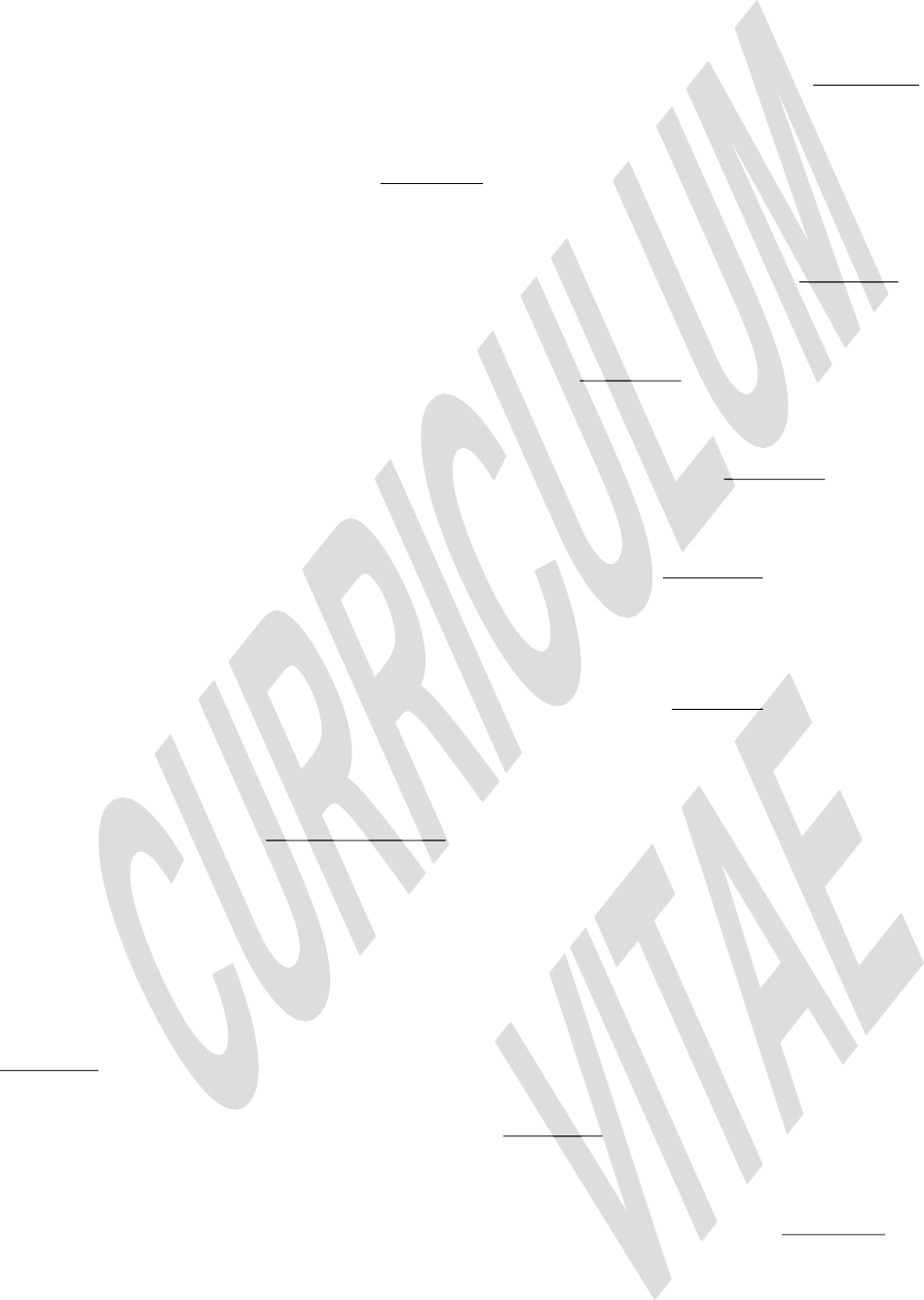 A.Slobozhanyuk, P.Kapitanova, I.Shadrivov, D.Filonov, D.Powell, P. Belov, M.Lapine, Yu. Kivshar, "Light Coupling in Microwave Metamaterials", 7th International Congress on Advanced Electromagnetic Materials in Microwaves and Optics (Metamaterials 2013), 16-21 September, Bordeaux, France.I.Iorsh, P.Buslaev, I.Shadrivov, P. Belov, Yu. Kivshar, "Plasmons and Magnetoplasmons in Single and Multilayer Graphene Structures", 7th International Congress on Advanced Electromagnetic Materials in Microwaves and Optics (Metamaterials 2013), 16-21 September, Bordeaux, France.A.Chshelokova, P.Kapitanova, A.Poddubny, D.Filonov, Yu.Kivshar, P. Belov, "Topological Transitions in Two-Dimensional Hyperbolic Metamaterials", 7th Int. Congress on Advanced Electromagnetic Materials in Microwaves and Optics (Metamaterials 2013), 16-21 September, Bordeaux, France.C.Simovski, D.Morits, P.Voroshilov, M.Guzhva, P. Belov, Yu. Kivshar, "Enhanced Light Trapping with Optical Nanoantennas for Thin-Film Solar Cells", 7th Int. Congress on Advanced Electromagnetic Materials in Microwaves and Optics (Metamaterials 2013), 16-21 September, Bordeaux, France.A.Krylova, M.Lapine, C.Poulton, R.McPhedran, Yu.Kivshar, P. Belov, "Tailoring Lattice Parameters for Broadband Artificial Diamagnetism", 7th International Congress on Advanced Electromagnetic Materials in Microwaves and Optics (Metamaterials 2013), 16-21 September, Bordeaux, France.A. Krasnok, D. Filonov, A. Slobozhanyuk, C. Simovski, P. Belov, Yu. Kivshar, "Superdirective Magnetic Nanoantennas with Effect of Light Steering: Theory and Experiment", 7th International Congress on Advanced Electromagnetic Materials in Microwaves and Optics (Metamaterials 2013) 16-21 September, Bordeaux, France.I.Yagupov, A.Slobozhanyuk, D.Filonov, P.Kapitanova, P.Belov, M.Lapine, C.Simovski, Yu. Kivshar, “Experimental demonstration of MNZ metamaterials”, 7th Int. Congress on Advanced Electromagnetic Materials in Microwaves and Optics (Metamaterials 2013) 16-21 September, Bordeaux, France.Pavel Ginzburg, Alexey Krasavin, Alexander N. Poddubny, Alexander S. Shalin, Mazhar Nasir, James Levitt, Klaus Suhling, Pavel A. Belov, Yuri S. Kivshar, Anatoly V. Zayats, “Quantum Opto-Mechanical Phenomena in Hyperbolic Metamaterials”, 7th Int. Congress on Advanced Electromagnetic Materials in Microwaves and Optics (Metamaterials 2013) 16-21 September, Bordeaux, France.Alexey Slobozhanyuk, Irina Melchakova, Alexander Kozachenko, Constantin Simovski, Pavel Belov, “Wire Metamaterial: Enhancement of Evanescent Waves and Application for Improvement of Magnetic Resonance Imaging”, 7th Int. Congress on Advanced Electromagnetic Materials in Microwaves and Optics (Metamaterials 2013) 16-21 September, Bordeaux, France.P. Belov; A. Krasnok; A. Miroshnichenko; C. Simovski; Yu. Kivshar, “All-dielectric Nanoantennas”, 2013 Advanced Photonics Meeting, 14-17 July 2013, Rio Grande, Puerto Rico (invited).A. Krasnok, D. Filonov, A. Slobozhanyuk, P. Belov, Yu. Kivshar, “Superdirective magnetic nanoantennas with effect of light steering: theory and experiment”, SBMO/IEEE MTT-S International Microwave and Optoelectronics Conference (IMOC), 4-7 August 2013, Rio de Janeiro, Brazil.A. Slobozhanyuk, I. Melchakova, A. Kozachenko, C. Simovski, P. Belov, “Wire metamaterial for the improvement of magnetic resonance	imaging”, SBMO/IEEE MTT-S International Microwave and Optoelectronics Conference (IMOC), 4-7 August 2013, Rio de Janeiro, Brazil.A. Krasnok, P.Belov, D. Filonov, C. Simovski, A. Slobozhanyuk, Yu. Kivshar, “Ultracompact all- dielectric superdirective antennas: theory and experiment”, 2013 IEEE Int. Symp. On Antennas and Propagation and USNC-URSI National Radio Science Meeting, Orlando, Florida, USA, July 7-13, 2013.A. Slobozhanyuk, P. Kapitanova, D. Filonov, P. Belov, I.Shadrivov, D. Powell, Yu. Kivshar, M. Lapine, “Photosensitive SRR-metamaterials”, 2013 IEEE Int. Symp. On Antennas and Propagation and USNC- URSI National Radio Science Meeting, Orlando, Florida, USA, July 7-13, 2013.A. Slobozhanyuk, P. Belov, M. Lapine, R. McPhedran, D. Powell, I.Shadrivov, Yu.Kivshar, “Novel nonlinear chiral metamaterials”, 2013 IEEE Int. Symp. On Antennas and Propagation and USNC-URSI National Radio Science Meeting, Orlando, Florida, USA, July 7-13, 2013.S. I. Maslovski, M. G. Silveirinha, A. B. Yakovlev, C. S. R. Kaipa, G. W. Hanson, P. A. Belov, O. Luukkonen, I. S. Nefedov, C. R. Simovski, S. A. Tretyakov, and Y. R. Padooru, “Recent Advances in the Analytical Modeling of Wire Media Based Metamaterials with Microwave and TerahertzApplications,” Proceedings of the 2013 URSI Commission B International Symposium on Electromagnetic Theory, pp. 384-387, Hiroshima, Japan, May 20-24, 2013 (invited).A.B. Yakovlev, S.I. Maslovski, M.G. Silveirinha, C.S.R. Kaipa, G.W. Hanson, P.A. Belov, O. Luukkonen,I.S. Nefedov, CR. Simovski, SA. Tretyakov, Y.R. Padooru, E. Forati, “Homogenization of wire media for the efﬁcient analysis of practical metamaterial structures at microwave and terahertz frequencies”, Proc. of the 4th International Conference on Metamaterials, Photonic Crystals and Plasmonics (META 2013), pp. 374-375, Sharjah, United Arab Emirates, March 18-22, 2013 (keynote).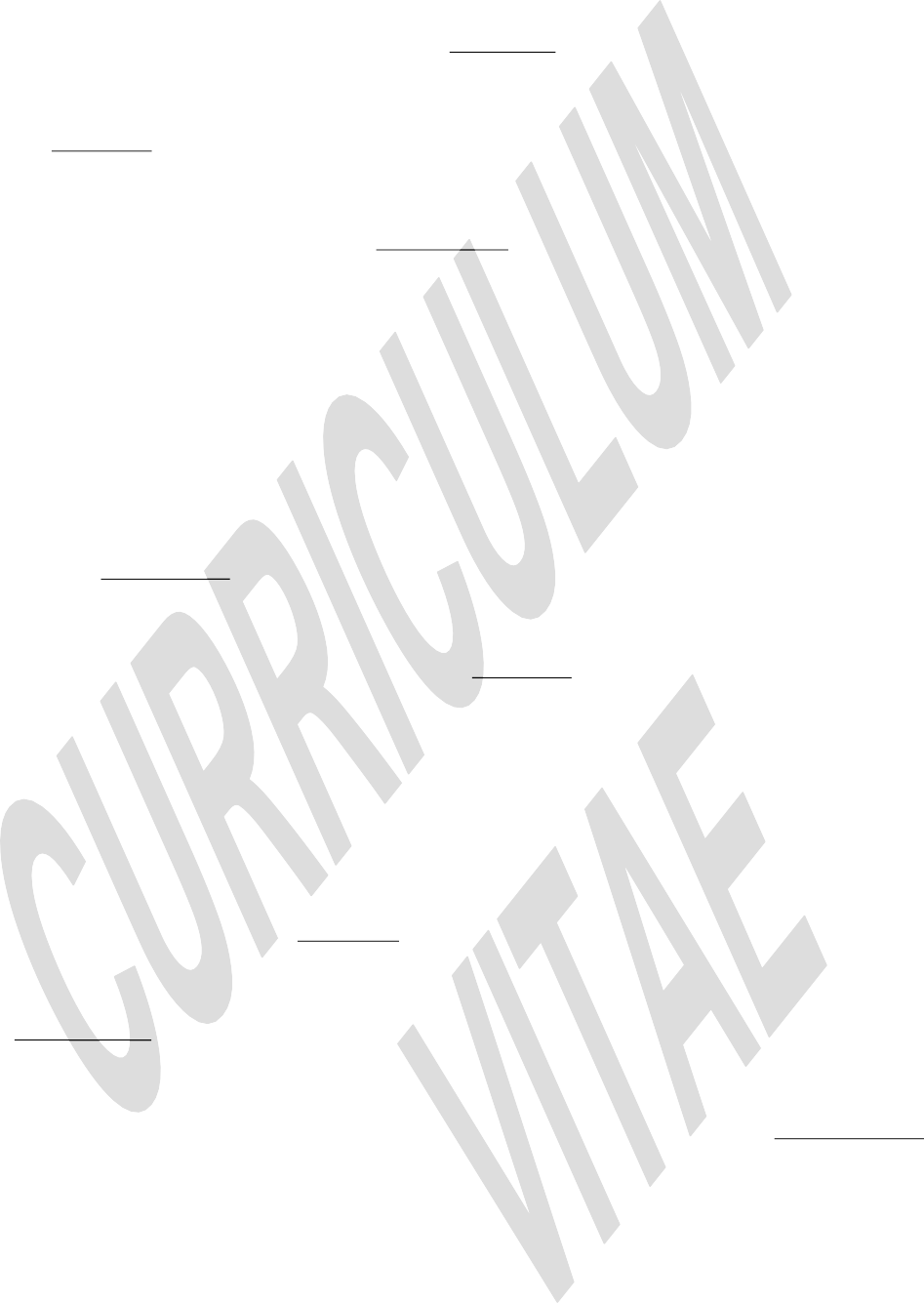 P.Kapitanova, A.Slobozhanyuk, I.Shadrivov, P. Belov, Yu. Kivshar, “Microwave metamaterials with competing nonlinearity”, The 4th International Conference on Metamaterials, Photonic Crystals and Plasmonics (META 2013), Sharjah, United Arab Emirates, March 18-22, 2013A. Krasnok, P. Belov, A. Miroshnichenko, Yu. Kivshar, “Progress in all-dielectric optical nanoantennas”, The 4th International Conference on Metamaterials, Photonic Crystals and Plasmonics (META 2013), Sharjah, United Arab Emirates, March 18-22, 2013 (invited)A P. Slobozhanyuk, I.V. Melchakova, P.A. Belov, “Experimental demonstration of evanescent waves enhancement inside wire metamaterial slab”, The 4th International Conference on Metamaterials, Photonic Crystals and Plasmonics (META 2013), Sharjah, United Arab Emirates, March 18-22, 2013M.Lapine, I.Shadrivov, D.Powell, M.Liu, Y.Sun, A.Slobozhanyuk, P.Belov, R.McPhedran and Yu. Kivshar, “Nonlinear Optomechanics of Metamaterials”, Proceedings of the Fourth European Meeting on Nanophotonics and Metamaterials (Nanometa 2013), Seefeld, Tirol, Austria, January 3-6, 2013I.Iorsh, A.Atraschenko, P.Ginzburg, G.Wurtz, W.Dickson, A.Nevet, G.Ankonina, P.Belov, A.Zayats, Yu. Kivshar, and M. Orenstein, “Light polarization conversion in ultrathin ENZ metamaterials”, Proceedings of the Fourth European Meeting on Nanophotonics and Metamaterials (Nanometa 2013), Seefeld, Tirol, Austria, January 3-6, 2013A.N. Poddubny, P.A. Belov, and Yu.S. Kivshar, “Theory of Purcell effect in hyperbolic metamaterials”, Proceedings of the Fourth European Meeting on Nanophotonics and Metamaterials (Nanometa 2013), Seefeld, Tirol, Austria, January 3-6, 2013P.Ginzburg, A.Krasavin, A.Zayats, A.Poddubny, P. Belov, and Yu. Kivshar, “Metamaterial Counterpart of Baron Munchhausen: Self-Induced Electromagnetic Forces”, Proc. of the Fourth European Meeting on Nanophotonics and Metamaterials (Nanometa 2013), Seefeld, Tirol, Austria, January 3-6, 2013P.Belov, A. Krasnok, A. Miroshnichenko, and Yu. Kivshar, “All-dielectric optical nanoantennas: concept and experimental verification”, Proceedings of the Fourth European Meeting on Nanophotonics and Metamaterials (Nanometa 2013), Seefeld, Tirol, Austria, January 3-6, 20132013A. Krasnok, A. Miroshnichenko, P. Belov, Yu. Kivshar, “All-dielectric optical nanoantennas”, TaCoNa- Photonics Workshop, Bad Honnef, Germany, October 23-27, 2012 (invited)D. S. Filonov, A. E. Krasnok, A. E. Miroshnichenko, A. P. Slobozhanyuk, P. V. Kapitanova, Y. S. Kivshar, P.A. Belov, “Modeling of Optical Dielectric Nanoantennas at Microwaves”, IEEE AP-S International Symposium on Antennas and Propagation and USNC/URSI Radio Science Meeting, Chicago, Illinois, USA, July 8-14, 2012A. B.  Yakovlev, M. G. Silveirinha, S. I. Maslovski,  C. S. R. Kaipa,  P. A. Belov,  G. W. Hanson,O. Luukkonen, I. S. Nefedov, C. R. Simovski, S. A. Tretyakov, and Y. R. Padooru, “Recent Advances in the Homogenization Theory of Wire Media with Applications at Microwaves, THz, and Optical Frequencies,” 2012 IEEE AP-S International Symposium on Antennas and Propagation and USNC/URSI Radio Science Meeting, Chicago, Illinois, USA, July 8-14, 2012A.V. Chshelokova, P.V. Kapitanova, A.N. Poddubny, D.S. Filonov, A.P. Slobozhanyuk, P.A. Belov, Yu.S. Kivshar, “Modeling of Hyperbolic Metamaterials with Two-dimensional Transmission Lines”, Proc. of European Microwave Conference, p. 47, 2012P.V. Kapitanova, S.I. Maslovski, I.V. Shadrivov, P.A. Belov, Yu.S. Kivshar, “Light-Controllable Split- Ring Resonators”, Proc. of European Microwave Conference, p.25, 2012I. Iorsh, P. Belov, I. Shadrivov, A. Zharov, Yu. Kivshar, “Linear and nonlinear Tamm surface modes in layered metal-dielectric metamaterials”, 6th Internatoinal Congress on Advance Electromagnetic Materials in Microwaves and Optics (Metamaterials 2012), St. Petersburg, Russia, 2012A. E. Krasnok, A. E. Miroshnichenko, D. S. Filonov, A. P. Slobozhanyuk, P. V. Kapitanova, P. A. Belov, Yu. S. Kivshar, “All-Dielectric Optical Nanoantennas”, Abstracts of Metamaterials ’2012: The Sixth International Congress on Advanced Electromagnetic Materials in Microwaves and Optics, pp. 746-748, St. Petersburg, Russia, 2012R. Noskov, P. Belov, Yu. Kivshar, “Oscillons, solitons, and domain walls in arrays of nonlinear plasmonicnanoparticles”, 6th Internatoinal Congress on Advanced Electromagnetic Materials in Microwaves and Optics (Metamaterials 2012), St. Petersburg, Russia, 2012P. Kapitanova, D. Filonov, A. Slobozhanyuk, P. Voroshilov, I. Shadrivov, S. Maslovski, P. Belov, Yu. Kivshar, “Tuning nonlinear metamaterials with light”, 6th Internatoinal Congress on Advanced Electromagnetic Materials in Microwaves and Optics (Metamaterials 2012), St. Petersburg, Russia, 2012R. Dubrovka, P. Belov, “Applications of wire media as antenna radomes”, 6th Internatoinal Congress on Advanced Electromagnetic Materials in Microwaves and Optics (Metamaterials 2012), St. Petersburg, Russia, 2012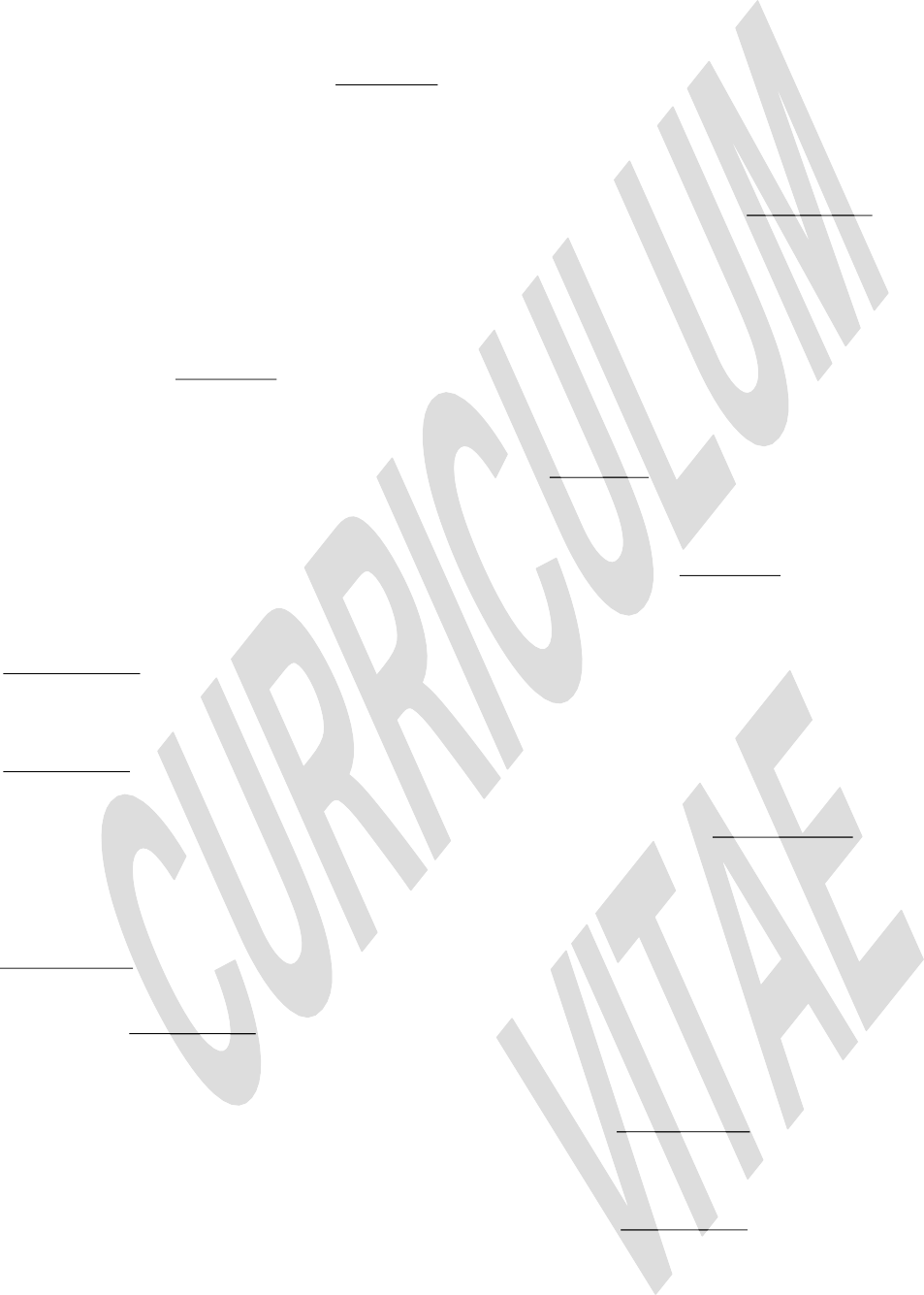 P. Ginzburg, A. Poddubny, P. Belov, A. Zayats, Yu. Kivshar, “Purcell factor engineering in plasmonic nanostructures for the enhanced generation of energy-time entangled states”, 6th Internatoinal Congress on Advanced Electromagnetic Materials in Microwaves and Optics (Metamaterials 2012), St. Petersburg, Russia, 2012A.B. Yakovlev, M.G. Silveirinha, S.I. Maslovski, C.S. R. Kaipa, P.A. Belov, G.W. Hanson, O. Luukkonen,I.S. Nefedov, C.R. Simovski, S.A. Tretyakov, Y.R. Padooru, “Review of recent progress on the homogenization theory and applications of wire media”, 6th Internatoinal Congress on Advanced Electromagnetic Materials in Microwaves and Optics (Metamaterials 2012), St. Petersburg, Russia, 2012 (keynote)A. Poddubny, P. Belov, P. Ginzburg, A. Zayats, Yu. Kivshar, “Purcell effect in hyperbolic media”, 6th Internatoinal Congress on Advanced Electromagnetic Materials in Microwaves and Optics (Metamaterials 2012), St. Petersburg, Russia, 2012A. Chshelokova, P. Kapitanova, A. Poddubny, P. Belov, Yu. Kivshar, “Hyperbolic metamaterials realized with two-dimensional transmission lines”, 6th Internatoinal Congress on Advanced Electromagnetic Materials in Microwaves and Optics (Metamaterials 2012)A. Slobozhanyuk, M. Lapine, I. Shadrivov, Yu. Kivshar, P. Belov, “Novel way for constructing flexible metamaterials with chiral conformational nonlinearity”, 6th Internatoinal Congress on Advance Electromagnetic Materials in Microwaves and Optics (Metamaterials 2012)P.A. Belov, “Superlensing with arrays of metallic nanorods”, Abstract book of 4th International Conference CIMITEC, Symposium on Smart Materials, Structures and Systems, p. 48, Montecatini Terme, Tuscany, Italy, June 10-14, 2012 (invited).P.A. Belov, “Purcell effect, surface modes and nonlocality in hyperbolic metamaterials”, CLEO 2012, San Jose, CA, USA, 8-10 May, 2012 (invited).A.V. Chshelokova, P.V. Kapitanova, A.N. Poddubny, P.A. Belov, Yu.S. Kivshar, “Hyperbolic metamaterials formed by artiﬁcial transmission lines”, Abstracts of International Annual Conference Days on Diffraction’ 2012, p. 127, St. Petersburg, May 28 - June 1, 2012.D.S. Filonov, A.E. Krasnok, A.E. Miroshnichenko, A.P. Slobozhanyuk, P.V. Kapitanova, Yu.S. Kivshar,P.A. Belov, “Testing the concept of all-dielectric optical nanoantennas at microwaves”, Abstracts of International Annual Conference Days on Diffraction’2012, p.134, St. Petersburg, May 28 - June 1, 2012I.V. Iorsh, P.A. Belov, I.V. Shadrivov, A.A. Zharov, Yu.S. Kivshar, “Nonlinear Tamm states in plasmonic metamaterials”, Abstracts of International Annual Conference Days on Diffraction’2012, p. 137, St. Petersburg, May 28 - June 1, 2012.P.V. Kapitanova, D.S. Filonov, P.M. Voroshilov, P.A. Belov, S.I. Maslovski, I.V. Shadrivov, Yu.S. Kivshar, “Light controllable magnetic metamaterials”, Abstracts of International Annual Conference Days on Diffraction’2012, p. 140, St. Petersburg, May 28 - June 1, 2012.S.Y. Kosulnikov, E.A. Yankovskaya, S.I. Maslovski, P.A. Belov, Yu.S. Kivshar, “Optimal ﬁlling factor of nanorod lenses for subwavelength imaging”, Abstracts of International Annual Conference Days on Diffraction’2012, p. 145, St.Petersburg, May 28 - June 1, 2012.A.E. Krasnok, P.A. Belov, A.E. Miroshnichenko, Yu.S. Kivshar, “All-dielectric optical nanoantennas”, Abstracts of International Annual Conference Days on Diffraction’2012, p. 147, St. Petersburg, May 28 - June 1, 2012.A.N. Poddubny, I. Iorsh, A.A. Orlov, P.A. Belov, Yu. Kivshar, “Purcell eﬀect in hyperbolic medium”, Abstracts of International Annual Conference Days on Diffraction’2012, p. 160, St. Petersburg, May 28 - June 1, 2012.A.S. Potemkin, A.N. Poddubny, P.A. Belov, “Green function for hyperbolic medium”, Abstracts of International Annual Conference Days on Diffraction’2012, p. 161, St. Petersburg, May 28 - June 1, 2012.R.S. Saveliev, N.N. Rosanov, S.V. Fedorov, P.A. Belov, A.A. Sukhorukov, Yu.S. Kivshar, “Gain-induced compensation of losses in metal-dielectric metamaterials”, Abstracts of International Annual Conference Days on Diffraction’2012, p. 167, St. Petersburg, May 28 - June 1, 2012.A.P. Slobozhanyuk, M. Lapine, P.A. Belov, I.V. Shadrivov, Y.S. Kivshar, “Spiral particles for constructingnonlinear metamaterials”, Abstracts of International Annual Conference Days on Diffraction’2012, p. 175, St. Petersburg, May 28 - June 1, 2012.A.N. Poddubny, I. Iorsh, A.A. Orlov, P.A. Belov, Yu.S. Kivshar, “Spontaneous radiation in hyperbolic media", Abstracts of Progress In Electromagnetics Research Symposium (PIERS) 2012, p. 350, Kuala- Lumpur, Malaysia, March 27-30, 2012.R.E. Noskov, P.A. Belov, Yu.S. Kivshar, “Subwavelength modulational instability and plasmon oscillons in arrays of metal nanoparticles”, Abstracts of Progress In Electromagnetics Research Symposium (PIERS) 2012, p. 621, Kuala-Lumpur, Malaysia, March 27-30, 2012.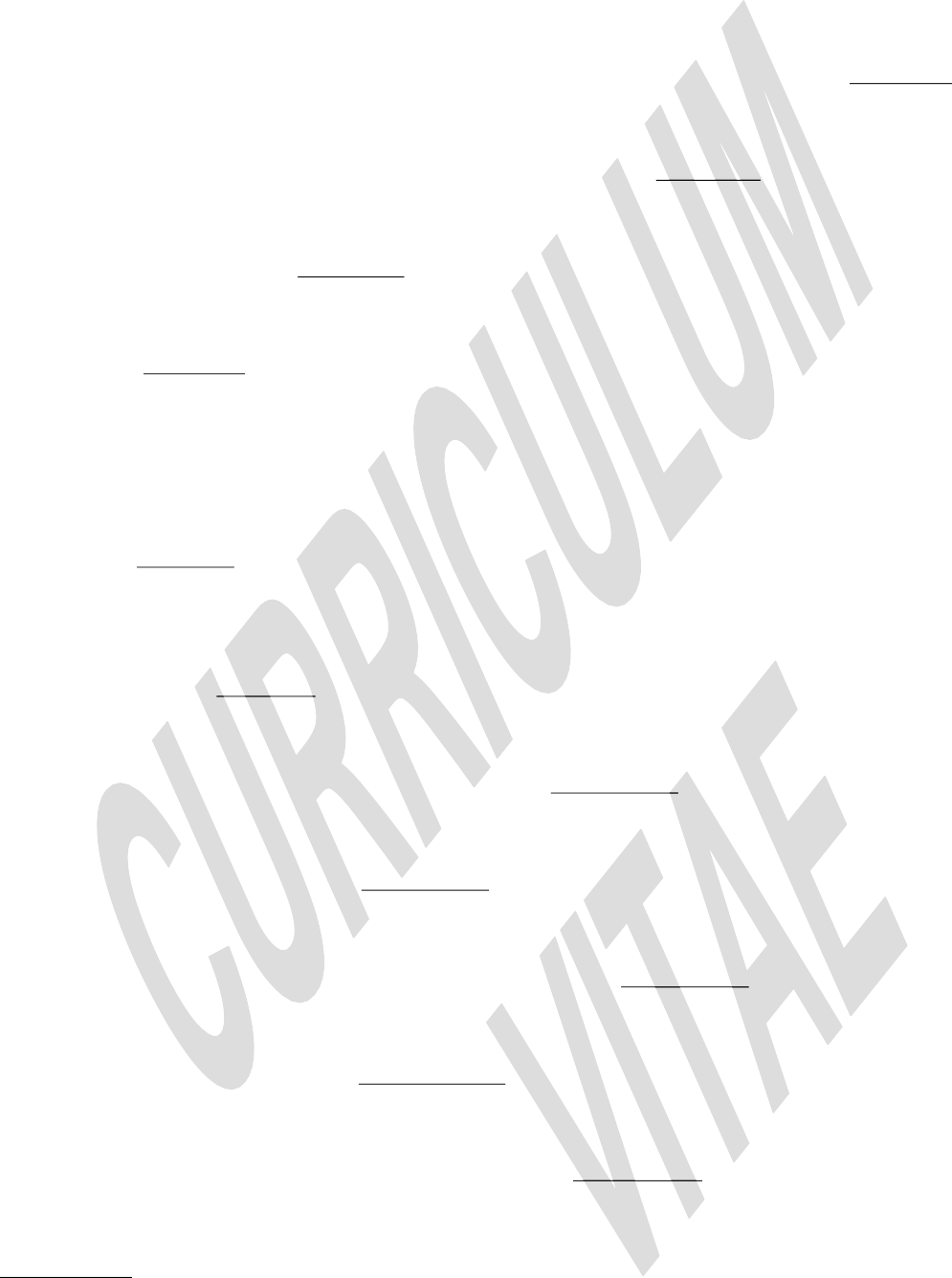 P. Kapitanova, S. Maslovski, I. Shadrivov, D. Filonov, P. Voroshilov, P. Belov, Yu. Kivshar, “Light tunable megnetic metamaterials”, 3rd International Conference on Metamaterials, Photonic Crystals and Plasmonics META'12, Paris, France, 19-22 April, 2012.A. Orlov, A. Chebykin, P. Voroshilov, Yu. Kivshar, P. Belov, “Nonlocality in multilayered metal- dielectric optical metamaterials”, 3rd International Conference on Metamaterials, Photonic Crystals and Plasmonics META'12, Paris, France, 19-22 April, 2012 (invited).I. Iorsh, A. Poddubny, P. Belov, Yu. Kivshar, “Spontaneous radiation in hyperbolic media”, 3rd International Conference on Metamaterials, Photonic Crystals and Plasmonics META'12, Paris, France, 19- 22 April, 2012.R. Noskov, P. Belov, Yu. Kivshar, “Plasmon-induced spatial hysteresis and modulational instability in arrays of nonlinear metallic nanoparticles”, 3rd International Conference on Metamaterials, Photonic Crystals and Plasmonics META'12, Paris, France, 19-22 April, 2012.P. V. Kapitanova, S. I. Maslovski, I. V. Shadrivov, P. M. Voroshilov, D. S. Filonov, P. A. Belov, Y. S. Kivshar, “Tunable microwave metamaterials controlled by light”, SPIE Photonics Europe, Brussels, Belgium, 16 - 19 April, 2012.R. Noskov, P. Belov, Yu.S. Kivshar, “Subwavelength plasmonic kinks, solitons, and oscillons in arrays of nonlinear metallic nanoparticles”, SPIE Photonics Europe, Brussels, Belgium, 16 - 19 April, 20122011I. Iorsh, A. Orlov, P. Belov, Y. Kivshar, “Surface states at the interface of metall-dielectric and magnetic periodic nanostructures”, Abstracts of International Annual Conference Days on Diffraction’2011, p. 128, St. Petersburg, May 30 - June 3,, 2011.A.A. Orlov, A.V. Chebykin, P.M. Voroshilov, P.A. Belov, Yu.S. Kivshar, “Nonlocality in multilayered metal-dielectric optical metamaterials”, Abstracts of International Annual Conference Days on Diffraction’2011, p. 151, St. Petersburg, May 30 - June 3, 2011.A.N. Poddubny, A. Potemkin, P.A. Belov, Yu.S. Kivshar, “Purcell eﬀect for distributed light source in hyperbolic medium”, Abstracts of International Annual Conference Days on Diffraction’2011, p. 154, St. Petersburg, May 30 - June 3, 2011.A.P. Slobozhanyuk, D.S. Filonov, M.K. Khodzitsky, P.A. Belov, “Inﬂuence of interface plane angle on transmission properties of superlens”, Abstracts of International Annual Conference Days on Diffraction’2011, p. 171, St.Petersburg, May 30 - June 3, 2011.A.V. Chebykin, A.A. Orlov, P. A. Belov, “Nonlocal homogenization theory of multilayered metal- dielectric nanostructured metamaterials”, Progress in Electromagnetic Research Symposium (PIERS) 2011, Marrakesh, Morocco, 20-23 March, 2011.A.A. Orlov, P. M. Voroshilov, A.V. Chebykin, P.A. Belov, “Nonlocality and additional extraordinary waves in multilayered metal-dielectric nanostructures”, Progress in Electromagnetic Research Symposium (PIERS) 2011, Marrakesh, Morocco, 20-23 March, 2011.P.A. Belov, A. Rahman , S.Yu. Kosulnikov, “Optimal parameters of metallic nanorods arrays for subwavelength imaging", Progress in Electromagnetic Research Symposium (PIERS) 2011, Marrakesh, Morocco, 20-23 March, 2011 (invited)P.A. Belov, “Prospects of subwavelength optical imaging by arrays of silver nanorods”, International Symposium WavePro on the occasion of Costas Soukoulis' 60th Birthday, Crete, June 8-11, 2011A.A. Orlov, P.M. Voroshilov, P.A. Belov, Yu.S. Kivshar, “Effect of losses on nonlocal effects in metaldielectric multilayered metamaterials”, Technical Summaries of SPIE Optics+Photonics, p. 11, San Diego, California, USA, 21–25 August , 2011.M.K. Khodzitskiy, A.P. Slobozhanuk, D.S. Filonov, P.A. Belov, “Microwave superlens with sloped faces”, Technical Summaries of SPIE Optics+Photonics, p. 7, San Diego, California, USA, 21–25 August, 2011.P.A. Belov, A.A. Orlov, A.V. Chebykin, Yu.S. Kivshar, “Spatial dispersion in layered metamaterials”, Proceedings of International Conference on Electrodynamics of Complex Materials for Advanced Technologies PLASMETA'11, p.30, Samarkand, Uzbekistan, September 21- 26, 2011 (plenary).S.Yu. Kosulnikov, A. Rahman, P. A. Belov, Yu. S. Kivshar, “Subwavelength optical imaging with arrays of silver nanorods”, Proceedings of International Conference on Electrodynamics of complex Materials for Advanced Technologies PLASMETA'11, p.32, Samarkand, Uzbekistan September 21- 26, 2011.A.E. Ageyskiy, S.Yu. Kosulnikov, S.I. Maslovski, P.A. Belov, Yu.S. Kivshar, “Quarter-wavelength wire lens for subwavelength imaging at terahertz frequencies”, Proceedings of International Conference on Electrodynamics of complex Materials for Advanced Technologies PLASMETA'11, p.68, Samarkand, Uzbekistan September 21- 26, 2011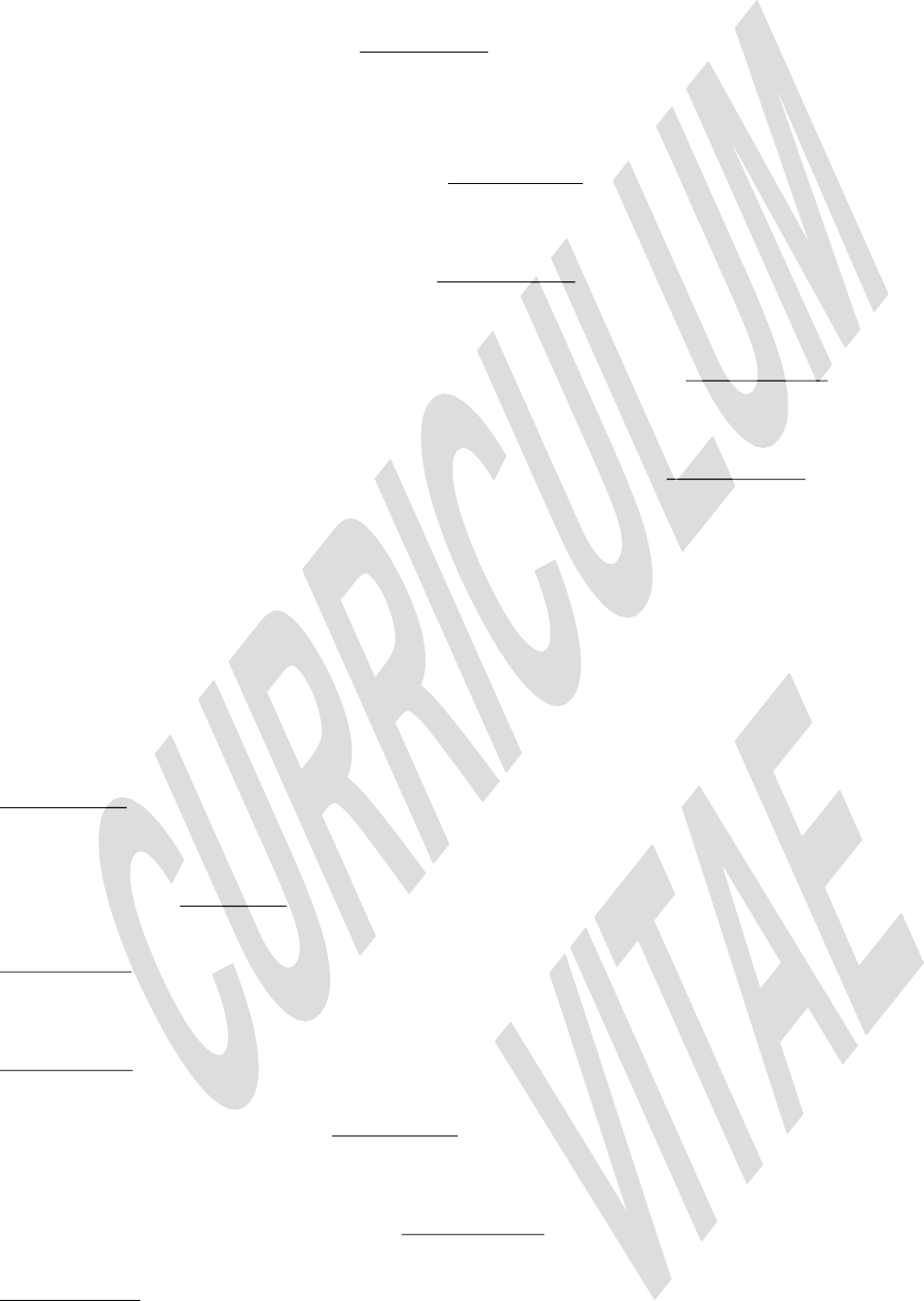 P.M. Voroshilov, A. Rahman, P.A. Belov, Yu.S. Kivshar, “Performance of multi-segment nanolens for a near-field transport in the visible domain”, Proc. of 5th International Congress on Advanced Electromagnetic Materials in Microwaves and Optics (Metamaterials’2011), p.287-289, Barcelona, Spain, 2011.A.Е. Краснок, А.Е. Мирошниченко, П.А. Белов, Ю.С. Кившарь, “Оптические элементы Гюйгенса и наноантенны Яги-Уда на основе диэлектрических наночастиц”, VIII международная конференция«Оптика – 2011», Санкт-Петербург, 17-21 октября, 2011А.В. Возианова, М.К. Ходзицкий, П.А. Белов, И.В Шадривов, Ю.С. Кившар, "Метаматериальное маскирующее покрытие на основе спиральных резонаторов", VIII международная конференция«Оптика – 2011», Санкт-Петербург, 17-21 октября, 2011Д.С. Филонов, А.П. Слобожанюк, М.К. Ходзицкий, П.А. Белов, “Моделирование плазмонного маскирующего”, VIII международная конференция «Оптика – 2011», Санкт-Петербург, 17-21 октября, 2011Д.С. Филонов, А.П. Слобожанюк, М.К. Ходзицкий, П.А. Белов, “Различные дизайны суперлинз. Применение в МРТ приложениях”, VIII международная конференция «Оптика – 2011», Санкт- Петербург, 17-21 октября, 2011П.А. Белов, “Передача изображений со сверхразрешением при помощи метаматериалов”, VIII Всероссийская межвузовская конференция молодых ученых, Санкт-Петербург, 12 - 15 апреля, 2011 (пленарный)2010P.A. Belov, “Manipulation of near field by means of metamaterials”, RUSNANOTECH 2010, Moscow, Russia, November 1-3, 2010 (invited).P.A. Belov; G. Palikaras, Y. Zhao, R. Dubrovka, and C.R. Simovski, “Manipulation of near field by means of arrays of wires”, Proc. of 2nd International Conference on Matamaterials, Photonic Crystals and Plasmonics (META'10), pp. P330 (1-5), Cairo, Egypt, February 22-25, 2010 (invited).R. Dubrovka, P. Belov,“Radiotransparent building materials”, Proc. of 4th European Conference on Antennas and Propagation (EuCAP’2010), pp. P07P2-6 (1-5), Barcelona, Spain, April 12-16, 2010.P.A. Belov, G.Palikaras, M.G. Silveirinha, Y.Zhao, R. Dubrovka, C.R. Simovski, Y.Hao and C.Parini, “Manipulation of near fields by means of metamaterials”, Proc. 5th Forum on New Materials, CIMTEC’2010, p. 108, Montecatini Terme, Italy, June 13-18, 2010 (invited)P.A. Belov, S.Yu. Kosulnikov, A.Rahman, “Optimal parameters of metallic nanorods arrays for sub- wavelength imaging”, Proc. of Days on Diffraction’2010, p. 97, St. Petersburg, Russia, June 8-11, 2010.A.V. Chebykin, A.A. Orlov, P.A. Belov, “Nonlocal homogenization theory of multilayered metal-dielectric nanostructured metamaterials”, Proc. of Days on Diffraction’2010, p. 99, St. Petersburg, Russia, June 8-11, 2010.A.A. Orlov, A.V. Chebykin, P.A. Belov, “Spatial dispersion in multilayered metal-dielectric nanostructures”, Proc. of Days on Diffraction’2010, pp. 122-123, St. Petersburg, Russia, June 8-11, 2010.P.A. Belov, A.A. Orlov, A.V. Chebykin, “Strong spatial dispersion in layered metal-dielectric nanostructures”, Proc. of 4th Int. Congress on Advanced Electromagnetic Materials in Microwaves and Optics (Metamaterials’2010), pp. 684-686, Karlsruhe, Germany, September 13-16, 2010.A. Rahman, P.A. Belov, Y. Hao, and C. Parini, “Transmission of a near-field in the infrared range by means of periscope-like endoscope”, Proc. of 4th Int. Congress on Advanced Electromagnetic Materials in Microwaves and Optics (Metamaterials’2010), pp.824-826, Karlsruhe, Germany, September 13-16, 2010.2009P.A. Belov, G. Palikaras, Y. Zhao, A. Rahman, R. Dubrovka, C.R. Simovski, Y. Hao and C. Parini “Magnification and demagnification with subwavelength resolution by hyperlenses from arrays of metallic wires”, Proc. of 3rd International Congress on Advanced Electromagnetic Materials in Microwaves and Optics, pp. 99-101, London, UK, August 30-September 4, 2009.P.A Belov, G. Palikaras, Y. Zhao and C. Simovski, “Hyperlens formed by array of metallic rods”, Proc. ofDays on Diffraction’2009, pp. 107-108, St. Petersburg, Russia, May 26-29, 2009.A.A. Orlov, A.V. Chebykin, P.A. Belov, “Strong spatial dispersion effects in multilayered metal-dielectric nanostructures”, Proc. of Days on Diffraction’2009, pp. 128-129, St. Petersburg, Russia, May 26-29, 2009.E.A. Yankovskaya, P.A. Belov and C.R. Simovski, “Multilayered nano-fishnet structures help to reveal actual material parameters of optical metamaterials”, Proc. of 8th Int. Conf. on the Electrical, Transport and Optical Properties of Inhomogeneous Media (ETOPIM 8), p.33, Rethymnon, Crete, Greece, June 7-12, 2009.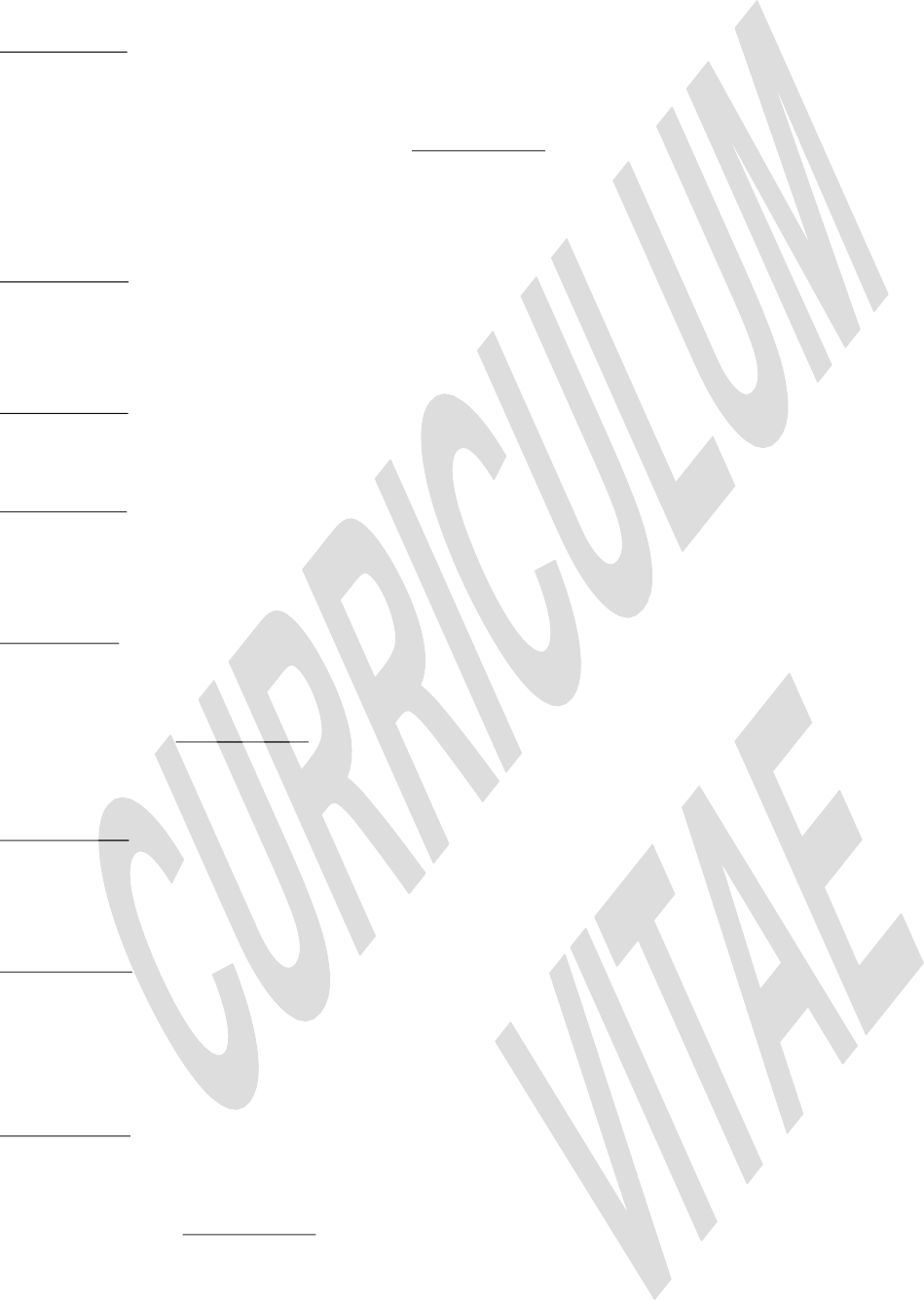 P.A. Belov, G. Palikaras, Y. Zhao, R. Dubrovka and C.R. Simovski, “Hyperlenses based on tapered arrays of wires”, Proc. of 8th Int. Conf. on the Electrical, Transport and Optical Properties of Inhomogeneous Media (ETOPIM 8), p.50, Rethymnon, Crete, Greece, June 7-12, 2009A.A. Orlov, A.V. Chebykin and P.A. Belov, “Effects of strong spatial dispersion in nanostructured multilayered metal-dieletric optical metamaterials”, Proc. of 8th Int. Conf. on the Electrical, Transport and Optical Properties of Inhomogeneous Media (ETOPIM 8), p.54, Rethymnon, Crete, Greece, June 7-12, 2009.P.A. Belov, E.A. Yankovskaya, C.R. Simovski, “Extraction of material parameters of multilayered nano- fisnet optical metamaterials from reflection and transmission coefficients”, Proc. of PECS VIII, The 8th International Photonic & Electromagnetic Crystal Structures Meeting, p. 110, Sydney, Australia, April 5-9, 2009.P.A. Belov, A.A. Orlov, A.V. Chebykin, “Strong spatial dispersion effects in nanostructured multilayered metal-dielectric optical metamaterials”, Proc. of PECS VIII, The 8th International Photonic & Electromagnetic Crystal Structures Meeting, p. 109, Sydney, Australia, April 5-9, 2009.P.A Belov, G. Palikaras, Y. Zhao, R. Dubrovka, C. Simovski, “Magnification, demagnification and transmission to distances of several wavelengths with subwavelength resolution of microwave near-field distributions by arrays of metallic wires”, Proc. of PECS VIII, The 8th International Photonic & Electromagnetic Crystal Structures Meeting, p. 187, Sydney, Australia, April 5-9, 2009.P.A Belov , G. Palikaras, Y. Zhao and C. Simovski, “Hyperlenses formed by arrays of metallic rods”, Proc. of PECS VIII, The 8th International Photonic & Electromagnetic Crystal Structures Meeting, postdeadline paper #3, Sydney, Australia, April 5-9, 2009.R. Dubrovka, P.A. Belov, G. Palikaras, Y. Zhao, C. R. Simovski, “Transmission, magnification and demagnification of microwave near-field distributions by tapered arrays of wires”, Proc. of 3rd European Conference on Antennas and Propagation, pp. 3192-3195, Berlin, Germany, March 23-27, 2009.P.A. Belov, G. Palikaras, Y. Zhao, R. Dubrovka, C. Simovski, “Manipulation of near fields by means of metamaterials”, Proc. of International Young Scientist Workshop on “Optics, Photonics and Metamaterials”, pp. 12-13, Kharkov, Ukraine, 25-27 September, 2009 (invited, supported by SPIE Visiting Lecturer Grant).P.A. Belov, E.A. Yankovskaya, C.R. Simovski "Optical metamaterials formed by multilayered metal- dielectric nanostructures", Proc. of International Conference “Low Temperature Physics 2009”, p. 65, Kharkov (Ukraine), 1-5 June 2009 (invited, supported by SPIE Visiting Lecturer Grant)2008P.A. Belov, S.A. Tretyakov and C.R. Simovski, “Extraordinary properties of Metamaterials”, European Summer University 2008 “Metamaterials: a Scientific Revolution?”, St. Etienne, France, September 1-6, 2008 (invited).G.K. Palikaras, P.A. Belov, Y. Zhao and Y. Hao, “Experimental demonstration of sub-wavelength imaging with magnification by a tapered wire medium lens in microwave range”, Proc. of Metamaterials’2008, pp. 20080526-015411 (1-3), Pamplona (Spain), 21-26 September, 2008.E.A. Yankovskaya, P.A. Belov and C.R. Simovski, “Extraction of material parameters of multilayered nano-fishnet metamaterials from reflection and transmission coefficients”, Proc. of Metamaterials’2008, pp. 2080524-120254 (1-3), Pamplona (Spain), 21-26 September, 2008.P.A. Belov, P. Ikonen, C.R. Simovski, Y. Hao, S.A. Tretyakov, “Magnification of subwavelength field distributions using a tapered array of wires operating in the canalization regime”, Proc. of Antennas and Propagation Society International Symposium, DOI 10.1109/APS.2008.4619733, pp. 1-4, San Diego, California (USA), 5-11 July, 2008.P.A. Belov, M.G. Silveirinha, P. Ikonen, C.R. Simovski, S.A. Tretyakov, Y. Zhao, Y. Hao, C. Parini, “Transmission of images with subwavelength resolution to distances of several wavelengths in microwave, terahertz and infrared ranges”, Proc. of International Conference Days on Diffraction, p. 71, St. Petersburg (Russia), 3-6 June, 2008.E.A. Yankovskaya, P.A. Belov, C.R. Simovski, “Extraction of material parameters of multilayered nano-fishnet metematerials from reflection and transmission coefficients”, Proc. of International Conference Days on Diffraction, pp. 81-82, St. Petersburg (Russia), 3-6 June, 2008.P.A. Belov, M.G. Silveirinha, P. Ikonen, C.R. Simovski, S.A. Tretyakov, Y. Zhao, Y. Hao, C. Parini, “Transmission of images with subwavelength resolution to distances of several wavelengths in microwave, terahertz and infrared ranges”, Proc. of APS March Meeting, p. 856, New Orleans, Louisiana (USA), 10-14 March, 2008.P.A. Belov, C.R. Simovski, S.A. Tretyakov, “Extraordinary properties of metamaterials”, Proc. of VIII Conference of Young Scientists “Radiophysics and Electronics, Biophysics”, Kharkov (Ukraine), p. 28, November 25-27, 2008 (invited, supported by OSA Distinguished Visiting Lecturer Award).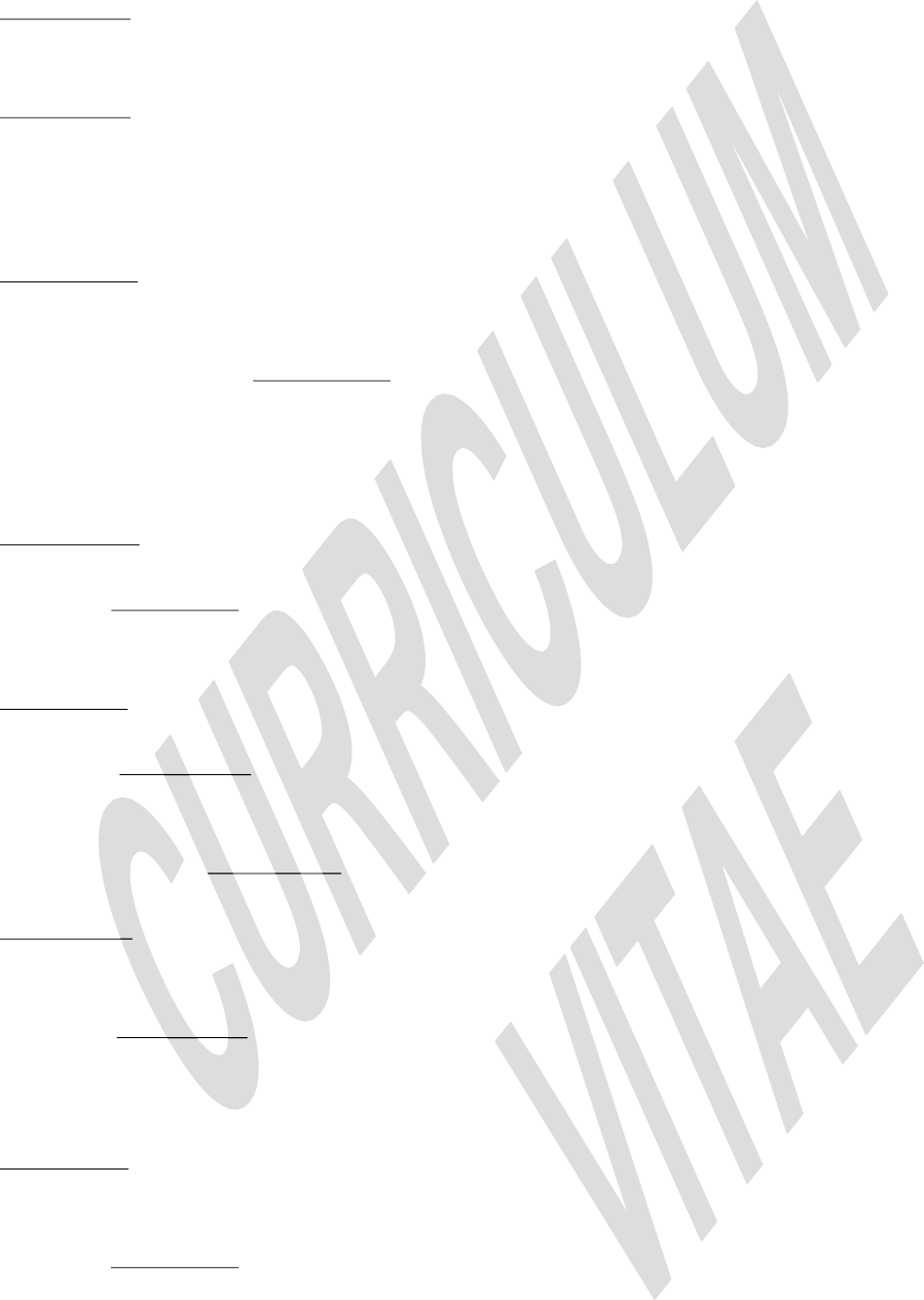 P.A. Belov, M.G. Silveirinha, P. Ikkonen, Y. Zhao, C.R. Simovski, S.A. Tretyakov, Y. Hao, C. Parini “Transmission of images with subwavelength resolution through distances of several wavelength in microwave, terahertz, infrared and visible frequency ranges”, Proc. of VIII Conference of Young Scientists “Radiophysics and Electronics, Biophysics”, Kharkov (Ukraine), p. 71, November 25-27, 2008 (invited, supported by OSA Distinguished Visiting Lecturer Award).P.A. Belov, "Successful career in metamaterials", Proc. of VIII Conference of Young Scientists “Radiophysics and Electronics, Biophysics”, Kharkov (Ukraine), p. 71, November 25-27, 2008 (invited, supported by OSA Distinguished Visiting Lecturer Award).E.A. Yankovskaya, P.A. Belov, C.R. Simovski, “Material paramaters of multilayered fishnet-like nanostructures”, Proc. of VIII Conference of Young Scientists “Radiophysics and Electronics, Biophysics”, Kharkov (Ukraine), p. 67, November 25-27, 2008.2007P. A. Belov, M.G. Silveirinha, C.R. Simovski, Y. Hao, “Imaging with super-resolution in THz and IR”, Proc. of Frontiers in Nanophotonics and Plasmonics, p. 25, Guaruja (Brazil), 10-14 November, 2007.Y. Zhao, P.A. Belov, Y. Hao “Amplification of evanescent spatial harmonics and subwavelength imaging inside of a wire medium slab”, Proc. of 2007 SBMO/IEEE MTT-S Int. Microwave and Optoelectronics Conference (IMOC 2007), pp. 474- 477, Salvador (Brazil), 29 October – 1 November, 2007.P.A. Belov, S. Tse, Y. Zhao and Y. Hao, “Transmission of images into far-field-zone with subwavelength resolution”, Proc. of Metamaterials 2007, pp. 839-840, Rome (Italy), October 22-24, 2007.Y. Zhao, P.A. Belov, and Y. Hao “Amplification of evanescent spatial harmonics and subwavelength imaging inside of a wire medium slab”, Proc. of Metamaterials 2007, pp. 549-552, Rome (Italy), October 22-24, 2007.M.G. Silveirinha, P.A. Belov and C.R. Simovski, “Subwavelength imaging at infrared frequencies using an array of metallic nanorods”, Proc. of Metamaterials 2007, pp. 553-554, Rome (Italy), October 22-24, 2007.P.A. Belov, Y. Zhao, S. Sudhakaran and Y. Hao, “Sub-wavelength imaging by a wire medium slab: experiment”, Proc. of 2007 IEEE Antennas and Propagation Society International Symposium, pp. 433- 436, Honolulu, Hawaii (USA), June 10-15, 2007.Y. Zhao, P.A. Belov, and Y. Hao, “Spatially dispersive finite-difference time-domain modelling of the wire medium for subwavelength imaging”, Int. Workshop on Antenna Technology: Small and Smart Antennas, Metamaterials and Applications (IWAT’07), pp. 487-490, Cambridge (UK), March 21-23, 2007.P.A. Belov, Y. Zhao, A. Alomainy and Y. Hao, “Experimental study of the subwavelength imaging by a wire medium slab”, Int. Workshop on Antenna Technology: Small and Smart Antennas, Metamaterials and Applications (IWAT’07), pp. 459 - 462, Cambridge (UK), March 21-23, 2007.Y. Zhao, P.A. Belov, and Y. Hao, “On the effects of numerical material parameters and switching time in FDTD modelling of left-handed metamaterials,” The 23rd International Review of Progress in Applied Computational Electromagnetics (ACES 2007), Verona (Italy), March 19-23, 2007.Y. Zhao, P.A. Belov, and Y. Hao, “Stability and numerical dispersion analysis for a spatially dispersive finite-difference time-domain method,” The 23rd International Review of Progress in Applied Computational Electromagnetics (ACES 2007), Verona (Italy) March 19-23, 2007.P.A. Belov, Y. Zhao and Y. Hao, “Accurate modeling of left-handed media using FDTD method and finite-size effects of a left-handed medium slab on the image quality revisited”, Proc. of 1st European Topical Meeting on Nanophotonics and Metamaterials, Nanometa-2007, on CD-ROM, Tue4f62, Seefeld, Tirol (Austria), 8-11 January, 2007.2006P.A. Belov, C.R. Simovski, Y. Hao, “Sub-wavelength imaging without negative refraction and amplification of evanescent waves”, Proc. of Bianisotropics 2006 – Int. Conf. on Complex Media andMetamaterials, pp. 6–7, Samarkand (Uzbekistan), September 25-28, 2006.P.A. Belov, Y. Hao, “Microwave and optical sub-wavelength imaging without negative refraction and amplification of evanescent waves”, Proc. of IET Seminar on Metamaterials for Microwave and (Sub)Millimetrewave Applications, pp. 84–88, London (UK), September 19, 2006.Y. Zhao, P.A. Belov, Y. Hao, “Improvement of numerical accuracy in FDTD modelling of left-handed metamaterials”, Proc. of IET Seminar on Metamaterials for Microwave and (Sub)Millimetrewave Applications, pp. 153–157, London (UK), September 19, 2006.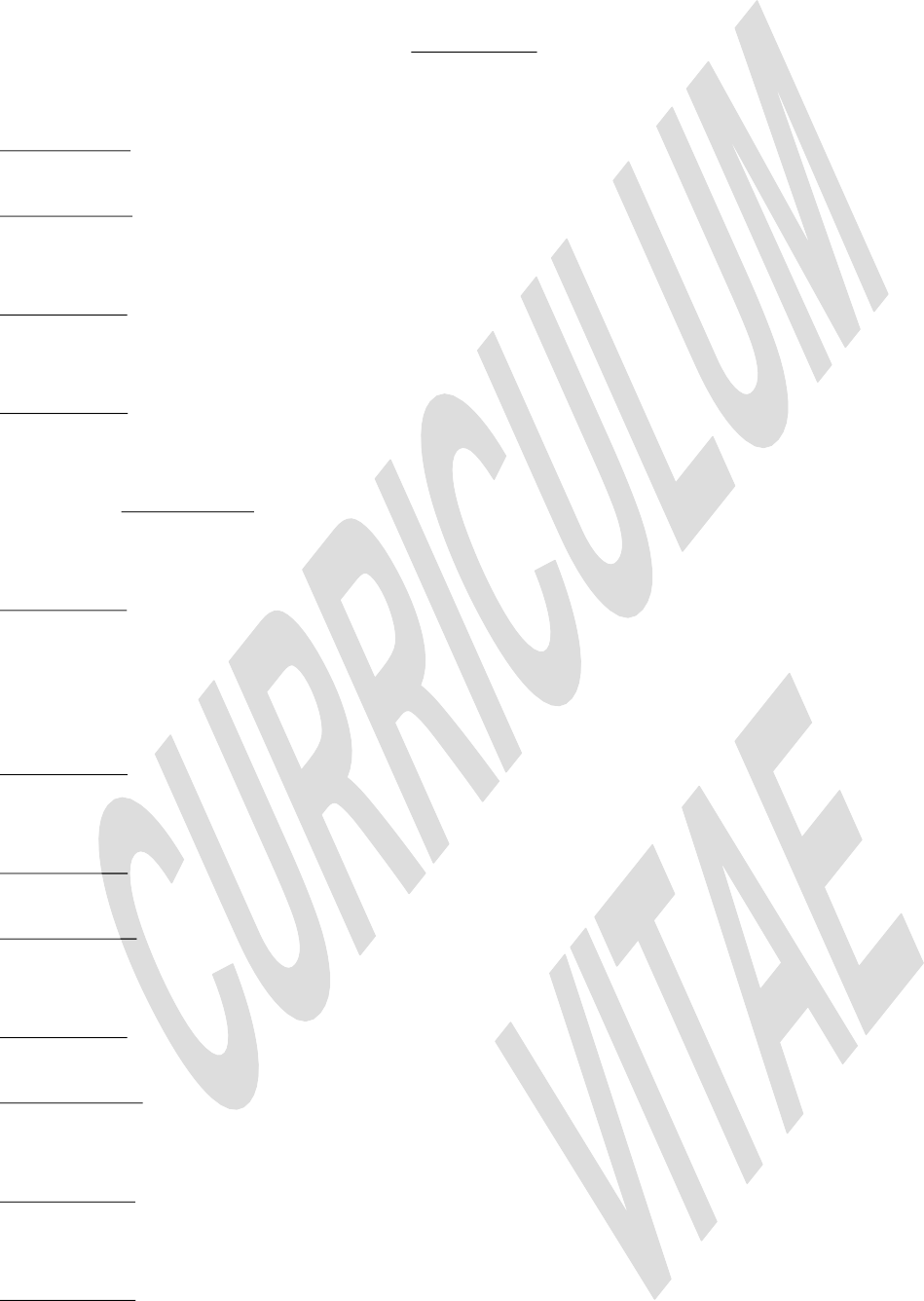 Y. Hao, Y. Zhao, Y. Lee, W. Song, P.A. Belov, C. Parini, “Numerical modelling of metamaterials and their applications”, Proc. of IET Seminar on Metamaterials for Microwave and (Sub)Millimetrewave Applications, pp. 14–19, London (UK), September 19, 2006.P.A. Belov, Y. Hao, S. Sudhakaran, “Sub-wavelength microwave imaging by a slab of wire medium”, Proc. of 36th European Microwave Conference, pp. 1331–1332, Manchester (UK), September 10-15, 2006.P.A. Belov, Y. Hao, “Sub-wavelength imaging at optical frequencies using a periodic layered metal- dielectric structure operating in the canalization regime”, Proc. of Photonic Metamaterials: From Random to Periodic, OSA Topical Meeting, on CD-ROM, TuB6, Grand Bahama Island (Bahamas), June 5-8, 2006.P.A. Belov, C.R. Simovski, “Sub-wavelength metallic waveguides loaded by uniaxial resonant scatterers”, Proc. of 13th IEEE Mediterranean Electrotechnical Conference (MELECON 2006), pp. 229-232, Benalmadena (Malaga, Spain), May 16-19, 2006.P.A. Belov, S. Sudhakaran, C.R. Simovski, Y. Hao, “Sub-wavelength imaging without negative refraction and amplification of evanescent waves”, Int. Seminar “Days on Diffraction’2006”, Book of Abstracts, pp. 14-15, St. Petersburg (Russia), May 30 – June 2, 2006.Y. Zhao, P.A. Belov, Y. Hao “Spatially dispersive FDTD method for numerical verification of sub- wavelength imaging by wire medium”, Int. Seminar “Days on Diffraction’2006”, Book of Abstracts, p. 85, St. Petersburg (Russia), May 30 – June 2, 2006.P.A. Belov, Y. Hao “Sub-wavelength imaging using a lens formed by an array of conducting wires”, Proc. of Loughborough Antennas and Propagation Conf. 2006, pp. 305-308, Loughborough (UK), April 11-12, 2006.2005P.A. Belov, C.R. Simovski, “Canalization of subwavelength images by electromagnetic crystals”, Proc. of XXVIIIth General Assembly of International Union of Radio Science (URSI), New Delhi (India), paper BCDP.4(0023).pdf, October 23-29, 2005.P.A. Belov, C.R. Simovski, “Canalization of subwavelength images by electromagnetic crystals”, Proc. of Progress in Electromagnetic Research Symposium 2005, pp. 37-41, Hangzhou (China), August 22-26, 2005.P.A. Belov, C.R. Simovski, I.S. Nefedov, S.A. Tretyakov, “Low-frequency superprism effect and hybridization of transmission-line models in two- and three-dimentional wire media”, Proc. of Progress in Electromagnetic Research Symposium 2005, pp. 285-289, Hangzhou (China), August 22-26, 2005.P.A. Belov, “On homogenization of electromagnetic crystals formed by split ring resonators”, Proc. of Int. Workshop on Meta-materials and Negative Refraction, p. 9, Hangzhou (China), August 27-29, 2005.P.A. Belov, C.R. Simovski, P. Ikonen, “Canalization of subwavelength images by electromagnetic crystals”, Workshop on Metamaterials for Microwave and Optical Technologies, Book of Abstracts, p.55, San Sebastian (Spain), July 17-21, 2005.P.A. Belov, C.R. Simovski, “On homogenization of electromagnetic crystals formed by uniaxial resonant magnetic scatterers”, Moscow International Symposium on Magnetism, Book of Abstracts, pp. 504-505, Moscow (Russia), June 25-30, 2005 (invited).P.A. Belov, C.R. Simovski, “Excitation of semi-infinite electromagnetic crystal by plane electromagnetic wave”, Proc. of Annual International Conference “Days on Diffraction”, p. 14, St. Petersburg (Russia), June 28 - July 1, 2005.C.R. Simovski, P.A. Belov, P. Ikonen, S.A. Tretyakov, “Canalization of subwavelength images by electromagnetic crystals”, PECS-VI: International Symposium on Photonic and Electromagnetic Crystal Structures, Agia Pelaghia, Crete (Greece), June 18-24, 2005.P.A. Belov, C.R. Simovski, “On the low-frequency spatial dispersion in wire media”, Proc. of IEEE International Workshop on Antenna Technology: Small Antennas and Novel Metamaterials (IWAT’05), Singapore (Singapore), pp. 363-366, March 7-9, 2005.I.S. Nefedov, C.R. Simovski, P.A. Belov, A.J. Viitanen, S.A. Tretyakov, “Negative refraction at the interface of double wire media”, EPFL Latsis Symposium 2005. Negative Refraction: Revisiting Electromagnetics from Microwave to Optics, Lausanne (Switzerland), p. 117, February 28-March 2, 2005.2004P.A. Belov, C.R. Simovski, “Excitation of semi-infinite electromagnetic crystal”, Proc. of 10th Conf. on Complex Media and Metamaterials, Bianisotropics 2004, Ghent (Belgium), pp. 244-247, September 22-24, 2004.P.A. Belov, C.R. Simovski, R. Marques, S.I. Maslovski, S.A. Tretyakov , I.S. Nefedov, M.G. Silveirinha, “Strong spatial dispersion in wire media in the very large wavelength limit”, Proc. of URSI 2004 Int. Symp. on Electromagnetic Theory, Pisa (Italy), vol. 1, pp. 621-623, May 23-27, 2004.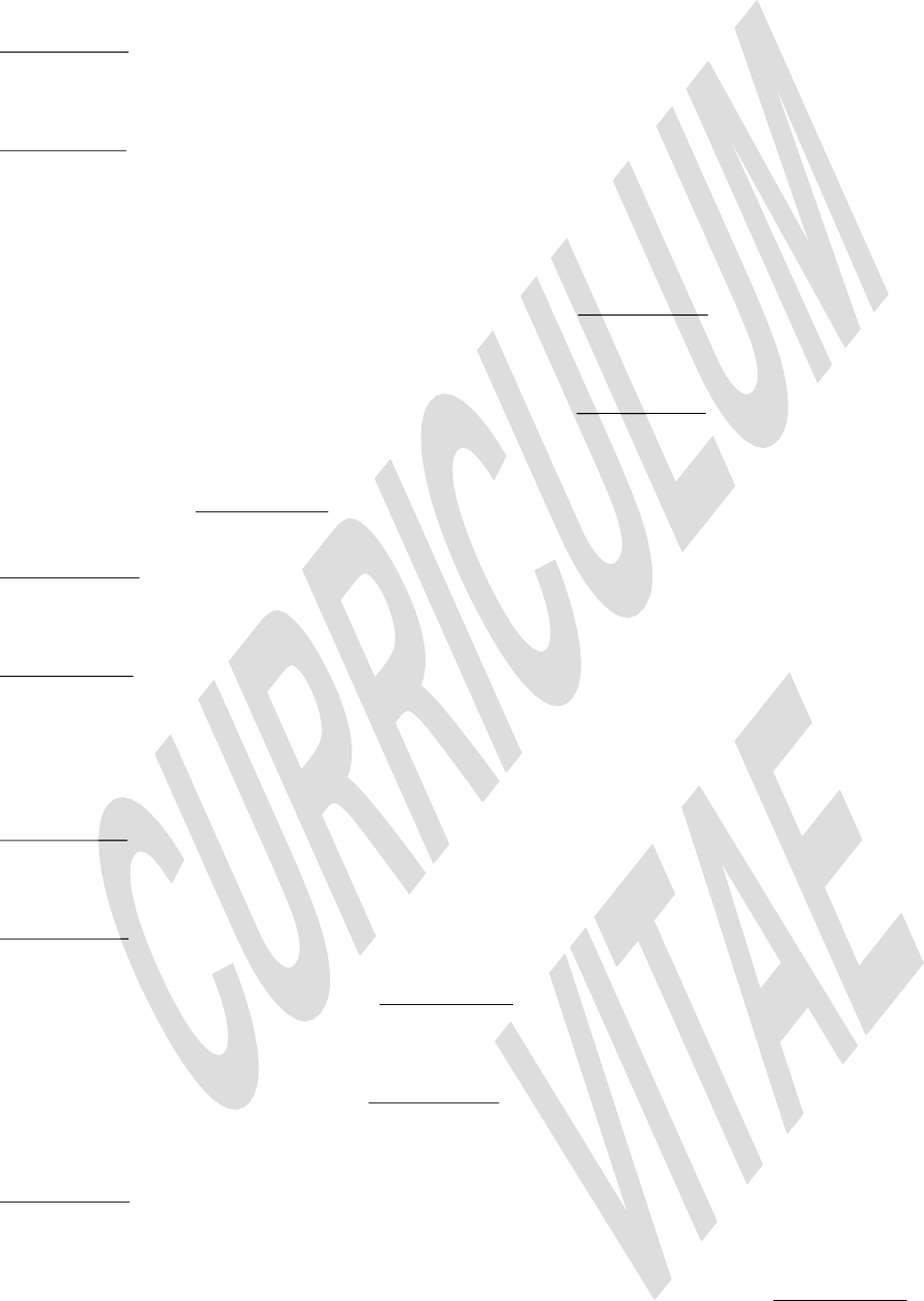 P.A. Belov, C.R. Simovski, “Analytical modelling of semi-infinite electromagnetic crystal's excitation by plane electromagnetic wave”, Proc. of Antennas and Propagation Society Symposium, Monterey, CA (USA), Vol. 4, pp. 3781–3784, June 20-25, 2004.P.A. Belov, C.R. Simovski, “Backward waves in uniaxial materials and subwavelength waveguides formed by resonant scatterers”, Proc. of 10th International Conference on Mathematical Methods in Electromagnetic Theory (MMET), Dniepropetrovsk (Ukraine), pp. 198–200, September 14-17, 2004.2003S.A. Tretyakov, S.I. Maslovski, M. Karkkainen, P.A. Belov, "Recent research in the field of backward- wave metamaterials and related devices", Progress in Electromagnetics Research Symposium (PIERS) 2003, Honolulu, (Hawaii, USA), p. 233, 2003.M. Karkkainen, S.A. Tretyakov, S.I. Maslovski, P.A. Belov, "A numerical study of the amplification of evanescent fields in backward-wave slabs", Progress in Electromagnetics Research Symposium (PIERS) 2003, Honolulu, (Hawaii, USA) p. 100, 2003.C.R. Simovski, P.A. Belov, "Backward wave region and negative material parameters of a structure formed by lattices of wires and SRRs", IEEE APS Digest, Vol. 4, pp. 659-663, 2003.P.A. Belov, S.A. Tretyakov, C.R. Simovski, "Artificial and controllable materials for microwave and millimeter wave applications", 3rd ESA Workshop on Millimetre Wave Technology and Applications, Espoo (Finland), pp. 123-128, 2003.P.A. Belov, “Backward waves and negative refraction in uniaxial dielectrics with negative dielectric permittivity along the anisotropy axis”, Proc. Int. Student Seminar on Microwave Applications of Novel Physical Phenomena, Espoo (Finland), pp. 44-47, 2003.2002P.A. Belov, S.A. Tretyakov, C.R. Simovski, “Analytical investigations of dispersion and reflection in two- dimensional electromagnetic crystals formed by thin infinite loaded wires”, Proc. XXIV General Assembly of URSI, Maastricht (Nitherlands), paper 60, 2002.P.A. Belov, “Backward waves and negative refraction in non magnetic media”, Proc. URSI/IEEE XXVII Convention on radio science, Espoo (Finland), pp. 54-56, 2002.S.A. Tretyakov, I.S. Nefedov, P.A. Belov, A.J. Viitanen, “Recent developments in exotic materials: negative permittivity and permeability, nonreciprocal composites”, Proc. XIV Int. Conf. on Microwaves, Radar and Wireless Commun., Gdansk (Poland), pp.136-144, 2002.I.S. Nefedov, S.A. Tretyakov, P.A. Belov, S.I. Maslovski, “Photonic band gap structures composed of exotic materials”, Proc. 4th Int. Conf. on Transparent Optical Networks (ICTON 2002) and European Symp. on Photonic Crystals, Warsaw (Poland), Vol. 2, pp.41-44, 2002.P.A. Belov, S.A. Tretyakov, “Analytical study of dispersion and reflection properties of an artificial 2D crystal formed by rectangular lattice of ideally conducting cylinders”, Proc. of International Seminar Day on Diffraction, St. Petersburg (Russia), pp. 15-16, 2002.S.A. Tretyakov, A.J. Viitanen, I.S. Nefedov, S.V. Zagriadski, P.A. Belov, Sanmartin A., “Artificial Telegen particle”, NATO ARW Bianisotropics 2002, 9th International Conference on Electromagnetics of Complex Media, Marrakech (Morocco), p.14, 2002.P.A. Belov, C.R. Simovski, S.A. Tretyakov, “Two-dimentional electromagnetic crystals formed by complex-shaped and loaded infinite wires”, NATO ARW Bianisotropics 2002, 9th Int. Conference on Electromagnetics of Complex Media, Marrakech (Morocco), p.51, 2002.P.A. Belov, S.A. Tretyakov, C.R. Simovski, “Artificial bi-anisotropic electromagnetic crystals", 2002 IEEE Antennas and Propagation Society International Symposium and USNC/URSI National Radio Science Meeting, San Antonio, TX, USA, URSI Digest, p. 115, June 16-21, 2002.2001P.A. Belov, A.J. Viitanen, S.A. Tretyakov, “Nonreciprocal microwave bandgap materials”, ICEAA 01, Int. Conference on Electromagnetics in Advanced Applications, Torino (Italy), pp. 735-738, 2001.P.A. Belov, C.R. Simovski, S.A. Tretyakov, “Band gap structure of simple cubic lattices of small resonant inclusions”, Proc. of the seminar Optics of Photonic Crystals, International conference for young scientists Optics’2001, St. Petersburg (Russia), pp.15-17, 2001.P.A. Belov, S.A. Tretyakov , “High impedance surfaces formed by dipole grids over ideally conducting planes”, 11th Finnish Electromagnetics Meeting Electromagnetics’2001, pp. 12-13, Vaasa (Finland), 2001.S.A. Tretyakov, P.A. Belov, A.J. Viitanen, S.I. Maslovski, “How to create materials with negative epsilon and mu?”, The 11th Finnish Electromagnetics Meeting Electromagnetics’2001, pp. 14-15, Vaasa (Finland), 2001.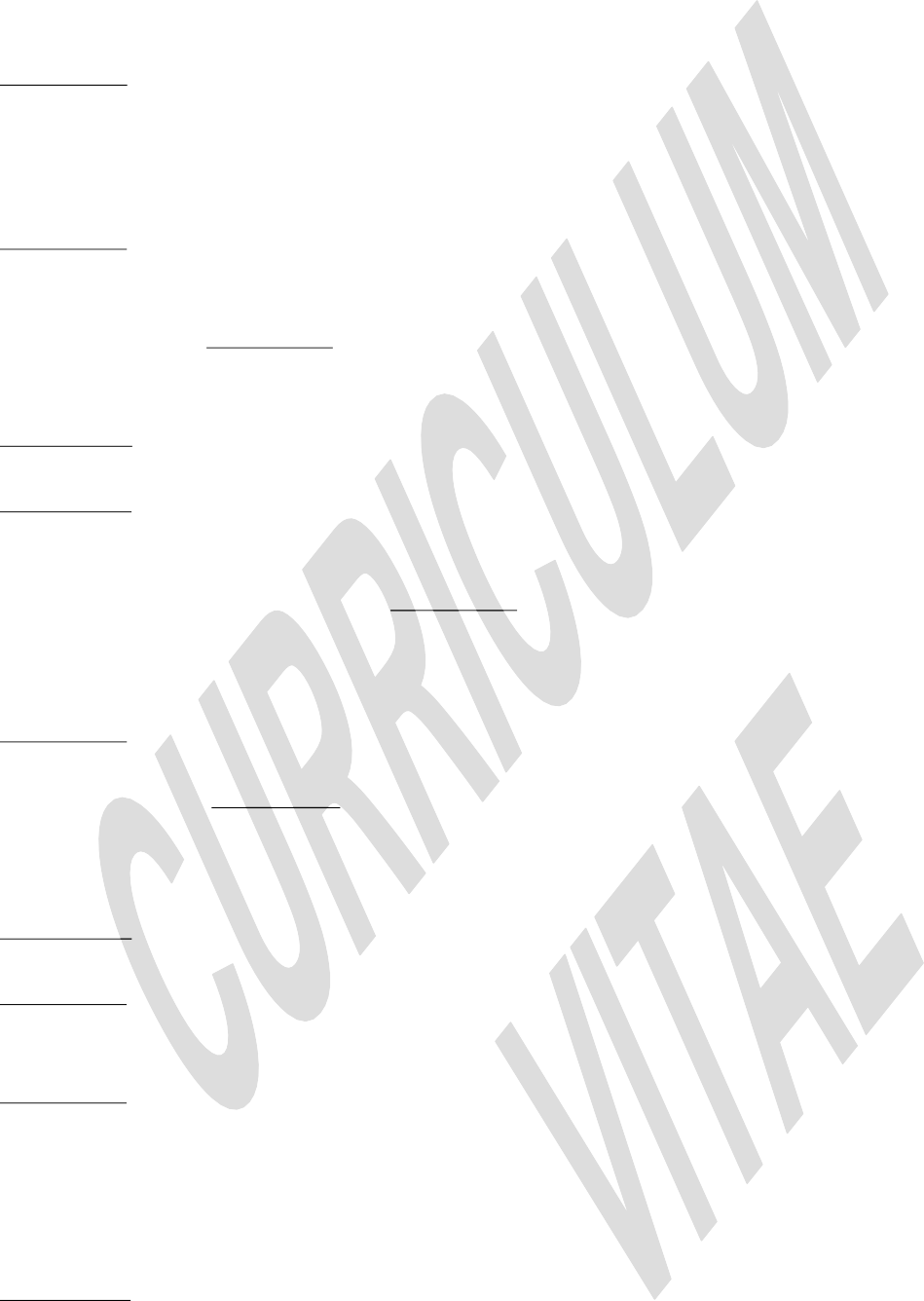 P.A. Belov, C.R. Simovski, S.A. Tretyakov, “Band gap structure of simple cubic lattices of small resonant inclusions”, Proc. of Electromagnetic Crystal Structures, ed. by T.F. Krauss, St. Andrews, Scotland (UK), 2001.2000P.A. Belov, “Analysis of dispersion equation for regular 3D lattices of scatterers in dipole approximation”, Proc. of International Seminar Day on Diffraction Millennium Workshop, St. Petersburg (Russia), p. 15, 2000.M.S. Kondratjev, P.A. Belov, C.R. Simovski, “Analytical and numerical study of reflection of plane waves from two-dimensional bianisotropic array substrated by a dielectric shield”, Bianisotropics’2000, 8th International Conference on Complex Media, Lisbon (Portugal), pp.333-336, 2000.P.A. Belov, “Dipole model of electromagnetic wave propagation in regular 3D lattices of scatterers”, MMET2000, Kharkov (Ukraine), pp.259-261, 2000.P.A. Belov, C.R. Simovski, M.S. Kondratjev, “On the relations of microscopic and averaged material parameters in composite media”, 2000 IEEE Antennas and Propagation International Symposium and USNC/URSI National Radio Science meeting, Salt Lake City, Utah (USA), vol. 1, pp. 364-367, 2000.M.S. Kondratjev, C.R. Simovski, P.A. Belov, “Reflection of plane waves from the array of complex-shape scatterers substrated by a dielectric shield”, 2000 IEEE Antennas and Propagation International Symposium and USNC/URSI National Radio Science meeting, Salt Lake City, Utah (USA), vol. 3, pp. 1582-1585, 2000.P.A. Belov, “Analytical model of 3D photonic crystal band-gap structure (local interactions theory)”, OSA Ann. Meeting and Exhibit 2000, Providence, Rhode Island (USA), p.85, 2000.M.S. Kondratjev, P.A. Belov, “Hybrid FE/BI modelling of 3D photonic crystals”, OSA Annual Meeting and Exhibit 2000, Providence, Rhode Island (USA), p.85, 2000.1999P.A. Belov, C.R. Simovski, “On possibility to create composite anti-radar coverings for wide spectral range”, Proc. of Russian scientific conf. OPTICS-FCP “Integration”, St. Petersburg (Russia), p. 35, 1999.P.A. Belov, “Influence of transition layer at the surface of liquid to polarization of reflected light”, Proc. of International conference of young scientists and specialists “Optics-99”, St. Petersburg (Russia), p.20, 1999.P.A. Belov, “Interaction dyadic and dielectric permittivity of artificial dielectrics formed by oblique angled lattice of small inclusions”, Proc. of 3rd All-Russian scientific conference of students-radiophysicists, St. Petersburg (Russia), pp. 16-17, 1999.1998P.A. Belov, C.R. Simovski, M.S. Kondratjev, “Analytical study of electromagnetic interactions in two- dimensional bianisotropic arrays”, Bianisotropics'98, 7th International Conference on Complex Media, Braunschweig (Germany), pp. 289-292, 1998.P.A. Belov, “Formulae of Lorentz-Lorenz and Clausius-Mossotti for regular structures with arbitrary inner geometry”, Proc. of 2nd All-Russian scientific conference of students-radiophysicists, St. Petersburg (Russia), pp. 12-13, 1998.1997C.R. Simovski, P.A. Belov, M.S. Kondratjev, S.A. Tretyakov, “Diffraction by a planar array of omega particles”, Bianisotropics'97, 6th Int. Conference on complex electromagnetic media, chiral and bianisotropic composites, Glasgow (UK), pp. 293-296, 1997.C.R. Simovski, M.S. Kondratjev, P.A. Belov, S.A. Tretyakov, “Electromagnetic interaction of chiral and omega particles in linear array”, ICEAA 97, Int. Conference on Electromagnetics in AdvancedApplications, Torino (Italy), pp. 389-392, 1997.P.A. Belov, “Semiconductors of light based on photonics technology: calculation of electromagnetic interaction between particles”, Proc. of 1st St. Petersburg student scientific conference on semiconductor physics and semiconductor nanoelectronics, St. Petersburg (Russia), pp. 58-59, 1997.P.A. Belov, “Calculation of electromagnetic interaction between dipoles in two-dimensional lattice”, Proc. of 1st All-Russian scientific conf. of students-radiophysicists, St. Petersburg (Russia), p. 55, 1997.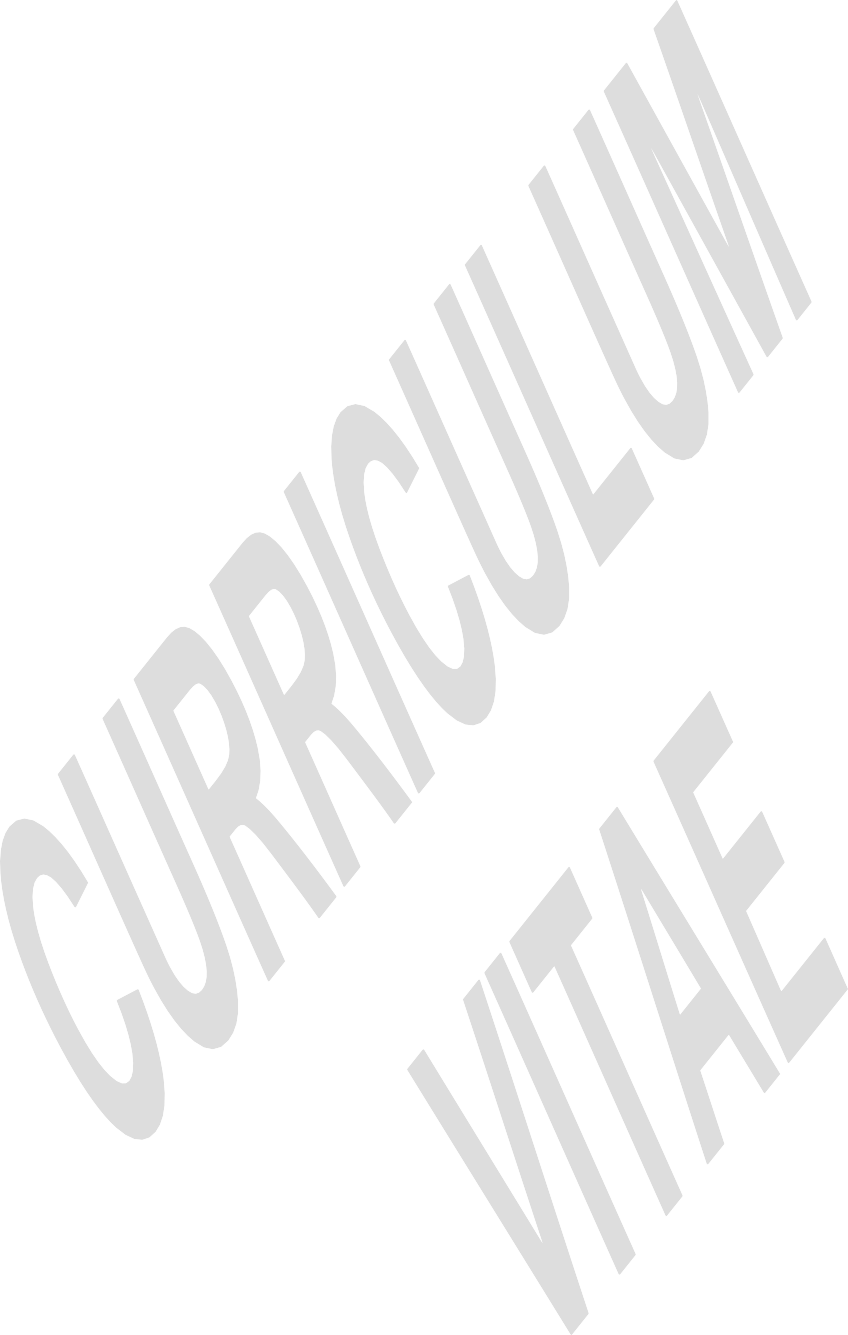 EDUCATIONDates (from – to)February 2004 – November 2010Name of organizationSt. Petersburg State University of Information Technologies, Mechanics and Optics, Sablinskaya st. 14, 197101, St. Petersburg, Russia; www.ifmo.ruPrincipal subjectsOptics and radiophysicsTitle of qualificationDoctor of ScienceTitle of thesisTransmission of electromagnetic field distributions with subwavelength resolution by means of extremely anisotropic metamaterialsDates (from – to)September 1998 – May 2000Name of organizationSt. Petersburg Institute of Fine Mechanics and Optics,Sablinskaya st. 14, 197101, St. Petersburg, Russia; www.ifmo.ruPrincipal subjectsApplied mathematics and computer scienceTitle of qualification awardedMaster of Science, cum laudeTitle of thesisElectromagnetic interaction in regular arrays of scatterersDates (from – to)April 2015 - August 2018 / November 2010 – March 2015Name and address ofemployerDepartment of Nanophotonics and Metamaterials, The International Research Centre of Nanophotonics and Metamaterials (The Metamaterials Laboratory); ITMO University, 49 Kronverksky pr. 197101, St. Petersburg, Russia; http://metalab.ifmo.ru/Occupation or position heldHead of Department / Principal Researcher, Head of CentreMain activities and responsibilitiesResearch in the areas of metamaterials, metasurfaces, plasmonic nanostructures, nanoantennae, homogenization, spatial dispersion, magnetic resonance imaging.Occupation or position heldResearch EngineerMain activities and responsibilitiesDesign and numerical simulation of antennas for mobile terminals (ultra- compact, multi-band, wideband) using artificial materials.RESEARCH GRANTSGrant of Russian Foundation for Basic Research, 3 000 000 Rub (Russia, 2014-2016)Program for Enhancing the Competitiveness ("5-100" Project), 300 000 000 Rub (Russia, 2013-2020)Action 1.2.1 grant of Federal Targeted Programme “Scientific and Scientific- Pedagogical Personnel of the Innovative Russia in 2009-2013”, Ministry of Education and Science of Russian Federation, 3 500 000 Rub (2009-2011)Action 2.1.1 grant of Analytical Ministerial Targeted Programme “Development of scientific potential of high school in 2009-2011”, Ministry of Education and Science of Russian Federation, 7 024 556 Rub (2009-2011)Grant of President of Russian Federation for governmental support of young scientists, Candidates of Sciences, 1 200 000 Rub (Russia, 2009-2010) and 300 000 Rub (Russia, 2005-2006)EPSRC Advanced Research Fellowship, 483 771£ (UK, 2007-2012)TRAVEL GRANTSPresidential Lecturer (OIST, Japan, 2019)Invited Sackler Lecturer (TAU, Israel, 2018)Erasmus Europhotonics Visiting Professor (Fresnel Institute, France, 2015)Two SPIE Visiting Lecturer Grants (USA, both 2009)OSA Distinguished Visiting Lecturer Award (USA, 2008)Raj Mittra Travel Grant (USA, 2008)Researcher Exchange Grant, British Council, 3 890 £ (UK, 2007)International Travel Grant, Royal Academy of Engineering (UK, 2005)Travel Grant of Russian Foundation of Basic Research (Russia, 2004)Travel Grant of Federal Program «Integration» (Russia, 2000, 2003)SPIE Travel Grant (USA, 2002)MEMBERSHIP IN PROFESSIONAL SOCIETIESAND COMISSIONSA member of IEEE (Institute of Electrical and Electronics Engineers, www.ieee.org) AP-S (Antennas and Propagation Society, www.ieeeaps.org), MTT-S (Microwave Theory and Techniques Society, www.mtt.org),SPIE (International Society for Optics and Photonics, www.spie.org), OSA (Optical Society of America, www.osa.org), ISMRM (International Society for Magnetic Resonance in Medicine, www.ismrm.org).A member of Higher attestation commission at the Ministry of Science and Higher Education of the Russian Federation, Expert Council for PhysicsORGANIZATION OF CONFERENCESGeneral Chair of Annual International Conference “Metanano”, Russia http://metanano.ifmo.ru/ (since 2016, every year)Organizer of the Workshop on Metamaterials of Annual International Conference “Days on Diffraction”, St. Petersburg, Russia http://math.nw.ru/DD/ (since 2006, every year)Local chair of 6th International Congress on Advanced Electromagnetic Materials in Microwaves and Optics (Metamaterials 2012), St. Petersburg, Russia, 17-22 September 2012, http://congress2012.metamorphose-vi.org/REVIEWING FOR JOURNALSScience, Physical Review Letters, Physical Review A, B and EOptics Express, Optics Letters, Journal of Optics A: Pure and Applied OpticsJournal of Optical Society of America A and B, Journal of Nanophotonics,New Journal of Physics, Applied Physics Letters, Metamaterials,Photonics and Nanostructures - Fundamentals and ApplicationsIEEE Trans. Antennas & Propagation, IEEE Antennas & Wireless Prop. Lett.IET Proc. Microwaves, Antennas & PropagationSCIENTIFIC OUTPUTPage 5 - Curriculum vitae ofDr. Pavel A. BelovAuthor of more than 260 papers in scientific journals, 18 book chapters, and more than 300 reports at international conferences.PHD STUDENT SUPERVISIONAlexander Krasnok (2013)Alexey Orlov (2015)Alexander Chebykin (2016)Maxim Gorlach (2017)Konstantin Ladutenko (2017)Alexey Slobozhanyuk (double program with Australian National University, 2017)Sergei Kosulnikov (double program with Aalto University, 2017)Mikhail Omelyanovich (double program with Aalto University, 2018)Pavel Voroshilov (double program with Aalto University, 2018)Eugene Koreshin (expected 2023)Rustam Balafendiev (expected 2024)